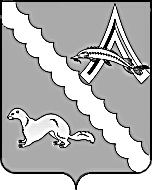 ДУМА АЛЕКСАНДРОВСКОГО РАЙОНАТОМСКОЙ ОБЛАСТИРЕШЕНИЕО бюджете муниципального образования«Александровский район» на 2015 годи на плановый период 2016 и 2017 годовРассмотрев представленный Администрацией Александровского района проект бюджета муниципального образования «Александровский район» на 2015 год и на плановый период 2016 и 2017 годов, Дума Александровского района РЕШИЛА:Утвердить основные характеристики бюджета района на 2015 год:1) прогнозируемый общий объем доходов бюджета района в сумме 519 595,42 тыс. рублей, в том числе налоговые и неналоговые доходы в сумме 179 747,4 тыс. рублей, безвозмездные поступления 339 848,02 тыс. рублей;2) общий объем расходов бюджета района в сумме 519 595,42 тыс. рублей;3) бюджет района сбалансированный.Утвердить основные характеристики бюджета района на 2016 год и на 2017 год:прогнозируемый общий объем доходов бюджета района на 2016 год в сумме 550 682,83 тыс. рублей, в том числе, налоговые и неналоговые доходы в сумме 195 963,23 тыс. рублей, безвозмездные поступления в сумме 354 719,6 тыс. рублей;прогнозируемый общий объем доходов на 2017 год в сумме 565 897,34 тыс. рублей, в том числе, налоговые и неналоговые доходы в сумме 206 464,84 тыс. рублей, безвозмездные поступления в сумме 359 432,5 тыс. рублей;общий объем расходов бюджета района на 2016 год в сумме 547 086,10 тыс. рублей, в том числе условно утвержденные расходы в сумме 5 410,7 тыс. рублей;общий объем расходов бюджета района на 2017 год в сумме 561 994,07 тыс. рублей, в том числе условно утвержденные расходы в сумме 12 842,77 тыс. рублей.прогнозируемый профицит бюджета района на 2016 год в объеме 3 596,73 тыс. рублей, на 2017 год в объёме 3903,27 тыс. рублей.Утвердить нормативы распределения доходов в бюджет муниципального образования «Александровский район» на 2015 год и на плановый период 2016 и 2017 годов согласно приложению 1.Установить, что часть прибыли муниципальных унитарных предприятий, остающаяся после уплаты налогов и иных обязательных платежей, подлежит зачислению в бюджет района в размере 10 процентов.Установить, что остатки средств бюджета района на начало текущего финансового года, за исключением остатков неиспользованных бюджетных ассигнований дорожного фонда муниципального образования «Александровский район» и остатков неиспользованных межбюджетных трансфертов, полученных районом в форме субсидий, субвенций, и иных межбюджетных трансфертов, имеющих целевое назначение, в объеме до 100 процентов могут направляться:на покрытие временных кассовых разрывов, возникающих при исполнении бюджета района;на увеличение бюджетных ассигнований на оплату:а) заключенных от имени муниципального образования «Александровский район» муниципальных контрактов на поставку товаров, выполнение работ, оказание услуг;б) заключенных от имени муниципального образования «Александровский район» муниципальных контрактов на выполнение работ по строительству (реконструкции), по проведению ремонта объектов недвижимого имущества и на приобретение основных средств,подлежавших в соответствии с условиями этих муниципальных контрактов оплате в отчетном финансовом году в объёме, не превышающих сумму остатка неиспользованных бюджетных ассигнований на указанные цели.Утвердить:перечень и коды главных администраторов доходов бюджета - органов местного самоуправления Александровского района и закрепляемые за ними виды доходов на 2015 год и на плановый период 2016 и 2017 годов согласно приложению 2;перечень и коды главных администраторов доходов бюджета района -территориальных и федеральных органов исполнительной власти и закрепляемые за ними виды доходов на 2015 год и на плановый период 2016 и 2017 годов согласно приложению 3;перечень и коды главных администраторов доходов бюджета района - государственной власти Томской области и закрепляемые за ними виды доходов на 2015 год и на плановый период 2016 и 2017 годов согласно приложению 4;перечень главных администраторов источников финансирования дефицита бюджета Александровского района на 2015 год и на плановый период 2016 и 2017 годов согласно приложению 5.Утвердить:в пределах прогнозируемого объема доходов, установленного подпунктом 1 пункта 2 решения, поступление доходов в бюджет муниципального образования «Александровский район» на 2015 год согласно приложению 6;в пределах прогнозируемого объема доходов, установленного подпунктом 1 пункта 3 решения, поступления доходов в бюджет муниципального образования «Александровский район» на плановый период 2016 и 2017 годов согласно приложению 6.1;объем межбюджетных трансфертов, передаваемых в бюджет муниципального образования «Александровский район» из бюджета Томской области на 2015 год согласно приложению 7;объем межбюджетных трансфертов, передаваемых в бюджет муниципального образования «Александровский район» из бюджета Томской области на плановый период 2016 и 2017 годов согласно приложению 7.1;объем межбюджетных трансфертов, передаваемых в бюджет муниципального образования «Александровский район» из бюджетов поселений Александровского района на 2015 год согласно приложению 8;объем межбюджетных трансфертов, передаваемых в бюджет муниципального образования «Александровский район» из бюджетов поселений Александровского района на плановый период 2016 и 2017 годов согласно приложению 8.1;источники внутреннего финансирования дефицита бюджета муниципального образования «Александровский район» на 2015 год согласно приложению 9, и на плановый период 2016 и 2017 годов согласно приложению 9.1;программу муниципальных внутренних заимствований муниципального образования «Александровский район» на 2015 год и на плановый период 2016 и 2017 годов согласно приложению 10;перечень объектов капитального строительства муниципальной собственности района и поселений, финансируемых из бюджета муниципального образования «Александровский район» на 2015 год и на плановый период 2016 и 2017 годов согласно приложению 11;перечень и объемы финансирования муниципальных программ на 2015 год из бюджета муниципального образования «Александровский район» согласно приложению 12;перечень и объемы финансирования муниципальных программ на плановый период 2016 и 2017 годов из бюджета муниципального образования «Александровский район» согласно приложению 12.1;перечень главных распорядителей и распорядителей средств бюджета муниципального образования «Александровский район» согласно приложению 13.Утвердить в пределах общего объема расходов, установленного:подпунктом 2 пункта 2 решения распределение бюджетных ассигнований по разделам, подразделам классификации расходов бюджета муниципального образования «Александровский район» на 2015 год согласно приложению 14;2) подпунктом 3 пункта 3 решения распределение бюджетных ассигнований по разделам, подразделам классификации расходов бюджета муниципального образования «Александровский район» на плановый период 2016 и 2017 годов согласно приложению 14.1;3) подпунктом 2 пункта 2 решения распределение бюджетных ассигнований по разделам, подразделам, целевым статьям и видам классификации расходов бюджета в ведомственной структуре расходов бюджета муниципального образования «Александровский район» на 2015 год согласно приложению 15;4) подпунктом 3 пункта 3 распределение бюджетных ассигнований по разделам, подразделам, целевым статьям и видам классификации расходов бюджета в ведомственной структуре расходов бюджета муниципального образования «Александровский район» на плановый период 2016 и 2017 годов согласно приложению15.1.Установить, что порядок образования районного фонда финансовой поддержки поселений и распределение дотаций бюджетам поселений на выравнивание бюджетной обеспеченности в 2015 году и плановом периоде 2016 и 2017 годов осуществляется в соответствии с законом Томской области от 13.08.2007 №170-ОЗ «О межбюджетных отношениях в Томской области».Образовать в составе расходов бюджета муниципального образования «Александровский район» на 2015 год районный фонд финансовой поддержки поселений Александровского района в сумме 20 292,6 тыс. рублей, на 2016 годов сумме 15 102,0 тыс. рублей, на 2017 год в сумме15 282,4 тыс. рублей.Утвердить распределение дотаций из районного фонда финансовой поддержки поселений Александровского района на 2015 год и на плановый период 2016 и 2017 годов согласно приложению 16.При распределении дотации между поселениями Александровского района установить, что:	при распределении на первом этапе второй части дотации из районного фонда финансовой поддержки поселений района на 2015 год и на плановый период 2016 и 2017 годов не учитывается поселение, имеющее наибольший уровень бюджетной обеспеченности в расчете на одного жителя, а именно муниципальное образование «Александровское сельское поселение».Утвердить распределение из бюджета муниципального образования «Александровский район» субвенции на осуществление отдельных государственных полномочий бюджетам поселений Александровского района на 2015 год и на плановый период 2016 и 2017 годов согласно приложению 17.Утвердить распределение межбюджетных трансфертов из бюджета муниципального образования «Александровский район» бюджетам поселений Александровского района на 2015 год согласно приложению 18.Утвердить распределение межбюджетных трансфертов из бюджета муниципального образования «Александровский район» бюджетам поселений Александровского района на плановый период 2016 и 2017 годов согласно приложению18.1.Утвердить величину прогнозируемых доходов поселений, применяемых при расчете дотаций на выравнивание уровня бюджетной обеспеченности поселений Александровского района на 2015 год и на плановый период 2016 и 2017 годов согласно приложению 19.Утвердить общий объем бюджетных ассигнований, направляемых на исполнение публичных нормативных обязательств на 2015 год и на плановый период 2016 и 2017 годов согласно приложению 20.Утвердить объем бюджетных ассигнований дорожного фонда муниципального образования «Александровский район» на 2015 год и на плановый период 2016 и 2017 годов в сумме:на 2015 год 3 308,5 тыс. рублей;на 2016 год 4174,0 тыс. рублей;на 2017 год 3 993,7 тыс. рублей.Утвердить план финансирования капитального ремонта объектов бюджетной сферы муниципального образования «Александровский район» на 2015 год и на плановый период 2016 и 2017 годов согласно приложению 21.Утвердить план приобретения оборудования в муниципальную собственность муниципального образования «Александровский район» на 2015 год и на плановый период  2016 и 2017 годов согласно приложению 22.Установить верхний предел муниципального внутреннего долга Александровского района по состоянию:на 1 января 2016 года в сумме 7500,0 тыс. рублей, в том числе верхний предел долга по муниципальным гарантиям Александровского района в сумме 0,0 тыс. рублей;на 1 января 2017 года в сумме 3 903,27 тыс. рублей, в том числе верхний предел долга по муниципальным гарантиям Александровского района в сумме 0,0 тыс. рублей;на 1 января 2018 года в сумме 3 310,1,0 тыс. рублей, в том числе верхний предел долга по муниципальным гарантиям Александровского района в сумме 0,0 тыс. рублей.Установить предельный объем муниципального внутреннего долга Александровского района на 2015 год в сумме 21 000,0 тыс. рублей, на 2016 год в сумме 18 000,0 тыс. рублей, на 2017 год в сумме 18 000,0 тыс. рублей.Установить предельный объем расходов на обслуживание муниципального долга Александровского района на 2015 год в сумме 500,0 тыс. рублей, на 2016 год в сумме 350,0 тыс. рублей, на 2017 год в сумме 350,0 тыс. рублей.Установить, что в соответствии с пунктом 1 статьи 74 Бюджетного кодекса Российской Федерации бюджетные ассигнования, предусмотренные главным распорядителям средств бюджета района, в ведении которых находятся муниципальные казенные учреждения района, на обеспечение деятельности муниципальных казенных учреждений района предоставляются при условии фактического поступления доходов в бюджет района за счет:доходов от платных услуг, оказываемых муниципальными казенными учреждениями района;безвозмездных поступлений от физических и юридических лиц, международных организаций и правительств иностранных государств, в том числе добровольные пожертвования.Порядок предоставления указанных бюджетных ассигнований устанавливается Администрацией Александровского района.Порядок доведения указанных бюджетных ассигнований и лимитов, бюджетных обязательств до главных распорядителей средств бюджета района устанавливается Финансовым отделом Администрации Александровского района.Доходы, от платных услуг, оказываемые муниципальными казенными учреждениями; безвозмездные поступления от физических и юридических лиц, от международных организаций и правительств иностранных государств, в том числе добровольные пожертвования, поступающие в бюджет района сверх утвержденных настоящим решением, направляются в 2015 году на увеличение расходов соответствующего муниципального казенного учреждения путем внесения изменений в сводную бюджетную роспись по представлению главных распорядителей средств бюджета района без внесения изменений в настоящее решение.Установить, что в соответствии с пунктом 3 статьи 217 Бюджетного кодекса Российской Федерации основанием для внесения в 2015 году изменений в показатели сводной бюджетной росписи бюджета района является распределение зарезервированных в составе утвержденных в ведомственной структуре расходов бюджета района на 2015 год бюджетных ассигнований, предусмотренных:Финансовому отделу Администрации Александровского района на увеличение фонда оплаты труда работникам бюджетной сферы по подразделу «общехозяйственные расходы» на 2015 год в сумме 1513,4 тыс. рублей, на 2016 год в сумме 2 600,0 тыс. рублей, на 2017 год в сумме 3100,0 тыс. рублей.Установить, что в соответствии с пунктом 3 статьи 217 Бюджетного кодекса Российской Федерации основаниями для внесения в 2015 году изменений в показатели сводной бюджетной росписи районного бюджета, связанными с особенностями исполнения бюджета района и (или) перераспределения бюджетных ассигнований между главными распорядителями средств бюджета района, без внесения изменений в настоящее решение, являются:изменение порядка применения бюджетной классификации;изменение исходных показателей, используемых для расчета субвенций, субсидий, иных межбюджетных трансфертов, выделяемых бюджетам поселений;образование, переименование, реорганизация, ликвидация органов местного самоуправления Александровского района, перераспределение их полномочий и численности в пределах общего объема средств, предусмотренных настоящим решением на обеспечение их деятельности;увеличение бюджетных ассигнований на оплату заключенных от имени Александровского района муниципальных контрактов на поставку товаров, выполнение работ, оказание услуг, подлежавших в соответствии с условиями этих муниципальных контрактов оплате в 2015 году, в объеме, не превышающем сумму остатка неиспользованных бюджетных ассигнований на указанные цели, в случаях, предусмотренных настоящим решением;перераспределение бюджетных ассигнований на сумму средств, необходимых для выполнения условий софинансирования, установленных для получения межбюджетных трансфертов, предоставляемых бюджету района из областного бюджета в форме субсидий и иных межбюджетных трансфертов, в пределах объема бюджетных ассигнований, предусмотренных соответствующему главному распорядителю средств бюджета района.Установить, что субсидии юридическим лицам (за исключением субсидий муниципальным учреждениям), индивидуальным предпринимателям, а также физическим лицам - производителям товаров, работ, услуг в случаях, предусмотренных приложением 23 к настоящему решению предоставляются из бюджета района в порядке, установленном Администрацией Александровского района, на безвозмездной и безвозвратной основе в целях возмещения затрат или недополученных доходов в связи с производством (реализацией) товаров, выполнением работ, оказанием услуг в пределах бюджетных ассигнований и лимитов, бюджетных обязательств путем перечисления средств субсидий на расчетные счета получателей субсидий, открытые в кредитных организациях.Утвердить план приватизации муниципального имущества муниципального образования «Александровский район» на 2015 год согласно приложению 24.Установить, что получатели средств бюджета района при заключении договоров (муниципальных контрактов) о поставке товаров, выполнении работ и оказании услуг вправе предусматривать авансовые платежи:в размере до 100 процентов суммы договора (контракта), но не более лимитов бюджетных обязательств, подлежащих исполнению за счет средств бюджета района в соответствующем финансовом году по договорам (контрактам):а) об оказании услуг связи;б) об оказании услуг (выполнении работ) в сфере экологического образования детей;в) об обеспечении участия спортсменов и тренеров сборных команд в выездных спортивных мероприятиях;г) о подписке на печатные издания и об их приобретении;д) обучение на курсах повышения квалификации, приобретении авиа - и железнодорожных билетов, билетов для проезда городским и пригородным транспортом и путевок на санаторно-курортное лечение;е) по договорам обязательного страхования гражданской ответственности владельцев транспортных средств;ж) по договорам, связанным с обслуживанием муниципального долга Александровского района;2) в размере до 30 процентов суммы договора (контракта), но не более 30 процентов лимитов бюджетных обязательств, подлежащих исполнению за счет средств бюджета района в соответствующем финансовом году, - по остальным договорам (контрактам), если иное не предусмотрено законодательством Российской Федерации и Александровского района.Установить, что в 2015 году в первоочередном порядке из бюджета района финансируются следующие расходы:оплата труда и начисления на нее;оплата коммунальных услуг, услуг связи, транспортных услуг;предоставление мер социальной поддержки отдельным категориям граждан;оплата расходов, связанных с обеспечением одеждой, обувью, мягким инвентарем и предметами личной гигиены обучающихся, воспитанников в муниципальных учреждениях района;оплата медикаментов, продуктов питания, котельно-печного топлива, горюче-смазочных материалов;оплата расходов по оказанию специализированной (санитарно-авиационной) скорой медицинской помощи;расходы на обслуживание муниципального долга;уплата налогов и сборов и иных обязательных платежей;субвенции, субсидии, иные межбюджетные трансферты бюджетам сельских поселений, связанные с расходами на выплату заработной платы с начислениями, оплатой коммунальных услуг, предоставлением мер социальной поддержки;дотации на выравнивание бюджетной обеспеченности сельских поселений;расходы из резервного фонда Администрации Александровского района Томской области;расходы на исполнение судебных актов по обращению взыскания на средства бюджета района;иные неотложные расходы.Установить предельную величину:Резервного фонда Администрации Александровского района на 2015 год в сумме 3 200 тыс. рублей, на 2016 год в сумме 4 000,0 тыс. руб., на 2017 год в сумме 4 000 тыс. рублей.Резервного фонда для предупреждения и ликвидации чрезвычайных ситуаций и последствий стихийных бедствий Администрации Александровского района на 2015 год в сумме 1 000,0 тыс. рублей, на 2016 год в сумме 1250,0 тыс. руб., на 2017 год в сумме 1250,0 тыс. рублей.Предельную штатную численность работников бюджетных и автономных учреждений, финансируемых за счет бюджета района, утвердить до 1 марта 2015 года.Установить, что при поступлении в доход бюджета района субсидий, субвенций, иных межбюджетных трансфертов и безвозмездных поступлений от физических и юридических лиц, имеющих целевое назначение, сверх объемов, утвержденных настоящим решением, направляются по целевому назначению на увеличение соответствующих расходов с внесением изменений в сводную бюджетную роспись без внесения изменений в настоящее решение.Настоящее решение подлежит официальному опубликованию и вступает в силу с 1 января 2015 года.Приложение 1к решению ДумыАлександровского района«О бюджете муниципального образования«Александровский район» на 2015 год ина плановый период 2016 и 2017 годов»от 23.12.2014 № 345Нормативы распределения доходов в бюджет муниципального образования «Александровский район на 2015 год и на плановый период 2016 и 2017 годов(в процентах)Приложение 2к решению ДумыАлександровского района«О бюджете муниципального образования«Александровский район» на 2015 год ина плановый период 2016 и 2017 годов»от 23.12.2014 № 345Перечень и коды главных администраторов доходов бюджета- органов местного самоуправления Александровского района изакрепляемые за ними виды доходов на 2015 годи на плановый период 2016 и 2017 годов*- в части доходов, зачисляемых в местный бюджет.Приложение 3к решению ДумыАлександровского района«О бюджете муниципального образования«Александровский район» на 2015 год ина плановый период 2016 и 2017 годов»от 23.12.2014 № 345Перечень и коды главных администраторов доходов бюджетарайона – территориальных и федеральных органов исполнительной власти и закрепляемые за ними виды  доходов на 2015 год и на  плановый период 2016 и 2017 годовПриложение 4к решению ДумыАлександровского района«О бюджете муниципального образования«Александровский район» на 2015 год ина плановый период 2016 и 2017 годов»от 23.12.2014 № 345Перечень и коды главных администраторов доходов бюджета района – государственной власти Томской области и закрепляемые за ними виды доходов на 2015 год и на плановый период 2016 и 2017 годовПриложение 5к решению ДумыАлександровского района«О бюджете муниципального образования«Александровский район» на 2015 год ина плановый период 2016 и 2017 годов»от 23.12.2014 № 345Перечень главных администраторов источников финансированиядефицита бюджета Александровского района на 2015 годи на плановый период 2016 и 2017 годовПриложение 6к решению ДумыАлександровского района«О бюджете муниципального образования«Александровский район» на 2015 год ина плановый период 2016 и 2017 годов» от 23.12.2014 № 345Объем поступления доходов в бюджет муниципального образования«Александровский район» на 2015 годПриложение 6.1к решению ДумыАлександровского района«О бюджете муниципального образования«Александровский район» на 2015 год ина плановый период 2016 и 2017 годов» от 23.12.2014 № 345Объем поступлений доходов в бюджет муниципального образования«Александровский район» на плановый период 2016 и 2017 годовединицы измерения – тыс. рублейПриложение 7к решению ДумыАлександровского района«О бюджете муниципального образования«Александровский район» на 2015 год ина плановый период 2016 и 2017 годов»от 23.12.2014 № 345Объем межбюджетных трансфертов, передаваемых в бюджет муниципального образования «Александровский район» из бюджета Томской области на 2015 годПриложение 7.1к решению ДумыАлександровского района«О бюджете муниципального образования«Александровский район» на 2015 год ина плановый период 2016 и 2017 годов»от 23.12.2014 № 345Объем межбюджетных трансфертов, передаваемых в бюджет муниципального образования«Александровский район» из бюджета Томской области на плановый период 2016 и 2017 годовединицы измерения – тыс. рублейПриложение 8к решению ДумыАлександровского района«О бюджете муниципального образования«Александровский район» на 2015 год ина плановый период 2016 и 2017 годов»от 23.12.2014 № 345Объем межбюджетных трансфертов, передаваемыхв бюджет муниципального образования «Александровский район»из бюджетов поселений Александровского района на 2015 годедины измерения - тыс. рублейПриложение 8.1к решению ДумыАлександровского района«О бюджете муниципального образования«Александровский район» на 2015 год ина плановый период 2016 и 2017 годов»от 23.12.2014 № 345Объем межбюджетных трансфертов, передаваемых из бюджетов поселений Александровского района на осуществление части полномочий по решению вопросов местного значения в соответствии с заключенными соглашениями в бюджет муниципального образования «Александровский район» на плановый период 2015 и 2016 годовединицы измерения - тыс. рублейПриложение 9к решению ДумыАлександровского района«О бюджете муниципального образования«Александровский район» на 2014 год ина плановый период 2015 и 2016 годов»от 23.12.2014 № 345Источники внутреннего финансирования дефицита бюджета муниципального образования «Александровский район» на 2015 годединицы измерения - тыс. рублейПриложение 9.1к решению ДумыАлександровского района«О бюджете муниципального образования«Александровский район» на 2014 год ина плановый период 2015 и 2016 годов»от 23.12.2014 № 345Источники внутреннего финансирования дефицита бюджета муниципального образования «Александровский район» на плановый период 2016 и 2017 годовединицы измерения - тыс. рублейПриложение 10к решению ДумыАлександровского района«О бюджете муниципального образования«Александровский район» на 2014 год ина плановый период 2015 и 2016 годов»от 23.12.2014 № 345Программамуниципальных внутренних заимствований муниципального образования «Александровский район» на 2015 год и на плановый период 2016 и 2017 годовНастоящая Программа муниципальных внутренних заимствований Александровского района Томской области составлена в соответствии с Бюджетным кодексом Российской Федерации и устанавливает перечень внутренних заимствований Александровского района, направляемых в 2014– 2016годах на покрытие временных кассовых разрывов, возникающих при исполнении бюджета района и на погашение муниципальных долговых обязательств Александровского района.(тыс. рублей)Приложение 11к решению ДумыАлександровского района«О бюджете муниципального образования«Александровский район» на 2015 год ина плановый период 2016 и 2017 годов»от 23.12.2014 № 345Перечень объектов капитального строительства муниципальной собственности района и поселений, финансируемых из бюджета муниципального образования «Александровский район» на 2015 год и на плановый период 2016 и 2017 годовединицы измерения – тыс. рублейПриложение 12к решению ДумыАлександровского района«О бюджете муниципального образования«Александровский район» на 2015 год ина плановый период 2016 и 2017 годов»от 23.12.2014 № 345Перечень и объемы финансирования муниципальных программна 2015 год из бюджета муниципального образования «Александровский район»Приложение 12.1к решению ДумыАлександровского района«О бюджете муниципального образования«Александровский район» на 2015 год ина плановый период 2016 и 2017 годов»от 23.12.2014 № 345Перечень и объемы финансирования муниципальных программна плановый период 2016 и 2017 годов из бюджета муниципального образования «Александровский район»Приложение 13к решению ДумыАлександровского района«О бюджете муниципального образования«Александровский район» на 2015 год ина плановый период 2016 и 2017 годов»от 23.12.2014 № 345Переченьглавных распорядителей и распорядителей средств бюджетамуниципального образования «Александровский район»Приложение 14к решению ДумыАлександровского района«О бюджете муниципального образования«Александровский район» на 2015 год ина плановый период 2016 и 2017 годов»от 23.12.2014 № 345Распределение бюджетных ассигнований по разделам,подразделам классификации расходов бюджетамуниципального образования «Александровский район» на 2015 год Приложение 14.1к решению ДумыАлександровского района«О бюджете муниципального образования«Александровский район» на 2015 год ина плановый период 2016 и 2017 годов»от 23.12.2014 № 345Распределение бюджетных ассигнований по разделам, подразделам классификации расходов бюджета муниципального образования «Александровский район»  на плановый период 2016 и 2017 годовединицы измерения - тыс. рублей Приложение 15к решению ДумыАлександровского района«О бюджете муниципального образования«Александровский район» на 2015 год ина плановый период 2016 и 2017 годов»от 23.12.2014 № 345Распределение бюджетных ассигнований по разделам, подразделам, целевым статьям и видам расходов классификации расходов бюджета в ведомственной структуре расходов бюджета муниципального образования «Александровский район» на 2015 годединицы измерения - тыс. рублей Приложение 15.1к решению ДумыАлександровского районаО бюджете муниципального образования«Александровский район» на 2015 годи на плановый период 2016 и 2017 годов»от 23.12.2014 № 345Распределение бюджетных ассигнований по разделам, подразделам, целевым статьям и видам расходов классификации расходов бюджета в ведомственной структуре расходов бюджета муниципального образования «Александровский район» на плановый период 2016 и 2017 годовединицы измерения - тыс. рублейПриложение 16к решению ДумыАлександровского района«О бюджете муниципального образования«Александровский район» на 2015 год ина плановый период 2016 и 2017 годов»от 23.12.2014 № 345Распределение дотаций из районного фонда финансовой поддержки поселений Александровского районана 2015 год и на плановый период 2016 и 2017 годовединицы измерения - тыс. рублейПриложение 17к решению ДумыАлександровского района«О бюджете муниципального образования«Александровский район» на 2015 год ина плановый период 2016 и 2017 годов»от 23.12.2014 № 345Распределение субвенции на осуществление отдельных государственных полномочий бюджетам поселений из бюджета муниципального образования «Александровский район» на 2015 год и на плановый период  2016 и 2017 годовПриложение 18к решению ДумыАлександровского района«О бюджете муниципального образования«Александровский район» на 2015 год ина плановый период 2016 и 2017 годов»от 23.12.2014 № 345Распределение межбюджетных трансфертов из бюджета муниципального образования «Александровский район» бюджетам поселений Александровского района на 2015 годединицы измерения: тыс. руб. Приложение 18.1к решению ДумыАлександровского района«О бюджете муниципального образования«Александровский район» на 2015 год ина плановый период 2016 и 2017 годов»от 23.12.2014 № 345Распределение межбюджетных трансфертов из бюджета муниципального образования «Александровский район» бюджетам поселений Александровского района на плановый период 2016 и 2017 годовПриложение 19к решению ДумыАлександровского района««О бюджете муниципального образования«Александровский район» на 2015 год ина плановый период 2016 и 2017 годов»от 23.12.2014 № 345Величина прогнозируемых доходов поселений,применяемых при расчете дотаций на выравнивание уровнябюджетной обеспеченности поселений Александровского районана 2015 год и на плановый период  2016 и 2017 годовПриложение 20к решению ДумыАлександровского района«О бюджете муниципального образования«Александровский район» на 2015 год ина плановый период 2016 и 2017 годов»от 23.12.2014 № 345Объем бюджетных ассигнований, направляемых на исполнение публичных нормативных обязательств на 2015 год и на плановый период 2016 и 2017 годовПриложение 21к решению ДумыАлександровского района««О бюджете муниципального образования«Александровский район» на 2015 год ина плановый период 2016 и 2017 годов»от 23.12.2014 № 345План финансирования капитального ремонта объектов бюджетной сферымуниципального образования «Александровский район» на 2015 год и на плановый период  2016 и 2017 годовединицы измерения - тыс. рублейПриложение 22к решению ДумыАлександровского района««О бюджете муниципального образования«Александровский район» на 2015 год ина плановый период 2016 и 2017 годов»от 23.12.2014 № 345План приобретение оборудования в муниципальную собственностьмуниципального образования «Александровский район»на 2015 год и  на плановый период  2016 и 2017 годовединицы измерения – тыс. рублейПриложение 23к решению ДумыАлександровского района«О бюджете муниципального образования«Александровский район» на 2015 год ина плановый период 2016 и 2017 годов»от 23.12.2014 № 345Случаи предоставления субсидий юридическим лицам(за исключением субсидий муниципальным учреждениям), индивидуальным предпринимателям, физическим лицам – производителям товаров, работ, услугСубсидии на поддержку сельского хозяйства:на возмещение части процентной ставки по долгосрочным, среднесрочным и краткосрочным кредитам, взятым малыми формами хозяйствования;на возмещение гражданам, ведущим личное подсобное хозяйство, части затрат по приобретению сельскохозяйственной техники;на проведение организационных работ по приобретению и доставке семя для искусственного осеменения коров;проведение организационных работ по приобретению птицы для населения района;на возмещение части затрат физическим и юридическим лицам, занимающихся заготовкой грубых кормов;на развитие личных подсобных хозяйствна поддержку сельскохозяйственного производства (поддержка малых форм хозяйствования);Субсидии на поддержку малого и среднего предпринимательства:на возмещение части затрат предприятиям – производителям хлеба, пользующим электроэнергией от дизельных электростанций, убытков по электроэнергии;на возмещение части затрат как разницы в тарифах на электроэнергию, вырабатываемую дизельными электростанциями и потребляемую промышленными холодильными камерами в селах Новоникольское, Назино, Лукашкин Яр;на возмещение части затрат, связанных с развитием и обеспечением Центра поддержки предпринимательства Александровского района – ООО «Вещевой рынок»;на возмещение части затрат на капитальный ремонт арендуемых объектов капитального строительства или помещений в объектах капитального строительства;на возмещение части затрат на проведение капитального ремонта флота и приобретение ГСМ для осуществления добычи рыбы;стартующему бизнесу на возмещение части затрат на реализацию предпринимательских проектов; на возмещение части затрат на организацию и проведение мероприятий по вопросам предпринимательской деятельности.Субсидии на поддержку инвестиционной деятельности:на возмещение части затрат на приобретение современного орудия лова.Субсидии на поддержку транспортного обслуживания населения:на возмещение убытков, связанных с организаций воздушного транспорта, возникающих вследствие установления тарифов и (или) их предельных уровней на услуги по перевозке пассажиров воздушного транспортом, при отсутствии круглогодичного транспортного наземного сообщения между районом и поселениями района;на содержание аэровокзалов и вертолетных площадок в поселениях района, где отсутствует круглогодичное транспортное наземное сообщение;на обустройство сходней с причала в поселениях района, где отсутствует круглогодичное транспортное наземное сообщение;на установку знаков навигационного ограждения судового хода;на возмещение затрат по перевозки неработающих пенсионеров и инвалидов по направлению врачей до г. Стрежевого и обратно.5.Субсидии на поддержку сохранение и развитие фармацевтической деятельности:возмещение убытков, связанных с реализацией наркотических, психотропных и сильнодействующих лекарственных средств.6.Субсидии на содержание помещения для размещения отделения почтовой связи в районе рыбокомбината с. Александровское.Приложение 24к решению ДумыАлександровского района«О бюджете муниципального образования«Александровский район» на 2015 год ина плановый период 2016 и 2017 годов»от 23.12.2014 № 345План приватизации муниципального имущества муниципального образования «Александровский район» на 2015 год23.12.2014                                                      № 345с. Александровскоес. АлександровскоеПредседатель Думы Александровского районаГлава Александровского района____________________С.Ф. Панов________________А.П. ЖдановНаименование доходаБюджет муниципального районаНалог на прибыль организаций, зачислявшийся до 1 января 2005 года в местные бюджеты, мобилизуемый на территориях муниципальных районов100Земельный налог (по обязательствам, возникшим до 1 января 2006 года), мобилизуемый на межселенных территориях100Прочие местные налоги и сборы, мобилизуемые на территориях муниципальных районов100Прочие доходы от оказания платных услуг (работ) получателями средств бюджетов муниципальных районов100Доходы, поступающие в порядке возмещения расходов, понесенных в связи с эксплуатацией имущества муниципальных районов100Прочие доходы от компенсации затрат бюджетов муниципальных районов100Невыясненные поступления, зачисляемые в бюджеты муниципальных районов100Прочие неналоговые доходы100Доходы бюджетов муниципальных районов от возврата остатков субсидии, субвенций и иных межбюджетных трансфертов, имеющих целевое назначение, прошлых лет из бюджетов поселений100Возврат остатков субсидий, субвенций и иных межбюджетных трансфертов, имеющих целевое назначение, прошлых лет из бюджетов муниципальных районов100Код бюджетной классификацииКод бюджетной классификацииНаименование главного администратора доходов бюджета районаКод главного администраторадоходовКод доходов бюджета районаНаименование главного администратора доходов бюджета района901Администрация Александровского района Томской области9011 11 05013 05 0000 120Доходы, получаемые в виде арендной платы за земельные участки, государственная собственность на которые не разграничена и которые расположены в границах межселенных территорий муниципальных районов, а также средства от продажи права на заключение договоров аренды указанных земельных участков9011 11 05025 05 0000 120Доходы, получаемые в виде арендной платы, а также средства от продажи права на заключение договоров аренды за земли, находящиеся в собственности муниципальных районов (за исключением земельных участков муниципальных автономных учреждений)9011 11 05035 05 0000 120Доходы от сдачи в аренду имущества, находящегося в оперативном управлении органов управления муниципальных районов и созданных ими учреждений (за исключением имущества муниципальных бюджетных и автономных учреждений) 9011 11 07015 05 0000 120Доходы от перечисления части прибыли, остающейся после уплаты налогов и иных обязательных платежей муниципальных унитарных предприятий, созданных муниципальными районами9011 11 09035 05 0000 120Доходы от эксплуатации и использования имущества, автомобильных дорог, находящихся в собственности муниципальных районов9011 11 09045 05 0000 120Прочие поступления от использования имущества, находящегося в собственности муниципальных районов (за исключением имущества муниципальных бюджетных и автономных учреждений, а также имущества муниципальных унитарных предприятий, в том числе казенных)9011 13 02065 05 0000 130Доходы, поступающие в порядке возмещения расходов, понесенных в связи с эксплуатацией имущества муниципальных районов9011 14 02053 05 0000 410Доходы от реализации иного имущества, находящегося в собственности муниципальных районов (за исключением имущества муниципальных бюджетных и автономных учреждений, а также имущества муниципальных унитарных предприятий, в том числе казенных), в части реализации основных средств по указанному имуществу9011 14 02053 05 0000 440Доходы от реализации иного имущества, находящегося в собственности муниципальных районов (за исключением имущества муниципальных бюджетных и автономных учреждений, а также имущества муниципальных унитарных предприятий, в том числе казенных), в части реализации материальных запасов по указанному имуществу9011 14 06013 05 0000 430Доходы от продажи земельных участков, государственная собственность на которые не разграничена и которые расположенные в границах межселенных территорий муниципальных районов9011 14 06025 05 0000 430Доходы от продажи земельных участков, находящихся в собственности муниципальных районов (за исключением земельных участков муниципальных автономных учреждений)9011 16 90050 05 0000 140Прочие поступления от денежных взысканий (штрафов) и иных сумм в возмещение ущерба, зачисляемые в бюджеты муниципальных районов 9012 07 05030 05 0000 180 Прочие безвозмездные поступления в бюджеты муниципальных районов901Администрация Александровского сельского поселения9011 11 05013 10 0000 120Доходы, получаемые в виде арендной платы за земельные участки, государственная собственность на которые не разграничена и которые расположены в границах поселений, а также средства от продажи права на заключение договоров аренды указанных земельных участков9011 14 06013 10 0000 430Доходы от продажи земельных участков, государственная собственность на которые не разграничена и которые расположены в границах поселений Администрация Лукашкин– Ярского сельского поселения9011 11 05013 10 0000 120Доходы, получаемые в виде арендной платы за земельные участки, государственная собственность на которые не разграничена и которые расположены в границах  поселений,  а также средства от продажи права на заключение договоров аренды указанных земельных участков9011 14 06013 10 0000 430Доходы от продажи земельных участков, государственная собственность на которые не разграничена и которые расположены в границах поселений Администрация Назинского сельского поселения9011 11 05013 10 0000 120Доходы, получаемые в виде арендной платы за земельные участки, государственная собственность на которые не разграничена и которые расположены в границах  поселений,  а также средства от продажи права на заключение договоров аренды указанных земельных участков9011 14 06013 10 0000 430Доходы от продажи земельных участков, государственная собственность на которые не разграничена и которые расположены в границах поселений Муниципальное казённое учреждение «Администрация Новоникольского сельского поселения»9011 11 05013 10 0000 120Доходы, получаемые в виде арендной платы за земельные участки, государственная собственность на которые не разграничена и которые расположены в границах  поселений,  а также средства от продажи права на заключение договоров аренды указанных земельных участков9011 14 06013 10 0000 430Доходы от продажи земельных участков, государственная собственность на которые не разграничена и которые расположены в границах поселений Муниципальное казённое учреждение «Администрация Октябрьского сельского поселения»9011 11 05013 10 0000 120Доходы, получаемые в виде арендной платы за земельные участки, государственная собственность на которые не разграничена и которые расположены в границах  поселений,  а также средства от продажи права на заключение договоров аренды указанных земельных участков9011 14 06013 10 0000 430Доходы от продажи земельных участков, государственная собственность на которые не разграничена и которые расположены в границах поселений Администрация Северного сельского поселения9011 11 05013 10 0000 120Доходы, получаемые в виде арендной платы за земельные участки, государственная собственность на которые не разграничена и которые расположены в границах поселений,  а также средства от продажи права на заключение договоров аренды указанных земельных участков9011 14 06013 10 0000 430Доходы от продажи земельных участков, государственная собственность на которые не разграничена и которые расположены в границах поселений 902Муниципальное казённое учреждение Финансовый отдел Администрации Александровского района9021 13 02995 05 0000 130Прочие доходы от компенсации затрат бюджетов муниципальных районов 9021 16 18050 05 0000 140Денежные взыскания (штрафы) за нарушение бюджетного законодательства (в части бюджетов муниципальных районов)9021 16 33050 05 0000 140Денежные взыскания (штрафы) за нарушение законодательства Российской Федерации о размещении заказов на поставки товаров, выполнение работ, оказание услуг для нужд муниципальных районов9022 00 00000 00 0000 000Безвозмездные поступления903Муниципальное казённое учреждение Отдел образования Администрации Александровского района Томской области9031 1301995 05 0000 130Прочие доходы от оказания платных услуг (работ)получателями средств бюджетов муниципальных районов Иные доходы бюджета района, администрирование которых может осуществляться главными администраторами доходов местного бюджета в пределах их компетенции1 13 02995 05 0000 130Прочие доходы от компенсации затрат бюджетов муниципальных районов1 16 21050 05 0000 140Денежные взыскания (штрафы) и иные суммы, взыскиваемые с лиц, виновных в совершении преступлений, и в возмещении ущерба имуществу, зачисляемые в бюджеты муниципальных районов1 16 32000 05 0000 140Денежные взыскания, налагаемые в возмещение ущерба, причиненного в результате незаконного или нецелевого использования бюджетных средств (в части бюджетов муниципальных районов)1 16 33050 05 0000 140Денежные взыскания (штрафы) за нарушение законодательства Российской Федерации о размещении заказов на поставки товаров, выполнение работ, оказание услуг для нужд муниципальных районов1 16 90050 05 0000 140Прочие поступления от денежных взысканий (штрафов) и иных сумм в возмещение ущерба, зачисляемые в бюджеты муниципальных районов1 17 01050 05 0000 180Невыясненные поступления, зачисляемые в бюджеты муниципальных районов1 17 05050 05 0000 180Прочие неналоговые доходы бюджетов муниципальных районовКод бюджетной классификации Российской ФедерацииКод бюджетной классификации Российской ФедерацииНаименование главных администраторов доходов бюджета района и закрепляемых за ними источников доходовглавного администратора доходовдоходов бюджета районаНаименование главных администраторов доходов бюджета района и закрепляемых за ними источников доходов048Управление Федеральной службы по надзору в сфере природопользования по Томской областив том числе:1 12 01010 01 0000 120Плата за выбросы загрязняющих веществ в атмосферный воздух стационарными объектамив том числе:1 12 01020 01 0000 120Плата за выбросы загрязняющих веществ в атмосферный воздух передвижными объектамив том числе:1 12 01030 01 0000 120Плата за сбросы загрязняющих веществ в водные объектыв том числе:1 12 01040 01 0000 120Плата за размещение отходов производства и потребленияв том числе:1 12 01050 01 0000 120Плата за иные виды негативного воздействия на окружающую средув том числе:1 12 01070 01 0000 120Плата за выбросы загрязняющих веществ, образующихся при сжигании на факельных установках и (или) рассеивании попутного нефтяного газав том числе:1 16 90050 05 0000 140Прочие поступления от денежных взысканий (штрафов) и иных сумм в возмещении ущерба, зачисляемые в бюджеты муниципальных районовв том числе:1 16 25050 01 0000 140Денежные взыскания (штрафы) за нарушение законодательства в области охраны окружающей среды 076Управление Федеральной службы по рыболовству Томской областив том числе:1 16 25030 01 0000 140Денежные взыскания (штрафы) за нарушение законодательства Российской Федерации об охране и использовании животного мира в том числе:1 16 90050 05 0000 140Прочие поступления от денежных взысканий (штрафов) и иных сумм в возмещении ущерба, зачисляемые в бюджеты муниципальных районов161Управление Федеральной антимонопольной службы по Томской областив том числе:1 16 33050 05 0000 140Денежные взыскания (штрафы) за нарушение законодательства Российской Федерации о размещении заказов на поставки товаров, выполнение работ, оказание услуг для нужд муниципальных районов.177Управление Федеральной службы по делам гражданской обороны, чрезвычайным ситуациям и ликвидации последствий стихийных бедствий по Томской области.в том числе:1 16 43000 01 0000 140Денежные взыскания (штрафы) за нарушение законодательства Российской Федерации об административных правонарушениях, предусмотренные статьей 20.25 Кодекса Российской Федерации об административных правонарушенияхв том числе:1  16 90050 05 0000 140Прочие поступления от денежных взысканий (штрафов) и иных сумм в возмещении ущерба, зачисляемые в бюджеты муниципальных районов182Управление Федеральной налоговой службы по Томской областив том числе:1 01 02000 01 0000 110Налог на доходы физических лицв том числе:1 03 02000 01 0000 110Акцизы по подакцизным товарам (продукции), производимым на территории Российской Федерациив том числе:1 05 01000 00 0000 110Налог, взимаемый в связи с применением упрощенной системы налогообложения в том числе:1 05 02000 02 0000 110Единый налог на вмененный доход для отдельных видов деятельностив том числе:1 05 03000 00 0000 110Единый сельскохозяйственный налогв том числе:1 05 04000 02 0000 110Налог, взимаемый в связи с применением патентной системы налогообложенияв том числе:1 06 06013 05 0000 110Земельный налог, взимаемый по ставкам, установленным в соответствии с подпунктом 1 пункта 1 статьи 394 Налогового кодекса Российской Федерации и применяемым к объектам налогообложения, расположенным в границах межселенных территорийв том числе:1 06 06023 05 0000 110Земельный налог, взимаемый по ставкам, установленным в соответствии с подпунктом 2 пункта 1 статьи 394 Налогового кодекса Российской Федерации и применяемым к объектам налогообложения, расположенным в границах межселенных территорийв том числе:1 07 01020 01 0000 110Налог на добычу общераспространенных полезных ископаемыхв том числе:1 08 03010 01 0000 110Государственная пошлина по делам, рассматриваемым в судах общей юрисдикции, мировыми судьями (за исключением Верховного Суда Российской Федерации)в том числе:1 09 01030 05 0000 110Налог на прибыль организаций, зачислявшийся до 1 января 2005 года в местные бюджеты, мобилизуемый на территориях муниципальных районовв том числе:1 09 04053 05 0000 110Земельный налог (по обязательствам, возникшим до 1 января 2006 года), мобилизуемый на межселенных территорияхв том числе:1 09 06000 02 0000 110Прочие налоги и сборы (по отмененным налогам и сборам субъектов Российской Федерации)в том числе:1 09 07053 05 0000 110Прочие местные налоги и сборы, мобилизуемые на территориях муниципальных районов в том числе:1 16 03010  01 0000 140Денежные взыскания (штрафы) за нарушение законодательства о налогах и сборах, предусмотренные статьями 116,118, пунктом 2 статьи 119, статьями 125,126,128,129, 129.1, статьями 294.4,132,133,134,135, 135.1и 135.2 Налогового кодекса Российской Федерации, а также штрафы, взыскание которых осуществляется на основании ранее действовавшей статьи 117 Налогового кодекса Российской Федерации188Управление Министерства внутренних дел по Томской областив том числе:1 16 30030 01 0000 140Прочие денежные взыскания (штрафы) за правонарушения в области дорожного движения в том числе:1 16 30014 01 0000 140Денежные взыскания (штрафы) за нарушение правил перевозки крупногабаритных и тяжеловесных грузов по автомобильным дорогам общего пользования местного значения муниципальных районовв том числе:1 16 43000 01 0000 140Денежные взыскания (штрафы) за нарушение законодательства Российской Федерации об административных правонарушениях, предусмотренные статьей 20.25 Кодекса Российской Федерации об административных правонарушенияхв том числе:1 16 90050 05 0000 140Прочие поступления от денежных взысканий (штрафов) и иных сумм в возмещении ущерба, зачисляемые в бюджеты муниципальных районов192Управление Федеральной миграционной службы по Томской областив том числе:1 16 90050 05 0000 140Прочие поступления от денежных взысканий (штрафов) и иных сумм в возмещении ущерба, зачисляемые в бюджеты муниципальных районов321Управление Федеральной службы государственной регистрации кадастра и картографии по Томской областив том числе:1 16 25060 01 0000 140Денежные взыскания (штрафы) за нарушение земельного законодательства322Управление Федеральной службы судебных приставов по Томской областив том числе:1 16 2105 05 0000 140Денежные взыскания (штрафы) и иных суммы, взыскиваемые с лиц, виновных в совершении преступлений, и в возмещение ущерба имуществу, зачисляемые в бюджеты муниципальных районов.Код бюджетной классификации Российской ФедерацииКод бюджетной классификации Российской ФедерацииНаименование главных администраторов доходов бюджета района - территориальных органов федеральных органов исполнительной власти и закрепляемых за ними источников доходовглавного администратора доходовдоходов бюджета районаНаименование главных администраторов доходов бюджета района - территориальных органов федеральных органов исполнительной власти и закрепляемых за ними источников доходов810Департамент природных ресурсов и охраны окружающей среды по Томской области1 16 90050 05 0000 140Прочие поступления от денежных взысканий (штрафов) и иных сумм в возмещение ущерба, зачисляемые в бюджеты муниципальных районов1 16 25030 01 0000 140Денежные взыскания (штрафы) за нарушение законодательства Российской Федерации об охране и использовании животного мира818Управление ветеринарии Томской области1 16 90050 05 0000 140Прочие поступления от денежных взысканий (штрафов) и иных сумм в возмещение ущерба, зачисляемые в бюджеты муниципальных районов820Главная инспекция государственного строительного надзора Томской области1 16 90050 05 0000 140Прочие поступления от денежных взысканий (штрафов) и иных сумм в возмещение ущерба, зачисляемые в бюджеты муниципальных районов.836Государственная инспекция по надзору за техническим состоянием самоходных машин и других видов техники Томской области 1 16 90050 05 0000 140Прочие поступления от денежных взысканий (штрафов) и иных сумм в возмещение ущерба, зачисляемые в бюджеты муниципальных районов.Код бюджетной классификации Российской ФедерацииКод бюджетной классификации Российской ФедерацииНаименованиекод главного администратораКод группы, подгруппы, статьи и вида источниковНаименование123902Муниципальное казенное учреждение Финансовый отдел Администрации Александровского района90201 02 00 00 05 0000 710Получение кредитов от кредитных организаций бюджетами муниципальных районов в валюте Российской Федерации90201 02 00 00 05 0000 810Погашение бюджетами муниципальных районов кредитов от кредитных организаций в валюте Российской Федерации90201 03 01 00 05 0000 710Получение кредитов от других бюджетов бюджетной системы Российской Федерации бюджетами муниципальных районов в валюте Российской Федерации90201 03 01 00 05 0000 810Погашение бюджетами муниципальных районов кредитов от других бюджетов бюджетной системы Российской Федерации в валюте Российской Федерации90201 05 02 01 05 0000 510Увеличение прочих остатков денежных средств бюджетов муниципальных районов90201 05 02 01 05 0000 610Уменьшение прочих остатков денежных средств бюджетов муниципальных районов90201 06 05 01 05 0000 640Возврат бюджетных кредитов, предоставленных юридическим лицам из бюджетов муниципальных районов в валюте Российской Федерации90201 06 05 02 05 0000 540Предоставление бюджетных кредитов другим бюджетам бюджетной системы Российской Федерации из бюджетов муниципальных районов в валюте Российской Федерации90201 06 05 02 05 0000 640Возврат бюджетных кредитов, предоставленных другим бюджетам бюджетной системы Российской Федерации из бюджетов муниципальных районов в валюте Российской ФедерацииКод бюджетной классификации Российской ФедерацииНаименование доходовСумма(тыс. руб.)Код бюджетной классификации Российской ФедерацииНаименование доходовСумма(тыс. руб.)000 1 00 00 00 0 00 0 000 000Налоговые и неналоговые доходы179 747,40Налоговые доходы105 741,50000 1 01 00 00 0 00 0 000 000Налоги на прибыль, доходы 94 751,00000 1 01 02 00 0 01 0 000 110Налог на доходы физических лиц94 751,00182 1 01 02 01 0 01 1000 110Налог на доходы физических лиц с доходов, полученных физическими лицами, являющимися налоговыми резидентами Российской Федерации в виде дивидендов от долевого участия в деятельности организаций94 551,00182 1 01 02 02 0 01 1 000 110Налог на доходы физических лиц с доходов, облагаемых по налоговой ставке, установленной пунктом 1 статьи 224 Налогового кодекса Российской Федерации50,0182 1 01 02 03 0 01 1 000 110Налог на доходы физических лиц с доходов, полученных физическими лицами, не являющимися налоговыми резидентами Российской Федерации100,0182 1 01 02 04 0 01 1 000 110Налог на доходы физических лиц с доходов, полученных в виде выигрышей и призов в проводимых конкурсах, играх и других мероприятиях в целях рекламы товаров, работ и услуг, процентных доходов по вкладам в банках, в виде материальной выгоды от экономии на процентах при получении заемных (кредитных) средств50,0000 1 03 00 00 0 00 0 000 000Налоги на товары (работы, услуги), реализуемые на территории Российской Федерации3025,00000 1 03 02 00 0 01 0 000 110Акцизы по подакцизным товарам (продукции, производимым на территории Российской Федерации)3 025,00100 1 03 02 23 0 01 0 000 110Доходы от уплаты акцизов на дизельное топливо, зачисляемые в консолидированные бюджеты субъектов Российской Федерации1 019,00100 1 03 02 24 0 01 000 110Доходы от уплаты акцизов на моторные масла для дизельных и (или) карбюраторных (инжекторы) двигателей, зачисляемые в консолидированные бюджеты субъектов Российской Федерации25,0100 1 03 02 25 0 01 000 110Доходы от уплаты акцизов на автомобильный бензин, производимый на территории Российской Федерации, зачисляемые в консолидированные бюджеты субъектов Российской Федерации1 981,00000 1 05 00 00 0 00 0 000 000Налоги на совокупный доход6672,00000 1 05 01 00 0 00 0 000 110Налог, взимаемый в связи с применением упрощенной системы налогообложения2176,00182 1 05 01 01 1 01 0 000 110Налог, взимаемый с налогоплательщиков, выбравших в качестве объекта налогообложения доходы1606,00182 1 05 01 02 1 01 0 000 110Налог, взимаемый с налогоплательщиков, выбравших в качестве объекта налогообложения доходы, уменьшенные на величину расходов170,00182 1 05 01 05 0 01 1 000 110Минимальный налог, зачисляемый в бюджеты субъектов Российской Федерации400,00000 1 05 02 00 0 02 0 000 110Единый налог на вмененный доход для отдельных видов деятельности4479,00182 1 05 02 01 0 02 1 000 110Единый налог на вмененный доход для отдельных видов деятельности4449,00182 1 05 02 02 0 02 0 000 110Единый налог на вмененный доход для отдельных видов деятельности (за   налоговые периоды, истекшие до 1 января 2011года)30,00000 1 05 03 01 0 01 100  110Единый сельскохозяйственный налог17,00000 1 07 00 00 0 00 0 000 000Налоги, сборы и регулярные платежи за пользование природными ресурсами766,500001 07 01 00 0 01 0 000 110Налог на добычу полезных ископаемых766,50182 1 07 01 02 0 01 1 000 110Налог на добычу общераспространенных полезных ископаемых766,50000 1 08 00 00 0 00 0 000 000Государственная пошлина527,00000 1 08 03 01 0 01 0 000 110Государственная пошлина по делам, рассматриваемым в судах общей юрисдикции, мировыми судьями527,00182 1 08 03 01 0 01 1 000 110Государственная пошлина по делам, рассматриваемым в судах общей юрисдикции, мировыми судьями (за исключением Верховного Суда Российской Федерации)527,00Неналоговые доходы73815,9000 1 11 00 00 0 00 0 000 000Доходы от использования имущества, находящегося в государственной и муниципальной собственности43224,00000 1 11 05 00 0 00 0 000 120Доходы, получаемые в виде арендной либо иной платы за передачу в возмездное пользование государственного и муниципального имущества (за исключением имущества автономных учреждений, а также имущества государственных и муниципальных унитарных предприятий, в том числе казенных)43111,00901 1 11 05 01 3 05 0 000 120Доходы, получаемые в виде арендной платы за земельные участки государственная собственность на которые не разграничена и которые расположены в границах поселений, а также средства от продажи права на заключение договоров указанных земельных313,0901 1 11 05 01 3 10 0 000 120Доходы, получаемые в виде арендной платы за земельные участки государственная собственность на которые не разграничена и которые расположены в границах поселений, а также средства от продажи права на заключение договоров указанных земельных40171,0901 1 11 05 02 5 05 0000 120Доходы, получаемые в виде арендной платы, а также средства от продажи права на заключение договоров аренды за земли, находящиеся в собственности муниципальных районов (за исключением земельных участков муниципальных автономных учреждений)53,0901 1 11 05 03 5 05 0 000 120Доходы от сдачи в аренду имущества, находящегося в оперативном управлении органов управления муниципальных районов и созданных ими учреждений (за исключением имущества муниципальных автономных учреждений)2574,0000 1 11 07 00 0 00 0 000 120Платежи от государственных и муниципальных унитарных предприятий63,0901 1 11 07 01 5 05 0 000 120Доходы от перечисления части прибыли, остающейся после уплаты налогов и иных обязательных платежей муниципальных унитарных предприятий, созданных муниципальными районами63,0000 1 11 09 00 0 00 0 000 120Прочие доходы от использования имущества и прав, находящихся в государственной и муниципальной собственности (за исключением имущества автономных учреждений, а также имущества государственных и муниципальных унитарных предприятий, в том числе казенных)50,0901 1 11 09 03 5 05 0 000 120Доходы от эксплуатации и использования имущества, автомобильных дорог, находящихся в собственности муниципальных районов50,0000 1 12 00 00 0 00 0 000 000Платежи при пользовании природными ресурсами28 777,0000 1 12 01 00 0 01 0 000 120Плата за негативное воздействие на окружающую среду28 777,0048 1 12 01 01 0 01 6 000 120Плата за выбросы загрязняющих веществ в атмосферный воздух стационарными объектами.1381,0048 1 12 01 02 0 01 6 000 120Плата за выбросы загрязняющих веществ в атмосферный воздух передвижными объектами28,0048 1 12 01 03 0 01 6 000 120Плата за сбросы загрязняющих веществ в водные объекты.145,0048 1 12 01 04 0 01 6 000 120Плата за размещение отходов производства и потребления2939,0048 1 12 01 07 0 01 6 000 120Плата за выбросы загрязняющих веществ, образующихся при сжигании на факельных установках и (или) рассеивания попутного нефтяного газа24284,0000 1 13 00 00 0 00 0 000 000Доходы от оказания платных услуг и компенсации затрат государства867,9903 1 13 01 99 5 05 0 000 130Прочие доходы от оказания платных услуг получателями средств бюджетов муниципальных районов867,99011 14 00 00 0 00 0 000 000Доходы от продажи материальных и нематериальных активов220,0000 1 14 02 00 0 00 0 000 410Доходы от реализации имущества, находящегося в государственной и муниципальной собственности (за исключением имущества автономных учреждений, а также имущества государственных и муниципальных унитарных предприятий, в том числе казенных)190,0901 1 14 02 05 3 05 0 000 410Доходы от реализации иного имущества, находящегося в собственности муниципального района (за исключением имущества муниципальных бюджетных и автономных учреждений, а также имущества муниципальных унитарных предприятий, в том числе казенных), в части реализации основных средств по указанному имуществу190,0000 1 14 06 00 0 00 0 000 430Доходы от продажи земельных участков, находящихся в государственной и муниципальной собственности (за исключением земельных участков автономных учреждений)30,0901 1 14 06 01 3 10 0 000 430Доходы от продажи земельных участков, государственная собственность на которые не разграничена и которые расположены в границах поселений30,0000 1 16 00 00 0 00 0 000 000Штрафы, санкции, возмещение ущерба917,0192 1 16 25 00 0 01 0 000 140Денежные взыскания (штрафы) за нарушение законодательства о недрах, об особо охраняемых природных территориях, об охране и использовании животного мира, об экологической экспертизе, в области охраны окружающей среды, земельного законодательства, лесного законодательства, водного законодательства70,0843 1 16 25 03 0 01 0 000 140Денежные взыскания (штрафы) за нарушение законодательства об охране и использовании животного мира10,0048 1 16 25 03 0 01 0 000 140Денежные взыскания (штрафы) за нарушение законодательства об охране и использовании животного мира10,0321 1 16 25 06 0 01 6 000 140Денежные взыскания (штрафы) за нарушение земельного законодательства50,0188 1 16 30 030 01 6 000 140Прочие денежные взыскания (штрафы) за правонарушения в области дорожного движения20,0188 1 16 43 000 01 0 000 140Денежные взыскания (штрафы) за нарушения законодательства Российской Федерации, об административных правонарушениях предусмотренные статьей 20,25 Кодекса Российской Федерации об административных правонарушениях50,0177 1 16 43 00 0 01 6 000 140Денежные взыскания (штрафы) за нарушения законодательства Российской Федерации, об административных правонарушениях предусмотренные статьей 20,25 Кодекса Российской Федерации об административных правонарушениях20,0000 1 16 90 05 0 00 0 000 140Прочие поступления от денежных взысканий (штрафов) и иных сумм в возмещение ущерба757,0901 1 16 90 05 0 05 0 000 140Прочие поступления от денежных взысканий (штрафов) и иных сумм в возмещение ущерба, зачисляемые в бюджеты муниципальных районов10,0048 1 16 90 05 0 05 0000 140Прочие поступления от денежных взысканий (штрафов) и иных сумм в возмещение ущерба, зачисляемые в бюджеты муниципальных районов100,0076 1 16 90 05 0 05 0000 140Прочие поступления от денежных взысканий (штрафов) и иных сумм в возмещение ущерба, зачисляемые в бюджеты муниципальных районов200,0188 1 16 90 05 0 05 0000 140Прочие поступления от денежных взысканий (штрафов) и иных сумм в возмещение ущерба, зачисляемые в бюджеты муниципальных районов250,0192 1 16 90 05 0 05 0000 140Прочие поступления от денежных взысканий (штрафов) и иных сумм в возмещение ущерба, зачисляемые в бюджеты муниципальных районов137,0820 1 16 90 05 0 05 0000 140Прочие поступления от денежных взысканий (штрафов) и иных сумм в возмещение ущерба, зачисляемые в бюджеты муниципальных районов40,0177 1 16 90 05 0 05 0000 140Прочие поступления от денежных взысканий (штрафов) и иных сумм в возмещение ущерба, зачисляемые в бюджеты муниципальных районов20,0000 2 00 00 00 0 00 0 000 000Безвозмездные поступления339 848,02000 2 02 00 00 0 00 0 000 000Безвозмездные поступления от других бюджетов бюджетной системы Российской Федерации339 848,02000 2 02 01 00 0 00 0 000 151Дотации бюджетам субъектов Российской Федерации и муниципальных образований26 324,9902 2 02 01 00 1 05 0 000 151Дотации бюджетам муниципальных районов на выравнивание бюджетной обеспеченности26 324,9000 2 02 02 00 0 00 0 000 151Субсидии бюджетам субъектов Российской Федерации и муниципальных образований (межбюджетные субсидии)84 587,5902 2 02 02 07 7 05 0 000 151Субсидии бюджетам муниципальных районов на бюджетные инвестиции в объекты капитального строительства собственности муниципальных образований40 530,1902 2 02 02 99 9 05 0 000 151Прочие субсидии бюджетам муниципальных районов44 057,4000 2 02 03 00 0 00 0 000 151Субвенции бюджетам субъектов Российской Федерации и муниципальных образований186 090,1902 2 02 03 01 5 05 0 000 151Субвенции бюджетам муниципальных районов на осуществление первичного воинского учета на территориях, где отсутствуют военные комиссариаты1 522,1902 2 02 03 020 05 0 000 151Субвенция бюджетам муниципальных районов на выплату единовременного пособия при всех формах устройства детей, лишенных родительского попечения, в семью123,7902 2 02 03 02 4 05 0 000 151Субвенции бюджетам муниципальных районов на выполнение передаваемых полномочий субъектов Российской Федерации170 186,9902 2 02 03 02 7 05 0 000 151Субвенции бюджетам муниципальных районов на содержание ребенка в семье опекуна и приемной семье, а также вознаграждение, причитающееся приемному родителю10 663,2902 2 02 03 11 9 05 0 000 151Субвенции бюджетам муниципальных районов на обеспечение предоставления жилых помещений детям-сиротам и детям, оставшимся без попечения родителей, лицам из их числа по договорам найма специализированных жилых помещений3 594,2000 2 02 04 00 0 00 0 000 151Иные межбюджетные трансферты42 845,52902 2 02 04 01 4 05 0 000 151Межбюджетные трансферты, передаваемые бюджетам муниципальных районов из бюджетов поселений на осуществление части полномочий по решению вопросов местного значения в соответствии с заключенными соглашениями35 940,02000 2 02 04 056 05 0 000 000Межбюджетные трансферты, передаваемые бюджетам муниципальных районов на финансовое обеспечение дорожной деятельности в отношении автомобильных дорог общего пользования местного значения415,62 02 04 99 9 00 0 000 151Прочие межбюджетные трансферты, передаваемые бюджетам6 489,9902 2 02 04 99 9 05 0 000 151Прочие межбюджетные трансферты, передаваемые бюджетам муниципальных районов6 489,9Итого доходов519 595,42Код бюджетной классификации РФНаименование доходовСумма на 2016 г.Сумма на 2017 г.0001 00 00 00 0 00 0000 000Налоговые и неналоговые доходы195 963,23206 464,84Налоговые доходы114 233,33123 280,74000 1 01 00 00 0 00 0000 110Налоги на прибыль, доходы 102465,8113021,9000 1 01 02 00 0 01 0000 110Налог на доходы физических лиц102465,8113021,9182 1 01 02 01 0 01 0000 110Налог на доходы физических лиц с доходов, полученных физическими лицами, являющимися налоговыми резидентами Российской Федерации в виде дивидендов от долевого участия в деятельности организаций102225,8112711,9182 1 01 02 02 0 01 0000 110Налог на доходы физических лиц с доходов, облагаемых по налоговой ставке, установленной пунктом 1 статьи 224 Налогового кодекса Российской Федерации60,080,0182 1 01 02 03 0 01 0000 110Налог на доходы физических лиц с доходов, полученных физическими лицами, не являющимися налоговыми резидентами Российской Федерации120,0150,0182 1 01 02 04 0 01 0000 110Налог на доходы физических лиц с доходов, полученных в виде выигрышей и призов в проводимых конкурсах, играх и других мероприятиях в целях рекламы товаров, работ и услуг, процентных доходов по вкладам в банках, в виде материальной выгоды от экономии на процентах при получении заемных (кредитных) средств60,080,0000 1 03 00 00 0 00 0 000 110Налоги на товары (работы, услуги), реализуемые на территории Российской Федерации4 124,03 382,0182 1 03 02 00 0 01 0 000 110Акцизы по подакцизным товарам (продукции), производимым на территории Российской Федерации4 124,03 382,0000 1 05 00 00 0 00 0000 110Налоги на совокупный доход6289,05463,0000 1 05 01 00 0 00 0000 110Налог, взимаемый в связи с применением упрощенной системы налогообложения2310,02415,0182 1 05 01 01 0 01 0000 110Налог, взимаемый с налогоплательщиков, выбравших в качестве объекта налогообложения доходы1710,01785,0182 1 05 01 02 0 01 0000 110Налог, взимаемый с налогоплательщиков, выбравших в качестве объекта налогообложения доходы, уменьшенные на величину расходов180,0190,0182 1 05 01 05 0 01 1000 110Минимальный налог, зачисляемый в бюджеты субъектов Российской Федерации420,0440,0000 1 05 02 00 0 02 0000 110Единый налог на вмененный доход для отдельных видов деятельности3962,03031,0182 1 05 02 01 0 02 0000 110Единый налог на вмененный доход для отдельных видов деятельности3931,02999,0182 1 05 02 02 0 02 0000 110Единый налог на вмененный доход для отдельных видов деятельности (за   налоговые периоды, истекшие до 1 января 2011года)31,032,0000 1 05 03 00 0 00 0000 110Единый сельскохозяйственный налог17,017,0182 1 05 03 01 0 01 1000 110Единый сельскохозяйственный налог17,017,0000 1 07 00 00 0 00 0000 110Налоги, сборы и регулярные платежи за пользование природными ресурсами802,53837,84000 1 07 01 00 0 01 0000 110Налог на добычу полезных ископаемых802,53837,84182 1 07 01 02 0 01 0000 110Налог на добычу общераспространенных полезных ископаемых802,53837,84000 1 08 00 00 0 00 0000 110Государственная пошлина552,0576,0000 1 08 03 00 0 01 0000 110Государственная пошлина по делам, рассматриваемым в судах общей юрисдикции, мировыми судьями552,0576,0182 1 08 03 01 0 01 0000 110Государственная пошлина по делам, рассматриваемым в судах общей юрисдикции, мировыми судьями (за исключением Верховного Суда Российской Федерации)552,0576,0Неналоговые доходы81729,983184,1000 1 11 00 00 0 00 0000 120Доходы от использования имущества, находящегося в государственной и муниципальной собственности40304,039976,0000 1 11 05 00 0 00 0000 120Доходы, получаемые в виде арендной либо иной платы за передачу в возмездное пользование государственного и муниципального имущества (за исключением имущества автономных учреждений, а также имущества государственных и муниципальных унитарных предприятий, в том числе казенных)40191,039863,0901 1 11 05 01 3 05 0000 120Доходы, получаемые в виде арендной платы за земельные участки государственная собственность на которые не разграничена и которые расположены в границах поселений, а также средства от продажи права на заключение договоров указанных земельных313,0313,0901 1 11 05 01 3 10 0000 120Доходы, получаемые в виде арендной платы за земельные участки государственная собственность на которые не разграничена и которые расположены в границах поселений, а также средства от продажи права на заключение договоров указанных земельных38733,038732,0901 1 11 05 02 0 05 0000 120Доходы, получаемые в виде арендной платы, а также средства от продажи права на заключение договоров аренды за земли, находящиеся в собственности муниципальных районов (за исключением земельных участков муниципальных автономных учреждений)53,054,0901 1 11 05 03 5 05 0000 120Доходы от сдачи в аренду имущества, находящегося в оперативном управлении органов управления муниципальных районов и созданных ими учреждений (за исключением имущества муниципальных автономных учреждений)1092,0764,0000 1 11 07 00 0 00 0000 120Платежи от государственных и муниципальных унитарных предприятий63,063,0901 1 11 07 01 5 05 0000 120Доходы от перечисления части прибыли, остающейся после уплаты налогов и иных обязательных платежей муниципальных унитарных предприятий, созданных муниципальными районами63,063,0000 1 11 09 00 0 00 0000 120Прочие доходы от использования имущества и прав, находящихся в государственной и муниципальной собственности (за исключением имущества автономных учреждений, а также имущества государственных и муниципальных унитарных предприятий, в том числе казенных)50,050,0901 1 11 09 03 5 05 0000 120Доходы от эксплуатации и использования имущества, автомобильных дорог, находящихся в собственности муниципальных районов50,050,0000 1 12 00 00 0 00 0000 120Платежи при пользовании природными ресурсами39568,041308,2000 1 12 01 00 0 01 0000 120Плата за негативное воздействие на окружающую среду39568,041308,2000 1 13 00 00 0 00 0000 130Доходы от оказания платных услуг и компенсации затрат государства867,9867,9903 1 13 01 99 5 05 0000 130Прочие доходы от оказания платных услуг получателями средств бюджетов муниципальных районов867,9867,9000 1 14 00 00 0 00 0000 000Доходы от продажи материальных и нематериальных активов30,030,0000 1 14 06 00 0 00 0000 430Доходы от продажи земельных участков, находящихся в государственной и муниципальной собственности (за исключением земельных участков автономных учреждений)30,030,0901 1 14 06 01 3 10 0000 430Доходы от продажи земельных участков, государственная собственность на которые не разграничена и которые расположены в границах поселений30,030,0000 1 16 00 00 0 00 0000 140Штрафы, санкции, возмещение ущерба960,01002,0000 1 16 25 00 0 01 0000 140Денежные взыскания (штрафы) за нарушение законодательства о недрах, об особо охраняемых природных территориях, об охране и использовании животного мира, об экологической экспертизе, в области охраны окружающей среды, земельного законодательства, лесного законодательства, водного законодательства73,076,0810 1 16 25 03 0 01 0000 140Денежные взыскания (штрафы) за нарушение законодательства об охране и использовании животного мира21,022,0321 1 16 25 06 0 01 6000 140Денежные взыскания (штрафы) за нарушение земельного законодательства52,054,0000 1 16 30 00 0 01 0000 140Денежные взыскания (штрафы) за административные правонарушения в области дорожного движения21,022,0188 1 16 30 03 0 01 6000 140Денежные взыскания (штрафы) за административные правонарушения в области дорожного движения21,022,0000 1 16 43 00 0 01 6000 140Денежные взыскания (штрафы) за нарушения законодательства Российской Федерации, об административных правонарушениях предусмотренные статьей 20,25 Кодекса Российской Федерации об административных правонарушениях21,022,0000 1 16 43 00 0 01 0000 140Денежные взыскания (штрафы) за нарушения законодательства Российской Федерации, об административных правонарушениях предусмотренные статьей 20,25 Кодекса Российской Федерации об административных правонарушениях52,054,0000 1 16 90 00 0 00 0000 140Прочие поступления от денежных взысканий (штрафов) и иных сумм в возмещение ущерба793,0828,0000 1 16 90 05 0 05 0000 140Прочие поступления от денежных взысканий (штрафов) и иных сумм в возмещение ущерба, зачисляемые в бюджеты муниципальных районов126,0132,0000 1 16 90 05 0 05 0000 140Прочие поступления от денежных взысканий (штрафов) и иных сумм в возмещении ущерба, зачисляемые в бюджеты муниципальных районов от федеральных организаций646,0674,0177 1 16 90 05 0 05 0000 140Прочие поступления от денежных взысканий (штрафов) и иных сумм в возмещении ущерба, зачисляемые в бюджеты муниципальных районов от федеральных организаций 21,022,0000 2 00 00 00 0 00 0000 000Безвозмездные поступления354719,6359432,5000 2 02 00 00 0 00 0000 000Безвозмездные поступления от других бюджетов бюджетной системы Российской Федерации354 719,6359 432,5000 2 02 01 00 0 00 0000 151Дотации бюджетам субъектов Российской Федерации и муниципальных образований20846,019622,7902 2 02 01 00 1 05 0000 151Дотации бюджетам муниципальных районов на выравнивание бюджетной обеспеченности20846,019622,7000 2 02 02 00 0 00 0000 151Субсидии бюджетам субъектов Российской Федерации и муниципальных образований (межбюджетные субсидии)107 706,8116 558,9000 2 02 02 07 7 05 0000 151Субвенции бюджетам муниципальных районов на бюджетные инвестиции в объекты капитального строительства собственности муниципальных образований53185,449 212,0902 2 02 02 99 9 05 0000 151Прочие субсидии бюджетам муниципальных районов54521,467346,9000 2 02 03 00 0 00 0000 151Субвенции бюджетам субъектов Российской Федерации и муниципальных образований188 129,3187 313,6902 2 02 03 01 5 05 0 000 151Субвенции бюджетам муниципальных районов на осуществление первичного воинского учета на территориях, где отсутствуют военные комиссариаты1 546,01 476,1902 2 02 03 020 05 0 000 151Субвенция бюджетам муниципальных районов на выплату единовременного пособия при всех формах устройства детей, лишенных родительского попечения, в семью144,3164,9902 2 02 03 02 4 05 0000 151Субвенции бюджетам муниципальных районов на выполнение передаваемых полномочий субъектов Российской Федерации171448,6171570,0902 2 02 03 02 7 05 0000 151Субвенции бюджетам муниципальных районов на содержание ребенка в семье опекуна и приемной семье, а также вознаграждение, причитающееся приемному родителю10507,010507,0902 2 02 03 11 9 05 0000 151Субвенции бюджетам муниципальных районов на обеспечение предоставления жилых помещений детям-сиротам и детям, оставшимся без попечения родителей, лицам из их числа по договорам найма специализированных жилых помещений4 483,43 595,6000 2 02 04 00 0 00 0000 151Иные межбюджетные трансферты38 037,535 937,3902 2 02 04 01 4 05 0000 151Межбюджетные трансферты, передаваемые бюджетам муниципальных районов из бюджетов поселений на осуществление части полномочий по решению вопросов местного значения в соответствии с заключенными соглашениями28447,628447,6000 2 02 04 056 05 0000 000Межбюджетные трансферты, передаваемые бюджетам муниципальных районов на финансовое обеспечение дорожной деятельности в отношении автомобильных дорог общего пользования местного значения999,8902 2 02 04 99 9 05 0000 151Прочие межбюджетные трансферты, передаваемые бюджетам муниципальных районов9 589,96 489,9Итого доходов550 682,83565 897,34Код видов вида доходовНаименование кода вида доходовДоп. КДСумма (тыс. руб.)20201000000000Дотации бюджетам субъектов Российской Федерации и муниципальных образований26324,920201001050000Дотации бюджетам муниципальных районов на выравнивание бюджетной обеспеченности26324,620202000000000Субсидии бюджетам субъектов Российской Федерации и муниципальных образований (межбюджетные субсидии)84 587,520202077050000Субсидии бюджетам муниципальных районов на бюджетные инвестиции в объекты капитального строительства собственности муниципальных образований40 530,1в том числе:Субсидия местным бюджетам на софинансирование объектов капитального строительства собственности муниципальных образований в рамках государственной программы "Чистая вода" (водопровод и станция обезжелезивания воды с. Александровское ул. Мира. - ул. Майская)19021 654,2в том числе:Субсидия на софинансирование объектов капитальных вложений в объекты муниципальной собственности в рамках государственной программы " Развитие инфраструктуры дошкольного, общего и дополнительного образования в Томской области"24313 917,2в том числе:Субсидия на обустройство микрорайона индивидуальной жилой застройки ул. Пролетарская - ул. Багряная. Газоснабжение.8604 958,720202999050000Прочие субсидии бюджетам муниципальных районов44 057,4в том числе:Субсидия на создание условий для управления многоквартирными домами05221,6в том числе:Субсидия на обеспечение участия спортивных сборных команд муниципальных районов и городских округов Томской области в официальных региональных спортивных, физкультурных мероприятиях, проводимых на территории г. Томска1891858,0в том числе:Субсидия на обеспечение условий для развития физической культуры и массового спорта204814,5в том числе:Субсидия местным бюджетам на компенсацию расходов по организации электроснабжения от дизельных электростанций20617631,3в том числе:Субсидии на стимулирующие выплаты в муниципальных организациях дополнительного образования 316772,0в том числе:Субсидия на достижение целевых показателей по плану мероприятий ("дорожной карте") "Изменение в сфере образования в части повышения заработной платы педагогических работников муниципальных организаций дополнительного образования в рамках государственной программы «Развитие культуры и туризма "4602277,4в том числе:Субсидия на достижение целевых показателей по плану мероприятий ("дорожной карте") "Изменение в сфере культуры, направленные на повышение её эффективности в части повышения заработной платы работников культуры муниципальных учреждений культуры"51018549,5в том числе:Субсидия на оплату труда руководителям и специалистам муниципальных учреждений культуры и искусства в части надбавок и доплат к тарифной ставке (должностному окладу)7601037,4в том числе:Субсидия на организацию отдыха детей в каникулярное время в рамках государственной программы "Развитие системы отдыха и оздоровления детей Томской области на 2014 -2019 годы"9161095,720203000000000Субвенции бюджетам субъектов Российской Федерации и муниципальных образований186090,120203015050000Субвенции бюджетам муниципальных районов на осуществление первичного воинского учета на территориях, где отсутствуют военные комиссариаты1 522,1в том числе:Субвенция на осуществление первичного воинского учета на территориях где отсутствуют воен. комиссариаты3651 522,120203020050000Субвенция бюджетам муниципальных районов на выплату единовременного пособия при всех формах устройства детей, лишенных родительского попечения, в семью123,7в том числе:Субвенция на выплату единовременного пособия при всех формах устройства детей, лишенных родительского попечения, в семью194123,720203024050000Субвенции бюджетам муниципальных районов на выполнение передаваемых полномочий субъектов Российской Федерации170186,9в том числе:Субвенция на осуществление отдельных государственных полномочий по расчету и предоставлению дотации поселениям Томской области за счет средств областного бюджета0308 312,5в том числе:Субвенция на осуществление отдельных государственных полномочий по организации и осуществлению деятельности по опеке и попечительству21037,9в том числе:Субвенция на осуществление отдельных государственных полномочий по выплате надбавок к должностному окладу педагогическим работникам муниципальных образовательных организаций216241,0в том числе:Субвенция на осуществление отдельных государственных полномочий по созданию и обеспечению деятельности комиссий по делам несовершеннолетних и защите их прав219779,0в том числе:Субвенция на осуществление отдельных полномочий на осуществление управленческих функций органов местного самоуправления222464,0в том числе:Субвенция на осуществление государственных полномочий по регистрации и учету граждан, имеющих право на получение социальных выплат для приобретения жилья в связи с переселением из районов Крайнего Севера и приравненных к ним местностей22532,0в том числе:Субвенция на осуществление отдельных государственных полномочий по регулированию тарифов на перевозки пассажиров и багажа всеми видами общественного транспорта в городском, пригородном и междугородном сообщении (кроме железнодорожного транспорта) по городским, пригородным и междугородным муниципальным маршрутам22626,4в том числе:Субвенция на осуществление отдельных государственных полномочий по созданию и обеспечению деятельности административных комиссий в Томской области227696,4в том числе:Субвенции на осуществление отдельных государственных полномочий по хранению, комплектованию, учету и использованию архивных документов, относящихся к собственности Томской области231115,0в том числе:Субвенция на обеспечение государственных гарантий реализации прав на получение общедоступного и бесплатного дошкольного образования в муниципальных дошкольных образовательных организациях31541 293,6в том числе:Субвенция на отдельных государственных полномочий по предоставлению переоформлению и изъятию горных отводов для разработки месторождений и проявлений общераспространенных полезных ископаемых3704,0в том числе:Субвенция на обеспечение государственных гарантий реализации прав граждан на получение общедоступного и бесплатного дошкольного, начального общего, основного общего, среднего общего образования в муниципальных общеобразовательных организациях401110 605,9в том числе:Субвенции на осуществление отдельных государственных полномочий по обеспечению обучающихся с ограниченными возможностями здоровья, проживающих в муниципальных образовательных организациях, питанием, одеждой, обувью, мягким и жестким инвентарем и на обеспечение обучающихся с ограниченными возможностями здоровья, не проживающих в муниципальных образовательных организациях бесплатным двухразовым питанием4113 295,2в том числе:Субвенция на осуществление отдельных государственных полномочий по регистрации коллективных договоров413129,9в том числе:Субвенции на осуществление отдельных государственных полномочий по предоставлению бесплатной методической, психолого - педагогической, диагностической и консультативной помощи в консультационных центрах, созданных в дошкольных образовательных организациях, родителям (законным представителям) несовершеннолетних обучающихся, обеспечивающим получение детьми дошкольного образования в форме семейного образования.429374,8в том числе:Субвенция на осуществление отдельных государственных полномочий по предоставлению субсидий на возмещение части процентной ставки по долгосрочным, среднесрочным и краткосрочным кредитам, взятым малыми формами хозяйствования52320,7в том числе:Субвенция на осуществление отдельных государственных полномочий по предоставлению субсидий на развитие личных подсобных хозяйств551279,1в том числе:Субвенция на осуществление отдельных государственных полномочий по организации и осуществлению деятельности по опеке и попечительству7703 275,0в том числе:Субвенция на осуществление отдельных государственных полномочий на обеспечение одеждой, обувью, мягким инвентарем, оборудованием и единовременным денежным пособием детей сирот и детей, оставшихся без попечения родителей, а также лиц из числа детей - сирот и детей, оставшихся без попечения родителей, - выпускников образовательных учреждений, находящихся (находившихся) под опекой (попечительством) в приемных семьях, и выпускников негосударственных общеобразовательных учреждений, находящихся (находившихся) под опекой (попечительством), в приемных семьях830204,520203027050000Субвенции бюджетам муниципальных районов на содержание ребенка в семье опекуна и приемной семье, а также вознаграждение, причитающееся приемному родителю10 663,2в том числе:Субвенция на осуществление отдельных государственных полномочий на осуществление ежемесячной выплаты денежных средств опекунам (попечителям) на содержание детей и обеспечение денежными средствами лиц из числа детей-сирот и детей, оставшихся без попечения родителей, находившихся под опекой в приемной семье и продолжающих обучение в муниципальных общеобразовательных учреждениях2172 332,8в том числе:Субвенция на осуществление отдельных государственных полномочий на осуществление ежемесячной выплаты денежных средств приемным семьям на содержание детей, а также вознаграждения, причитающегося приемным родителям2188 330,420203119050000Субвенции бюджетам муниципальных районов на обеспечение предоставления жилых помещений детям-сиротам и детям, оставшимся без попечения родителей, лицам из их числа по договорам найма специализированных жилых помещений3 594,2в том числе:Субвенция на осуществление полномочий по обеспечению жилыми помещениями детей, оставшихся без попечения родителей, а также из их числа, в рамках государственной программы "Детство под защитой на 2014 - 2019 годы"7802 699,6в том числе:Субвенция на осуществление полномочий по предоставлению жилых помещений детям-сиротам и детям, оставшимся без попечения родителей, лицам из их числа по договорам найма специализированных жилых помещений782894,620204000000000Иные межбюджетные трансферты6 905,520204056000000Межбюджетные трансферты, передаваемые бюджетам на финансовое обеспечение дорожной деятельности в отношении автомобильных дорог общего пользования415,0в том числе:Межбюджетные трансферты, передаваемые бюджетам муниципальных районов на финансовое обеспечение дорожной деятельности в отношении автомобильных дорог общего пользования местного значения244415,020204999050000Прочие межбюджетные трансферты, передаваемые бюджетам муниципальных районов6 489,9в том числе:Иные межбюджетные трансферты на оказание помощи в ремонте и (или) переустройстве жилых помещений граждан, не состоящих на учете в качестве нуждающихся в улучшении жилищных условий и не реализовавших свое право на улучшение жилищных условий за счет средств федерального и областного бюджетов в 2009 и последующих годах, из числа: участников и инвалидов Великой Отечественной войны 1941 - 1945 годов, тружеников тыла военных лет; лиц, награжденных знаком "Жителю блокадного Ленинграда"; бывших несовершеннолетних узников концлагерей; вдов погибших (умерших) участников Великой Отечественной войны 1941 - 1945 годов, не вступивших в повторный брак046550,0в том числе:Иные межбюджетные трансферты на частичную оплату стоимости питания для отдельных категорий, обучающихся в муниципальных организациях Томской области, за исключением обучающихся с ограниченными возможностями здоровья202400,5в том числе:Иные межбюджетные трансферты на стимулирующие выплаты за высокие результаты и качество выполняемых работ в муниципальных общеобразовательных учреждениях2384 265,3в том числе:Иные межбюджетные трансферты на выплату ежемесячной стипендии Губернатора Томской области молодым учителям областных государственных и муниципальных образовательных организаций Томской области906407,0в том числе:Иные межбюджетные трансферты на обеспечение проезда по направлениям врачей в медицинские организации, расположенные на территории Томской области, оказывающие специализированную онкологическую, наркологическую и психиатрическую помощь лиц, проживающих в районах Крайнего Севера и приравненных к ним местностях, при отсутствии круглогодичного транспортного наземного сообщения с областным центром988867,1Итого303 908,0Код видов вида доходовНаименование кода вида доходовДоп. КДСумма на 2016 год Сумма на 2017 год 20201000000000Дотации бюджетам субъектов Российской Федерации и муниципальных образований20846,019622,720201001050000Дотации бюджетам муниципальных районов на выравнивание бюджетной обеспеченности20846,019622,720202000000000 Субсидии бюджетам субъектов Российской Федерации и муниципальных образований (межбюджетные субсидии)107706,8116 558,720202077050000Субсидии бюджетам муниципальных районов на бюджетные инвестиции в объекты капитального строительства собственности муниципальных образований53185,449 212,0в том числе:Субсидия на софинансирование объектов капитальных вложений в объекты муниципальной собственности в рамках государственной программы " Развитие инфраструктуры дошкольного, общего и дополнительного образования в Томской области"24353185,449 212,020202999050000Прочие субсидии бюджетам муниципальных районов54521,467346,9в том числе:Субсидия на создание условий для управления многоквартирными домами05221,621,6в том числе:Субсидия на обеспечение участия спортивных сборных команд муниципальных районов и городских округов Томской области на официальных региональных спортивных, физкультурных мероприятиях, проводимых на территории г. Томска1891858,01858,0в том числе:Субсидия на обеспечение условий для развития физической культуры и массового спорта204814,5814,5в том числе:Субсидия местным бюджетам на компенсацию расходов по организации электроснабжения от дизельных электростанций20619206,015746,2в том числе:Субсидия на стимулирующие выплаты в муниципальных организациях дополнительного образования 316772,0772,0в том числе:Субсидия на достижение целевых показателей по плану мероприятий ("дорожная карта") "Изменения в сфере образования Томской области ", в части повышения заработной педагогических работников муниципальных организаций дополнительного образования детей «Развитие культуры и туризма»4603226,74760,6в том числе:Субсидия на достижение целевых показателей по плану мероприятий ("дорожной карте") "Изменение в сфере культуры, направленные на повышение её эффективности в части повышения заработной платы работников культуры муниципальных учреждений культуры"51026489,541240,9в том числе:Субсидия на оплату труда руководителям и специалистам муниципальных учреждений культуры и искусства в части надбавок и доплат к тарифной ставке (должностному окладу)7601037,41037,4в том числе:Субсидия на организацию отдыха детей в каникулярное время в рамках государственной программы "Развитие системы отдыха и оздоровления детей Томской области на 2014 -2019 годы"9161095,71095,720203000000000 Субвенции бюджетам субъектов Российской Федерации и муниципальных образований188 129,3187 313,620203015050 000Субвенции бюджетам муниципальных районов на осуществление первичного воинского учета на территориях, где отсутствуют военные комиссариаты1 546,01 476,1в том числе:Субвенция на осуществление первичного воинского учета на территориях где отсутствуют воен. комиссариаты3651 546,01 476,120203020050000Субвенция бюджетам муниципальных районов на выплату единовременного пособия при всех формах устройства детей, лишенных родительского попечения, в семью144,3164,9в том числе:Субвенция на выплату единовременного пособия при всех формах устройства детей, лишенных родительского попечения, в семью194144,3164,920203024050000Субвенции бюджетам муниципальных районов на выполнение передаваемых полномочий субъектов Российской Федерации171 448,6171 570,0в том числе:Субвенция на осуществление отдельных государственных полномочий по расчету и предоставлению дотации поселениям Томской области за счет средств областного бюджета0309362,49582,4в том числе:Субвенция на осуществление отдельных государственных полномочий по организации и осуществлению деятельности по опеке и попечительству21037,937,9в том числе:Субвенция на осуществление государственных полномочий по выплате надбавок к должностному окладу педагогическим работникам муниципальных образовательных организаций216241,0241,0в том числе:Субвенция на осуществление отдельных государственных полномочий по созданию и обеспечению деятельности комиссий по делам несовершеннолетних и защите их прав219779,0779,0в том числе:Субвенция на осуществление отдельных полномочий на осуществление управленческих функций органов местного самоуправления222464,0464,0в том числе:Субвенция на осуществление государственных полномочий по регистрации и учету граждан, имеющих право на получение социальных выплат для приобретения жилья в связи с переселением из районов Крайнего Севера и приравненных к ним местностей22532,032,0в том числе:Субвенция на осуществление отдельных государственных полномочий по регулированию тарифов на перевозки пассажиров и багажа всеми видами общественного транспорта в городском, пригородном и междугородном сообщении (кроме железнодорожного транспорта) по городским, пригородным и междугородным муниципальным маршрутам22626,426,4в том числе:Субвенция на осуществление отдельных государственных полномочий по созданию и обеспечению деятельности административных комиссий в Томской области227696,4696,4в том числе:Субвенции на осуществление отдельных государственных полномочий по хранению, комплектованию, учету и использованию архивных документов, относящихся к собственности Томской области231115,0115,0в том числе:Субвенция на обеспечение государственных гарантий реализации прав на получение общедоступного и бесплатного дошкольного образования в муниципальных дошкольных общеобразовательных организациях31541 293,641 293,6в том числе:Субвенция на отдельных государственных полномочий по предоставлению переоформлению и изъятию горных отводов для разработки месторождений и проявлений общераспространенных полезных ископаемых3704,04,0в том числе:Субвенция на обеспечение государственных гарантий реализации прав граждан на получение общедоступного и бесплатного дошкольного, начального общего, основного общего, среднего общего образования в муниципальных общеобразовательных организациях401110 605,9110 605,9в том числе:Субвенция на осуществление отдельных государственных полномочий по обеспечению обучающихся с ограниченными возможностями здоровья, проживающих в муниципальных (частных) образовательных организациях, осуществляющих образовательную деятельность по основным общеобразовательным программам, питанием, одеждой, обувью, мягким и жестким инвентарем и обеспечению обучающихся с ограниченными возможностями  здоровья, не проживающих в муниципальных (частных) образовательных организациях, бесплатным двухразовым питанием4113295,23295,2в том числе:Субвенция на осуществление отдельных государственных полномочий по регистрации коллективных договоров413129,9129,9в том числе:Субвенции на осуществление отдельных государственных полномочий по предоставлению бесплатной методической, психолога - педагогической, диагностической и консультативной помощи в консультационных центрах, созданных в дошкольных образовательных организациях и общеобразовательных организациях, родителям (законным представителям) несовершеннолетних обучающихся, обеспечивающим получение детьми дошкольного образования в форме семейного образования.429374,8374,8в том числе:Субвенция на осуществление отдельных государственных полномочий по предоставлению субсидий на возмещение части процентной ставки по долгосрочным, среднесрочным и краткосрочным кредитам, взятым малыми формами хозяйствования52320,720,7в том числе:Субвенция на осуществление отдельных государственных полномочий по предоставлению субсидий на развитие личных подсобных хозяйств551279,1279,1в том числе:Субвенция на осуществление отдельных государственных полномочий по организации и осуществлению деятельности по опеке и попечительству7703275,03275,0в том числе:Субвенция на осуществление отдельных государственных полномочий на обеспечение одеждой, обувью, мягким инвентарем, оборудованием и единовременным денежным пособием детей сирот и детей, оставшихся без попечения родителей, а также лиц из числа детей - сирот и детей, оставшихся без попечения родителей, - выпускников образовательных учреждений, находящихся (находившихся) под опекой (попечительством) в приемных семьях, и выпускников негосударственных общеобразовательных учреждений, находящихся (находившихся) под опекой (попечительством), в приемных семьях830416,3317,720203027050000Субвенции бюджетам муниципальных районов на содержание ребенка в семье опекуна и приемной семье, а также вознаграждение, причитающееся приемному родителю10507,010507,0в том числе:Субвенция на осуществление отдельных государственных полномочий на осуществление ежемесячной выплаты денежных средств опекунам (попечителям) на содержание детей и обеспечение денежными средствами лиц из числа детей-сирот и детей, оставшихся без попечения родителей, находившихся под опекой в приемной семье и продолжающих обучение в муниципальных общеобразовательных учреждениях2172624,42624,4Субвенция на осуществление отдельных государственных полномочий на осуществление ежемесячной выплаты денежных средств приемным семьям на содержание детей, а также вознаграждения, причитающегося приемным родителям2187882,67882,620203119050000Субвенции бюджетам муниципальных районов на обеспечение предоставления жилых помещений детям-сиротам и детям, оставшимся без попечения родителей, лицам из их числа по договорам найма специализированных жилых помещений4 483,43595,6Субвенция на осуществление полномочий по обеспечению жилыми помещениями детей, оставшихся без попечения родителей, а также из их числа, в рамках государственной программы "Детство под защитой на 2014 - 2019 годы"7802699,62699,6Субвенция на осуществление полномочий по предоставлению жилых помещений детям-сиротам и детям, оставшимся без попечения родителей, лицам из их числа по договорам найма специализированных жилых помещений7821783,8896,020204000000000 Иные межбюджетные трансферты9 589,97 489,7202040560000000Межбюджетные трансферты, передаваемые бюджетам на финансовое обеспечение дорожной деятельности в отношении автомобильных дорог общего пользования999,8в том числе:Межбюджетные трансферты, передаваемые бюджетам муниципальных районов на финансовое обеспечение дорожной деятельности в отношении автомобильных дорог общего пользования местного значения244999,820204999050000Прочие межбюджетные трансферты, передаваемые бюджетам муниципальных районов9 589,96 489,9в том числе:Иные межбюджетные трансферты на оказание помощи в ремонте и (или) переустройстве жилых помещений граждан, не состоящих на учете в качестве нуждающихся в улучшении жилищных условий и не реализовавших свое право на улучшение жилищных условий за счет средств федерального и областного бюджетов в 2009 и последующих годах, из числа: участников и инвалидов Великой Отечественной войны 1941 - 1945 годов, тружеников тыла военных лет; лиц, награжденных знаком "Жителю блокадного Ленинграда"; бывших несовершеннолетних узников концлагерей; вдов погибших (умерших) участников Великой Отечественной войны 1941 - 1945 годов, не вступивших в повторный брак046550,0550,0в том числе:Иные межбюджетные трансферты на частичную оплату стоимости питания для отдельных категорий, обучающихся в муниципальных организациях Томской области, за исключением обучающихся с ограниченными возможностями здоровья202400,5400,5в том числе:Иные межбюджетные трансферты на стимулирующие выплаты за высокие результаты и качество выполняемых работ в муниципальных общеобразовательных учреждениях2384 265,34 265,3в том числе:Иные межбюджетные трансферты на приобретение модульных фельдшерско – акушерских пунктов8803100,0в том числе:Иные межбюджетные трансферты на выплату ежемесячной стипендии Губернатора Томской области молодым учителям областных государственных и муниципальных образовательных организаций Томской области906407,0407,0в том числе:Иные межбюджетные трансферты на обеспечение проезда по направлениям врачей в медицинские организации, расположенные на территории Томской области, оказывающие специализированную онкологическую, наркологическую и психиатрическую помощь лиц, проживающих в районах Крайнего Севера и приравненных к ним местностях, при отсутствии круглогодичного транспортного наземного сообщения с областным центром988867,1867,1 Итого326 272,0 330 984,9Наименование поселенияказначейское исполнение бюджетов поселенийпо внешнему финансовому контролю бюджетов поселенийобеспечение деятельности культуры, спорта и молодежной политикиВсегоАдминистрация Александровского сельского поселения306,0316,028346,2828968,28Администрация Лукашкин – Ярского сельского поселения57,061,01476,961594,96МКУ «Администрация Назинского сельского поселения»53,058,01543,01654,0МКУ «Администрация Новоникольского сельского поселения»42,043,01429,31514,3МКУ «Администрация Октябрьского сельского поселения»19,021,01039,181079,18Администрация Северного сельского поселения23,026,01080,31129,3Итого500,0525,034915,0235940,02Наименование поселенияказначейское исполнение бюджетов поселенийказначейское исполнение бюджетов поселенийвнешний финансовый контроль бюджетов поселенийвнешний финансовый контроль бюджетов поселенийобеспечение деятельности культуры, спорта и молодежной политикиобеспечение деятельности культуры, спорта и молодежной политикиВсегоВсего2016 год2017год2016 год2017 год2016 год2017 год2016 год2017 годАдминистрация Александровского сельского поселения306,0306,0316,0316,027825,627825,628447,628447,6Итого306,0306,0316,0316,027 825,627 825,628 447,628 447,6КодИсточники внутреннего финансированияСумма,КодИсточники внутреннего финансированияСумма,902 01 02 00 00 05 0000 000Кредиты от кредитных организаций бюджетами муниципальных районов в валюте Российской Федерации7 500,0902 01 02 00 00 05 0000 710Получение кредитов от кредитных организаций бюджетами муниципальных районов в валюте Российской Федерации14 500,0902 01 02 00 00 05 0000 810Погашение бюджетами муниципальных районов кредитов от кредитных организаций в валюте Российской Федерации-7 000,0902 01 03 01 00 05 0000 000Кредиты от других бюджетов бюджетной системы Российской Федерации бюджетами муниципальных районов в валюте Российской Федерации-7 500,0902 01 03 01 00 05 0000 710Получение кредитов от других бюджетов бюджетной системы Российской Федерации бюджетами муниципальных районов в валюте Российской Федерации7 000,0902 01 03 01 00 05 0000 810Погашение бюджетами муниципальных районов кредитов от других бюджетов бюджетной системы Российской Федерации в валюте Российской Федерации-14 500,0000 01 05 02 01 05 0000 000Изменение прочих остатков денежных средств бюджетов муниципальных районов0,0902 01 05 02 01 05 0000 510Увеличение прочих остатков денежных средств бюджетов муниципальных районов541095,42902 01 05 02 01 05 0000 610Уменьшение прочих остатков денежных средств бюджетов муниципальных районов-541095,42Всего0,0КодИсточники внутреннего финансированияСумма,2016 г.Сумма,2017 г.КодИсточники внутреннего финансированияСумма,2016 г.Сумма,2017 г.902 01 02 00 00 05 0000 000Кредиты от кредитных организаций бюджетами муниципальных районов в валюте Российской Федерации-3 596,73-3 903,27902 01 02 00 00 05 0000 710Получение кредитов от кредитных организаций бюджетами муниципальных районов в валюте Российской Федерации7 000,07 000,0902 01 02 00 00 05 0000 810Погашение бюджетами муниципальных районов кредитов от кредитных организаций в валюте Российской Федерации-10 596,73-10903,27902 01 03 01 00 05 0000 000Кредиты от других бюджетов бюджетной системы Российской Федерации бюджетами муниципальных районов в валюте Российской Федерации902 01 03 01 00 05 0000 710Получение кредитов от других бюджетов бюджетной системы Российской Федерации бюджетами муниципальных районов в валюте Российской Федерации7 000,07 000,0902 01 03 01 00 05 0000 810Погашение бюджетами муниципальных районов кредитов от других бюджетов бюджетной системы Российской Федерации в валюте Российской Федерации-7 000,0-7 000,0000 01 05 02 01 05 0000 000Изменение прочих остатков денежных средств бюджетов муниципальных районов0,00,0902 01 05 02 01 05 0000 510Увеличение прочих остатков денежных средств бюджетов муниципальных районов564 682,83579 897,34902 01 05 02 01 05 0000 610Уменьшение прочих остатков денежных средств бюджетов муниципальных районов-564682,83-579 897,34Всего-3 596,73-3 903,27Перечень внутренних заимствованийСумма, 2015г.Сумма, 2016г.Сумма, 2017г.Всего привлечение кредитов:Объем заимствований на начало года7500,07500,03903,24Объем привлечения в текущем году21435,014000,014000,0Объем погашения в текущем году21435,017596,7317903,27Планируемый объем заимствований на конец года 7500,03903,273310,1Кредиты, привлекаемые от кредитных организаций:Объем заимствований на начало года7500,03903,27Объем привлечения в текущем году14500,07000,07000,0Объем погашения в текущем году7000,010596,7310903,27Планируемый объем заимствований на конец года7500,03903,270,0Кредиты, привлекаемые от других бюджетов бюджетной системы Российской Федерации:Объем заимствований на начало года7500,000Объем привлечения в текущем году7000,07000,07000,0Объем погашения в текущем году14500,07000,7000,0Планируемый объем заимствований на конец года0,00,00,0Наименование объектовРаздел, подразделЦелевая статьяСумма на 2015 г.Сумма на 2016 г.Сумма на 2017 г.Бюджетные инвестиции и межбюджетные субсидии в объекты капитального строительства муниципальной собственности, 46 694,853 185,452 212,0из них по разделам:Жилищно-коммунальное хозяйство 050032 777,60,03 000,0Из них Жилищно – коммунальное хозяйство05013 000,0в том числе:Строительство жилого дома050179510353 000,0Коммунальное хозяйство050232 777,60,00,0в том числе:Строительство водопровода и станция обезжелезивания воды, с. Александровском Томской области (ул. Мира-ул. Майская)0502191810021 654,2Строительство водопровода и станция обезжелезивания воды, с. Александровском Томской области (ул. Мира-ул. Майская)050279502176 164,7Обустройство микрорайона индивидуальной жилой застройки ул. Пролетарская – ул. Багряная. Газоснабжение.050217384064 958,7Образование070013 917,253 185,449 212,0Дошкольное образование070213 917,253 185,449 212,0Приобретение здания для размещения детского сада дошкольного образовательного учреждения на 220 мест по адресу: Томская область, Александровский район, с. Александровское, ул. Новая 4 (строительный адрес)0702092820013 917,253 185,449 212,0Наименование программыЦелевая статьяСумма(тыс. руб.)Целевые программы муниципальных образований795000077 208,87Муниципальная программа «Социальная поддержка населения Александровского района на 2014-2016 годы»79501004966,5Муниципальная программа «Социальное развитие сел Александровского района на 2014-2016 годы»795020038 753,3Муниципальная программа «Развитие малого и среднего предпринимательства на территории Александровского района на 2014-2016 годы»7950300645,0Муниципальная программа "Предоставление молодым семьям поддержки на приобретение (строительство) жилья на территории Александровского района на 2011 -2015 годы"7950400500,0Муниципальная программа "Пожарная безопасность на объектах бюджетной сферы Александровского района на 2014 - 2016 годы"7950800614,2Муниципальная программа "Профилактика террористической и экстремистской деятельности в Александровском районе на 2013 - 2015 годы"79509001883,8Муниципальная программа «Социально-экономическое развитие муниципального образования «Александровский район» на 2013-2015 годы и на перспективу до 2020 года»795100014524,5Муниципальная программа "Сохранение и развитие фармацевтической деятельности в Александровском районе до 2015 года"7951100220,0Муниципальная программа "Дети Александровского района"7951200904,3Муниципальная программа "Повышение энергетической эффективности на территории Александровского района Томской области на период с 2010 по 2012 годы и на перспективу до 2020 года"7951300732,0Муниципальная программа "Профилактика правонарушений и наркомании на территории Александровского района на 2015-2017 годы"79514003048,0Муниципальная программа "Развитие физической культуры и спорта в Александровском районе на 2015-2017 годы"79515008 896,59Муниципальная программа "Развитие рыбной промышленности в Александровском районе на 2012-2020 годы"79516001000,0Муниципальная программа Александровского сельского поселения "Социально-экономическое развитие Александровского сельского поселения на 2013-2015 годы с перспективой до 2020 года"7952600300,0Муниципальная программа Александровского сельского поселения "Экологическое воспитание молодежи на 2013-2015гг"795270025,0Муниципальная программа Александровского сельского поселения "Патриотическое и гражданское воспитание детей и подростков на 2013-2015гг"7952800195,68Наименование показателейЦСРСумма 2016 г. (тыс. руб.)Сумма 2017 г. (тыс. руб.)Наименование показателейЦСРСумма 2016 г. (тыс. руб.)Сумма 2017 г. (тыс. руб.)Целевые программы муниципальных образований795 00 0077 720,9978 937,9Муниципальная программа «Социальная поддержка населения Александровского района на 2014-2016 годы»795 01 004 966,24 966,5Муниципальная программа «Социальное развитие сел Александровского района на 2014-2016 годы»795 02 0042 420,041 672,0Муниципальная программа «Развитие малого и среднего предпринимательства на территории Александровского района на 2014-2016 годы»795 03 00645,0Муниципальная программа "Пожарная безопасность на объектах бюджетной сферы Александровского района на 2014 - 2016 годы"795 08 00373,5459,5Муниципальная программа "Профилактика террористической и экстремистской деятельности в Александровском районе на 2013 - 2015 годы"795 09 001 557,41 557,4Муниципальная программа «Социально-экономическое развитие муниципального образования «Александровский район» на 2013-2015 годы и на перспективу до 2020 года»795 10 0013 650,316 133,1Муниципальная программа "Дети Александровского района"795 12 00646,0646,0Муниципальная программа "Повышение энергетической эффективности на территории Александровского района Томской области на период с 2010 по 2012 годы и на перспективу до 2020 года"795 13 00748,0748,0Муниципальная программа "Профилактика правонарушений и наркомании на территории Александровского района на 2015-2017 годы"795 14 003 048,03 068,0Муниципальная программа "Развитие физической культуры и спорта в Александровском районе на 2015-2017 годы" 795 15 008 666,598 686,59Муниципальная программа "Развитие рыбной промышленности в Александровском районе на 2012-2020 годы" 795 16 001 000,01 000,0Код ведомства распорядителярасхода бюджетаНаименованиеглавного распорядителя и распорядителя средств расходов бюджета901Администрация Александровского района Томской области902Финансовый отдел Администрации Александровского района 903Отдел образования Администрации Александровского района905Дума Александровского района906Контрольно- ревизионная комиссия Александровского района907Отдел культуры, спорта и молодежной политики Администрации Александровского районаНаименование показателейРаздел,подразделСумма (тыс. руб.)Наименование показателейРаздел,подразделСумма (тыс. руб.)Общегосударственные вопросы010055 991,00Функционирование высшего должностного лица субъекта Российской Федерации и муниципального образования01022 297,50Функционирование законодательных (представительных) органов государственной власти и представительных органов муниципальных образований01031 210,60Функционирование Правительства Российской Федерации, высших исполнительных органов государственной власти субъектов Российской Федерации, местных администраций010429 531,80Обеспечение деятельности финансовых, налоговых и таможенных органов и органов финансового (финансово-бюджетного) надзора010611 727,90Обеспечение проведения выборов и референдумов01071 200,00Резервные фонды01114 200,00Другие общегосударственные вопросы01135 823,20Национальная оборона 02001 522,10Общеэкономические вопросы02031 522,10Национальная экономика040017 639,30Мобилизационная и вневойсковая подготовка0401129,90Сельское хозяйство и рыболовство04053 499,80Транспорт04088 544,00Дорожное хозяйство (дорожные фонды)04093 790,60Другие вопросы в области национальной экономики04121 675,00Жилищно – коммунальное хозяйство050068 834,10Жилищное хозяйство0501221,60Коммунальное хозяйство050267 712,50Благоустройство0503900,00Охрана окружающей среды0600320,00Сбор, удаление отходов и очистка сточных вод0602320,00Образование0700271 590,80Дошкольное образование070177 272,90Общее образование0702170 140,90Профессиональная подготовка, переподготовка и повышение квалификации0705164,10Молодежная политика и оздоровление детей07074 133,70Другие вопросы в области образования070919 879,20Культура и кинематография080051 356,92Культура080150 668,92Другие вопросы в области культуры, кинематографии0804688,00Здравоохранение09002 000,90Другие вопросы в области здравоохранения09092 000,90Социальная политика100015 821,50Социальное обеспечение населения10031 460,00Охрана семьи и детства100414 361,50Физическая культура и спорт11007 125,80Физическая культура11015 257,80Спорт высших достижений11031 858,00Другие вопросы в области физической культуры и спорта110510,00Средства массовой информации12003 019,00Телевидение и радиовещание1201616,00Периодическая печать и издательства12022 403,00Обслуживание государственного и муниципального долга1300500,00Обслуживание внутреннего государственного и муниципального долга1301500,00Межбюджетные трансферты бюджетам субъектов Российской федерации и муниципальных образований общего характера140023 874,00Дотации на выравнивание бюджетной обеспеченности субъектов Российской Федерации и муниципальных образований140120 292,60Прочие межбюджетные трансферты бюджетам субъектов Российской Федерации и муниципальных образований общего характера14033 581,40Всего расходов519 595,42Наименование показателейРазделСумма на 2016 г.Сумма на 2017 г.Наименование показателейРазделСумма на 2016 г.Сумма на 2017 г.Общегосударственные вопросы010061 792,3069 810,37Функционирование высшего должностного лица субъекта Российской Федерации и муниципального образования01022 297,502 297,50Функционирование законодательных (представительных) органов государственной власти и представительных органов муниципальных образований01031 210,601 210,60Функционирование Правительства Российской Федерации, высших исполнительных органов государственной власти субъектов Российской Федерации, местных администраций010429 431,8029 431,80Обеспечение деятельности финансовых, налоговых и таможенных органов и органов финансового (финансово-бюджетного) надзора010611 374,9011 374,90Резервные фонды01115 250,005 250,00Другие общегосударственные вопросы011312 227,5020 245,57Национальная оборона02001 546,001 476,10Мобилизационная и вневойсковая подготовка02031 546,001 476,10Национальная экономика040018 277,7017 884,50Общеэкономические вопросы0401129,90129,90Сельское хозяйство и рыболовство04053 499,803 493,80Транспорт04088 969,008 969,00Дорожное хозяйство (дорожные фонды)04094 174,004 431,80Другие вопросы в области национальной экономики04121 505,00860,00Жилищно – коммунальное хозяйство050046 238,6045 778,80Жилищное хозяйство0501221,603 221,60Коммунальное хозяйство050245 117,0041 657,20Благоустройство0503900,00900,00Охрана окружающей среды0600320,00320,00Сбор, удаление отходов и очистка сточных вод0602320,00320,00Образование0700310 409,50307 399,20Дошкольное образование0701116 088,60112 115,20Общее образование0702170 228,90171 162,00Профессиональная подготовка, переподготовка и повышение квалификации0705164,10164,10Молодежная политика и оздоровление детей07074 133,704 153,70Другие вопросы в области образования070919 794,2019 804,20Культура и кинематография080052 392,2067 143,60Культура080151 704,2066 455,60Другие вопросы в области культуры, кинематографии0804688,00688,00Здравоохранение09005 100,601 985,90Амбулаторная помощь09023 100,00Другие вопросы в области здравоохранения09092 000,601 985,90Социальная политика100016 075,1015 207,90Социальное обеспечение населения1003960,00960,00Охрана семьи и детства100415 115,1014 247,90Физическая культура и спорт11006 703,806 713,80Физическая культура11014 835,804 845,80Спорт высших достижений11031 858,001 858,00Другие вопросы в области физической культуры и спорта110510,0010,00Средства массовой информации12002 919,002 919,00Телевидение и радиовещание1201616,00616,00Периодическая печать и издательства12022 303,002 303,00Обслуживание государственного и муниципального долга1300350,00350,00Обслуживание внутреннего государственного и муниципального долга1301350,00350,00Межбюджетные трансферты бюджетам субъектов Российской федерации и муниципальных образований общего характера140024 961,3025 004,90Дотации на выравнивание бюджетной обеспеченности субъектов Российской Федерации и муниципальных образований140115 102,0015 282,40Прочие межбюджетные трансферты бюджетам субъектов Российской Федерации и муниципальных образований общего характера14039 859,309 722,50Всего расходов547 086,10561 994,07НаименованиеМинРзПР.ЦСРВРСуммаНаименованиеМинРзПР.ЦСРВРСуммаАдминистрация Александровского района90184 482,1Общегосударственные вопросы901010036 339,10Функционирование высшего должностного лица субъекта Российской Федерации и муниципального образования90101022 297,50Руководство и управление в сфере установленных функций органов государственной власти субъектов Российской Федерации и органов местного самоуправления9010102002 00 002 247,50Глава муниципального образования9010102002 03 002 247,50Расходы на выплаты персоналу в целях обеспечения выполнения функций государственными (муниципальными) органами, казенными учреждениями, органами управления государственными внебюджетными фондами9010102002 03 001002 247,50Расходы на выплаты персоналу государственных (муниципальных) органов9010102002 03 001202 247,50Целевые программы муниципальных образований9010102795 00 0050,00Муниципальная программа «Социально-экономическое развитие муниципального образования «Александровский район» на 2013-2015 годы и на перспективу до 2020 года»9010102795 10 0050,00Компенсация расходов на оплату стоимости проезда и провоза багажа к месту использования отпуска и обратно9010102795 10 1050,00Расходы на выплаты персоналу в целях обеспечения выполнения функций государственными (муниципальными) органами, казенными учреждениями, органами управления государственными внебюджетными фондами9010102795 10 1010050,00Расходы на выплаты персоналу государственных (муниципальных) органов9010102795 10 1012050,00Функционирование Правительства Российской Федерации, высших исполнительных органов государственной власти субъектов Российской Федерации, местных администраций901010429 531,80Руководство и управление в сфере установленных функций органов государственной власти субъектов Российской Федерации и органов местного самоуправления9010104002 00 0024 026,10Центральный аппарат9010104002 04 0024 026,10Расходы на выплаты персоналу в целях обеспечения выполнения функций государственными (муниципальными) органами, казенными учреждениями, органами управления государственными внебюджетными фондами9010104002 04 0010019 964,80Расходы на выплаты персоналу государственных (муниципальных) органов9010104002 04 0012019 964,80Закупка товаров, работ и услуг для муниципальных нужд9010104002 04 002004 031,30Иные закупки товаров, работ и услуг для муниципальных нужд9010104002 04 002404 031,30Иные бюджетные ассигнования9010104002 04 0080030,00Уплата налогов, сборов и иных платежей9010104002 04 0085030,00Подпрограмма "Развитие сферы общераспространенных полезных ископаемых"9010104032 00 004,00Ведомственная целевая программа "Организация предоставления, переоформления и изъятия горных отводов для разработки месторождений и проявлений общераспространенных полезных ископаемых"9010104032 60 004,00Осуществление отдельных государственных полномочий по предоставлению, переоформлению и изъятию горных отводов для разработки месторождений и проявлений общераспространенных полезных ископаемых9010104032 60 054,00Расходы на выплаты персоналу в целях обеспечения выполнения функций государственными (муниципальными) органами, казенными учреждениями, органами управления государственными внебюджетными фондами9010104032 60 051003,60Расходы на выплаты персоналу государственных (муниципальных) органов9010104032 60 051203,60Закупка товаров, работ и услуг для муниципальных нужд9010104032 60 052000,40Иные закупки товаров, работ и услуг для муниципальных нужд9010104032 60 052400,40Подпрограмма "Баланс экономических интересов потребителей и поставщиков на регулируемых рынках товаров и услуг"9010104042 00 0026,40Ведомственная целевая программа "Реализация в муниципальных образованиях Томской области отдельных государственных полномочий по регулированию тарифов на перевозки пассажиров и багажа всеми видами общественного транспорта в городском, пригородном и междугородном сообщении (кроме железнодорожного транспорта) по городским, пригородным и междугородным муниципальным маршрутам"9010104042 61 0026,40Осуществление отдельных государственных полномочий по регулированию тарифов на перевозки пассажиров и багажа всеми видами общественного транспорта в городском, пригородном и междугородном сообщении (кроме железнодорожного транспорта) по городским, пригородным и междугородным муниципальным маршрутам9010104042 61 0526,40Расходы на выплаты персоналу в целях обеспечения выполнения функций государственными (муниципальными) органами, казенными учреждениями, органами управления государственными внебюджетными фондами9010104042 61 0510023,76Расходы на выплаты персоналу государственных (муниципальных) органов9010104042 61 0512023,76Закупка товаров, работ и услуг для муниципальных нужд9010104042 61 052002,64Иные закупки товаров, работ и услуг для муниципальных нужд9010104042 61 052402,64Подпрограмма "Развитие культуры и архивного дела в Томской области"9010104101 00 00115,00Ведомственная целевая программа "Обеспечение предоставления архивных услуг архивными учреждениями Томской области"9010104101 63 00115,00Осуществление отдельных государственных полномочий по хранению, комплектованию, учету и использованию архивных документов, относящихся к собственности Томской области9010104101 63 10115,00Расходы на выплаты персоналу в целях обеспечения выполнения функций государственными (муниципальными) органами, казенными учреждениями, органами управления государственными внебюджетными фондами9010104101 63 10100103,50Расходы на выплаты персоналу государственных (муниципальных) органов9010104101 63 10120103,50Закупка товаров, работ и услуг для муниципальных нужд9010104101 63 1020011,50Иные закупки товаров, работ и услуг для муниципальных нужд9010104101 63 1024011,50Подпрограмма "Развитие мер социальной поддержки отдельных категорий граждан"9010104111 00 0037,90Ведомственная целевая программа "Исполнение принятых обязательств по социальной поддержке отдельных категорий граждан за счет средств областного бюджета"9010104111 60 0037,90Организация и осуществление деятельности по опеке и попечительству в соответствии с Законом Томской области от 28 декабря 2007 года № 298-ОЗ "О наделении органов местного самоуправления отдельными государственными полномочиями по организации и осуществлению деятельности по опеке и попечительству в Томской области"9010104111 60 2237,90Расходы на выплаты персоналу в целях обеспечения выполнения функций государственными (муниципальными) органами, казенными учреждениями, органами управления государственными внебюджетными фондами9010104111 60 2210034,11Расходы на выплаты персоналу государственных (муниципальных) органов9010104111 60 2212034,11Закупка товаров, работ и услуг для муниципальных нужд9010104111 60 222003,79Иные закупки товаров, работ и услуг для муниципальных нужд9010104111 60 222403,79Подпрограмма "Сохранение для ребенка кровной семьи "9010104121 00 00779,00Ведомственная целевая программа "Реализация государственных полномочий по созданию и обеспечению деятельности комиссий по делам несовершеннолетних и защите их прав"9010104121 62 00779,00Осуществление отдельных государственных полномочий по созданию и обеспечению деятельности комиссий по делам несовершеннолетних и защите их прав9010104121 62 08779,00Расходы на выплаты персоналу в целях обеспечения выполнения функций государственными (муниципальными) органами, казенными учреждениями, органами управления государственными внебюджетными фондами9010104121 62 08100728,10Расходы на выплаты персоналу государственных (муниципальных) органов9010104121 62 08120728,10Закупка товаров, работ и услуг для муниципальных нужд9010104121 62 0820050,90Иные закупки товаров, работ и услуг для муниципальных нужд9010104121 62 0824050,90Подпрограмма "Защита прав детей-сирот"9010104122 00 003 275,00Ведомственная целевая программа "Организация работы по развитию форм жизнеустройства детей-сирот и детей, оставшихся без попечения родителей"9010104122 62 003 275,00Осуществление отдельных государственных полномочий по организации и осуществлению деятельности по опеке и попечительству в Томской области9010104122 62 133 275,00Расходы на выплаты персоналу в целях обеспечения выполнения функций государственными (муниципальными) органами, казенными учреждениями, органами управления государственными внебюджетными фондами9010104122 62 131003 020,50Расходы на выплаты персоналу государственных (муниципальных) органов9010104122 62 131203 020,50Закупка товаров, работ и услуг для муниципальных нужд9010104122 62 13200254,50Иные закупки товаров, работ и услуг для муниципальных нужд9010104122 62 13240254,50Подпрограмма "Оказание государственной поддержки по улучшению жилищных условий отдельных категорий граждан"9010104132 00 0032,00Основное мероприятие "Осуществление мероприятий в рамках реализации подпрограммы "Выполнение государственных обязательств по обеспечению жильем категорий граждан, установленных федеральным законодательством "федеральной целевой программы "Жилище" на 2011-2015 годы, утвержденной постановлением Правительства РФ от 17.12.2010 №1050"9010104132 81 0032,00Осуществление государственных полномочий по регистрации и учету граждан, имеющих право на получение социальных выплат для приобретения жилья в связи с переселением из районов Крайнего Севера и приравненных к ним местностей9010104132 81 0832,00Расходы на выплаты персоналу в целях обеспечения выполнения функций государственными (муниципальными) органами, казенными учреждениями, органами управления государственными внебюджетными фондами9010104132 81 0810028,80Расходы на выплаты персоналу государственных (муниципальных) органов9010104132 81 0812028,80Закупка товаров, работ и услуг для муниципальных нужд9010104132 81 082003,20Иные закупки товаров, работ и услуг для муниципальных нужд9010104132 81 082403,20Подпрограмма "Развитие местного самоуправления и муниципальной службы в Томской области"9010104231 00 00696,40Ведомственная целевая программа "Государственная поддержка развития местного самоуправления в Томской области"9010104231 60 00696,40Осуществление отдельных государственных полномочий по созданию и обеспечению деятельности административных комиссий в Томской области9010104231 60 24696,40Расходы на выплаты персоналу в целях обеспечения выполнения функций государственными (муниципальными) органами, казенными учреждениями, органами управления государственными внебюджетными фондами9010104231 60 24100626,76Расходы на выплаты персоналу государственных (муниципальных) органов9010104231 60 24120626,76Закупка товаров, работ и услуг для муниципальных нужд9010104231 60 2420069,64Иные закупки товаров, работ и услуг для муниципальных нужд9010104231 60 2424069,64Целевые программы муниципальных образований9010104795 00 00540,00Муниципальная программа «Социально-экономическое развитие муниципального образования «Александровский район» на 2013-2015 годы и на перспективу до 2020 года»9010104795 10 00540,00Компенсация расходов на оплату стоимости проезда и провоза багажа к месту использования отпуска и обратно9010104795 10 10540,00Расходы на выплаты персоналу в целях обеспечения выполнения функций государственными (муниципальными) органами, казенными учреждениями, органами управления государственными внебюджетными фондами9010104795 10 10100540,00Расходы на выплаты персоналу государственных (муниципальных) органов9010104795 10 10120540,00Обеспечение проведения выборов и референдумов90101071 200,00Непрограммное направление расходов9010107990 00 001 200,00Проведение выборов и референдумов9010107990 06 001 200,00Иные бюджетные ассигнования9010107990 06 008001 200,00Резервные средства9010107990 06 008701 200,00Другие общегосударственные вопросы90101133 309,80Целевые программы муниципальных образований9010113795 00 003 309,80Муниципальная программа «Социальная поддержка населения Александровского района на 2014-2016 годы»9010113795 01 00420,00Финансовая поддержка общественных организаций (Совет ветеранов, Общество инвалидов)9010113795 01 07340,00Предоставление субсидий бюджетным, автономным учреждениям и иным некоммерческим организациям9010113795 01 07600340,00Субсидии некоммерческим организациям (за исключением государственных (муниципальных) учреждений)9010113795 01 07630340,00Вознаграждение жителям Александровского района в связи с занесением на доску почета Александровского района9010113795 01 2280,00Социальное обеспечение и иные выплаты населению9010113795 01 2230080,00Иные выплаты населению9010113795 01 2236080,00Муниципальная программа "Пожарная безопасность на объектах бюджетной сферы Александровского района на 2014 - 2016 годы"9010113795 08 00134,00Проведение огнезащитной обработки деревянных конструкций чердачных помещений9010113795 08 02100,00Закупка товаров, работ и услуг для муниципальных нужд9010113795 08 02200100,00Иные закупки товаров, работ и услуг для муниципальных нужд9010113795 08 02240100,00Изготовление листовок на противопожарную тему9010113795 08 0310,00Закупка товаров, работ и услуг для муниципальных нужд9010113795 08 0320010,00Иные закупки товаров, работ и услуг для муниципальных нужд9010113795 08 0324010,00Замеры сопротивления изоляции в зданиях9010113795 08 0515,00Закупка товаров, работ и услуг для муниципальных нужд9010113795 08 0520015,00Иные закупки товаров, работ и услуг для муниципальных нужд9010113795 08 0524015,00Приобретение огнетушителей, противопожарного оборудования и снаряжения, перезарядка огнетушителей9010113795 08 079,00Закупка товаров, работ и услуг для муниципальных нужд9010113795 08 072009,00Иные закупки товаров, работ и услуг для муниципальных нужд9010113795 08 072409,00Муниципальная программа "Профилактика террористической и экстремистской деятельности в Александровском районе на 2013 - 2015 годы"9010113795 09 001 557,40Расходы на содержание дежурной диспетчерской службы9010113795 09 021 557,40Расходы на выплаты персоналу в целях обеспечения выполнения функций государственными (муниципальными) органами, казенными учреждениями, органами управления государственными внебюджетными фондами9010113795 09 021001 431,80Расходы на выплату персоналу казенных учреждений9010113795 09 021101 431,80Закупка товаров, работ и услуг для муниципальных нужд9010113795 09 02200125,60Иные закупки товаров, работ и услуг для муниципальных нужд9010113795 09 02240125,60Муниципальная программа «Социально-экономическое развитие муниципального образования «Александровский район» на 2013-2015 годы и на перспективу до 2020 года»9010113795 10 001 198,40Компенсация расходов на оплату стоимости проезда и провоза багажа к месту использования отпуска и обратно9010113795 10 1072,40Расходы на выплаты персоналу в целях обеспечения выполнения функций государственными (муниципальными) органами, казенными учреждениями, органами управления государственными внебюджетными фондами9010113795 10 1010072,40Расходы на выплату персоналу казенных учреждений9010113795 10 1011072,40Членский взнос в ассоциацию "Совет муниципальных образований Томской области»9010113795 10 37126,00Иные бюджетные ассигнования9010113795 10 37800126,00Уплата налогов, сборов и иных платежей9010113795 10 37850126,00Обслуживание объектов муниципальной собственности9010113795 10 391 000,00Закупка товаров, работ и услуг для муниципальных нужд9010113795 10 392001 000,00Иные закупки товаров, работ и услуг для муниципальных нужд9010113795 10 392401 000,00Национальная экономика901040013 852,2Общеэкономические вопросы9010401129,90Подпрограмма "Развитие институтов рынка труда"9010401052 00 00129,90Ведомственная целевая программа "Содействие развитию социального партнерства, улучшению условий и охраны труда в Томской области"9010401052 62 00129,90Осуществление переданных отдельных государственных полномочий по регистрации коллективных договоров9010401052 62 05129,90Расходы на выплаты персоналу в целях обеспечения выполнения функций государственными (муниципальными) органами, казенными учреждениями, органами управления государственными внебюджетными фондами9010401052 62 05100116,91Расходы на выплаты персоналу государственных (муниципальных) органов9010401052 62 05120116,91Закупка товаров, работ и услуг для муниципальных нужд9010401052 62 0520012,99Иные закупки товаров, работ и услуг для муниципальных нужд9010401052 62 0524012,99Сельское хозяйство и рыболовство90104052 069,80Подпрограмма "Развитие сельскохозяйственного производства в Томской области"9010405061 00 00763,80Основное мероприятие "Развитие малых форм хозяйствования"9010405061 82 00763,80Осуществление отдельных государственных полномочий по поддержке сельскохозяйственного производства (предоставление субсидий на возмещение части процентной ставки по долгосрочным, среднесрочным и краткосрочным кредитам, взятым малыми формами хозяйствования)9010405061 82 0520,70Иные бюджетные ассигнования9010405061 82 0580020,70Субсидия юридическим лицам (кроме муниципальных учреждений) и физическим лицам - производителям товаров, работ, услуг9010405061 82 0581020,70Осуществление отдельных государственных полномочий по поддержке сельскохозяйственного производства (поддержка малых форм хозяйствования)9010405061 82 06279,10Иные бюджетные ассигнования9010405061 82 06800279,10Субсидия юридическим лицам (кроме муниципальных учреждений) и физическим лицам - производителям товаров, работ, услуг9010405061 82 06810279,10Осуществление отдельных государственных полномочий по поддержке сельскохозяйственного производства, в том числе на осуществление управленческих функций органами местного самоуправления9010405061 82 07464,00Расходы на выплаты персоналу в целях обеспечения выполнения функций государственными (муниципальными) органами, казенными учреждениями, органами управления государственными внебюджетными фондами9010405061 82 07100434,00Расходы на выплаты персоналу государственных (муниципальных) органов9010405061 82 07120434,00Закупка товаров, работ и услуг для муниципальных нужд9010405061 82 0720030,00Иные закупки товаров, работ и услуг для муниципальных нужд9010405061 82 0724030,00Целевые программы муниципальных образований9010405795 00 001 306,00Муниципальная программа «Социальное развитие сел Александровского района на 2014-2016 годы»9010405795 02 00306,00Проведение организационных работ по приобретению и доставке семя для искусственного осеменения коров9010405795 02 016,00Иные бюджетные ассигнования9010405795 02 018006,00Субсидия юридическим лицам (кроме муниципальных учреждений) и физическим лицам - производителям товаров, работ, услуг9010405795 02 018106,00Оказание адресной помощи физическим и юридическим лицам, занимающимся заготовкой грубых кормов9010405795 02 11300,00Иные бюджетные ассигнования9010405795 02 11800300,00Субсидия юридическим лицам (кроме муниципальных учреждений) и физическим лицам - производителям товаров, работ, услуг9010405795 02 11810300,00Муниципальная программа "Развитие рыбной промышленности в Александровском районе на 2012-2020 годы"9010405795 16 001 000,00Оказание содействия в приобретении современного орудия лова9010405795 16 01388,00Иные бюджетные ассигнования9010405795 16 01800388,00Субсидия юридическим лицам (кроме муниципальных учреждений) и физическим лицам - производителям товаров, работ, услуг9010405795 16 01810388,00Возмещение разницы в тарифах на электроэнергию, вырабатываемую дизельными электростанциями и потребляемую промышленными холодильными камерами в селах Новоникольское, Назино, Лукашкин Яр9010405795 16 02112,00Иные бюджетные ассигнования9010405795 16 02800112,00Субсидия юридическим лицам (кроме муниципальных учреждений) и физическим лицам - производителям товаров, работ, услуг9010405795 16 02810112,00Оказание содействия в проведении капитальных ремонтов флота9010405795 16 03500,00Иные бюджетные ассигнования9010405795 16 03800500,00Субсидия юридическим лицам (кроме муниципальных учреждений) и физическим лицам - производителям товаров, работ, услуг9010405795 16 03810500,00Транспорт90104086 669,00Целевые программы муниципальных образований9010408795 00 006 669,00Муниципальная программа «Социальное развитие сел Александровского района на 2014-2016 годы»9010408795 02 006 669,00Дотация авиаперевозок9010408795 02 046 300,00Иные бюджетные ассигнования9010408795 02 048006 300,00Субсидия юридическим лицам (кроме муниципальных учреждений) и физическим лицам - производителям товаров, работ, услуг9010408795 02 048106 300,00Содержание аэровокзалов и вертолетных площадок9010408795 02 05180,00Иные бюджетные ассигнования9010408795 02 05800180,00Субсидия юридическим лицам (кроме муниципальных учреждений) и физическим лицам - производителям товаров, работ, услуг9010408795 02 05810180,00Обустройство сходней с причала9010408795 02 0664,00Иные бюджетные ассигнования9010408795 02 0680064,00Субсидия юридическим лицам (кроме муниципальных учреждений) и физическим лицам - производителям товаров, работ, услуг9010408795 02 0681064,00Установка знаков навигационного ограждения судового хода9010408795 02 34125,00Иные бюджетные ассигнования9010408795 02 34800125,00Субсидия юридическим лицам (кроме муниципальных учреждений) и физическим лицам - производителям товаров, работ, услуг9010408795 02 34810125,00Дорожное хозяйство (дорожные фонды)90104093308,50Подпрограмма "Сохранение и развитие автомобильных дорог Томской области"9010409182 00 00233,50Финансовое обеспечение дорожной деятельности9010409182 53 90233,50Закупка товаров, работ и услуг для муниципальных нужд9010409182 53 90200233,50Иные закупки товаров, работ и услуг для муниципальных нужд9010409182 53 90240233,50Целевые программы муниципальных образований9010409795 00 003 075,00Муниципальная программа «Социальное развитие сел Александровского района на 2014-2016 годы»9010409795 02 003 075,00Капитальный и текущий ремонт автомобильных дорог и инженерных сооружений на них в границах муниципальных районов и поселений9010409795 02 093 075,00Закупка товаров, работ и услуг для муниципальных нужд9010409795 02 092003 075,00Иные закупки товаров, работ и услуг для муниципальных нужд9010409795 02 092403 075,00Другие вопросы в области национальной экономики90104121 675,00Целевые программы муниципальных образований9010412795 00 001 675,00Муниципальная программа «Социальное развитие сел Александровского района на 2014-2016 годы»9010412795 02 00410,00Возмещение части затрат по производству хлеба организациям, использующих электроэнергию, вырабатываемую дизельными электростанциями9010412795 02 14410,00Иные бюджетные ассигнования9010412795 02 14800410,00Субсидия юридическим лицам (кроме муниципальных учреждений) и физическим лицам - производителям товаров, работ, услуг9010412795 02 14810410,00Муниципальная программа «Развитие малого и среднего предпринимательства на территории Александровского района на 2014-2016 годы»9010412795 03 00645,00Содействие развития центра поддержки малого предпринимательства9010412795 03 01300,00Иные бюджетные ассигнования9010412795 03 01800300,00Субсидия юридическим лицам (кроме муниципальных учреждений) и физическим лицам - производителям товаров, работ, услуг9010412795 03 01810300,00Организация и проведение мероприятий по вопросам предпринимательской деятельности9010412795 03 03100,00Иные бюджетные ассигнования9010412795 03 03800100,00Субсидия юридическим лицам (кроме муниципальных учреждений) и физическим лицам - производителям товаров, работ, услуг9010412795 03 03810100,00Организация участия субъектов малого и среднего предпринимательства в выставках, ярмарках, форумах, конференциях и т.д.9010412795 03 0420,00Закупка товаров, работ и услуг для муниципальных нужд9010412795 03 0420020,00Иные закупки товаров, работ и услуг для муниципальных нужд9010412795 03 0424020,00Размещение материалов о предпринимательской деятельности в средствах массовой информации9010412795 03 0525,00Закупка товаров, работ и услуг для муниципальных нужд9010412795 03 0520025,00Иные закупки товаров, работ и услуг для муниципальных нужд9010412795 03 0524025,00Предоставление субсидий на компенсацию расходов части затрат на капитальный ремонт арендуемых субъектами малого и среднего предпринимательства объектов капитального строительства или помещений капитального строительства9010412795 03 06100,00Иные бюджетные ассигнования9010412795 03 06800100,00Субсидия юридическим лицам (кроме муниципальных учреждений) и физическим лицам - производителям товаров, работ, услуг9010412795 03 06810100,00Субсидия стартующему бизнесу на возмещение части затрат на реализацию предпринимательских проектов9010412795 03 07100,00Иные бюджетные ассигнования9010412795 03 07800100,00Субсидия юридическим лицам (кроме муниципальных учреждений) и физическим лицам - производителям товаров, работ, услуг9010412795 03 07810100,00Муниципальная программа «Социально-экономическое развитие муниципального образования «Александровский район» на 2013-2015 годы и на перспективу до 2020 года»9010412795 10 00400,00Мероприятия по землеустройству9010412795 10 26300,00Закупка товаров, работ и услуг для муниципальных нужд9010412795 10 26200300,00Иные закупки товаров, работ и услуг для муниципальных нужд9010412795 10 26240300,00Содержание помещения для размещения отделения почтовой связи в районе рыбокомбината с. Александровское9010412795 10 32100,00Иные бюджетные ассигнования9010412795 10 32800100,00Субсидия юридическим лицам (кроме муниципальных учреждений) и физическим лицам - производителям товаров, работ, услуг9010412795 10 32810100,00Районная долгосрочная целевая программа "Сохранение и развитие фармацевтической деятельности в Александровском районе до 2015 года"9010412795 11 00220,00Возмещение убытков, связанных с реализацией наркотических, психотропных и сильнодействующих лекарственных средств9010412795 11 01220,00Иные бюджетные ассигнования9010412795 11 01800220,00Субсидия юридическим лицам (кроме муниципальных учреждений) и физическим лицам - производителям товаров, работ, услуг9010412795 11 01810220,00Образование901070014 425,00Дошкольное образование901070113 917,20Подпрограмма "Развитие инфраструктуры дошкольного, общего и дополнительного образования в Томской области"9010701092 00 0013 917,20Основное мероприятие "Создание дополнительных мест во вновь построенных образовательных организациях с использованием механизма государственно-частного партнерства"9010701092 82 0013 917,20Капитальные вложения в объекты (государственной) муниципальной собственности9010701092 82 0040013 917,20Бюджетные инвестиции9010701092 82 0041013 917,20Общее образование9010702204,50Подпрограмма "Защита прав детей-сирот"9010702122 00 00204,50Ведомственная целевая программа "Организация работы по развитию форм жизнеустройства детей-сирот и детей, оставшихся без попечения родителей"9010702122 62 00204,50Осуществление отдельных государственных полномочий на обеспечение одеждой, обувью, мягким инвентарем, оборудованием и единовременным денежным пособием детей-сирот и детей, оставшихся без попечения родителей, а также лиц из числа детей-сирот и детей, оставшихся без попечения родителей, - выпускников муниципальных образовательных учреждений, находящихся (находившихся) под опекой (попечительством) или в приемных семьях, и выпускников негосударственных общеобразовательных учреждений, находящихся (находившихся) под опекой (попечительством), в приемных семьях9010702122 62 09204,50Социальное обеспечение и иные выплаты населению9010702122 62 09300204,50Публичные нормативные социальные выплаты гражданам9010702122 62 09310204,50Профессиональная подготовка, переподготовка и повышение квалификации9010705102,30Целевые программы муниципальных образований9010705795 00 00102,30Муниципальная программа «Социально-экономическое развитие муниципального образования «Александровский район» на 2013-2015 годы и на перспективу до 2020 года»9010705795 10 00102,30Переподготовка и повышение квалификации9010705795 10 38102,30Закупка товаров, работ и услуг для муниципальных нужд9010705795 10 38200102,30Иные закупки товаров, работ и услуг для муниципальных нужд9010705795 10 38240102,30Молодежная политика и оздоровление детей9010707201,00Целевые программы муниципальных образований9010707795 00 00201,00Муниципальная программа "Профилактика правонарушений в Александровском районе на 2012-2016 годы"9010707795 14 00201,00Информирование граждан о способах и средствах правомерной защиты от преступных и иных посягательств путем проведения соответствующей разъяснительной работы в средствах массовой информации9010707795 14 0221,00Закупка товаров, работ и услуг для муниципальных нужд9010707795 14 0220021,00Иные закупки товаров, работ и услуг для муниципальных нужд9010707795 14 0224021,00Проведение ежегодных акций по профилактике правонарушений, наркомании, алкоголизма и табакокурения: "Профилактика преступлений и правонарушений среди подростков", "Думай до, а не после...", "Профилактика вредных привычек в молодежной среде"9010707795 14 1230,00Закупка товаров, работ и услуг для муниципальных нужд9010707795 14 1220030,00Иные закупки товаров, работ и услуг для муниципальных нужд9010707795 14 1224030,00Участие в региональном молодежном Форуме "Томскийколлайдер"9010707795 14 2520,00Закупка товаров, работ и услуг для муниципальных нужд9010707795 14 2520020,00Иные закупки товаров, работ и услуг для муниципальных нужд9010707795 14 2524020,00Участие в региональном слете молодых специалистов, Конкурс "Мы - молодые"9010707795 14 2750,00Закупка товаров, работ и услуг для муниципальных нужд9010707795 14 2720050,00Иные закупки товаров, работ и услуг для муниципальных нужд9010707795 14 2724050,00Поощрение и награждение летних трудовых бригад9010707795 14 2810,00Закупка товаров, работ и услуг для муниципальных нужд9010707795 14 2820010,00Иные закупки товаров, работ и услуг для муниципальных нужд9010707795 14 2824010,00Молодежный турнир (г. Стрежевой)9010707795 14 295,00Закупка товаров, работ и услуг для муниципальных нужд9010707795 14 292005,00Иные закупки товаров, работ и услуг для муниципальных нужд9010707795 14 292405,00Семинар "Проектирование молодежной политики на территории муниципальных образований Томской области9010707795 14 3015,00Закупка товаров, работ и услуг для муниципальных нужд9010707795 14 3020015,00Иные закупки товаров, работ и услуг для муниципальных нужд9010707795 14 3024015,00Проводы в ряды Российской армии9010707795 14 3150,00Закупка товаров, работ и услуг для муниципальных нужд9010707795 14 3120050,00Иные закупки товаров, работ и услуг для муниципальных нужд9010707795 14 3124050,00Культура и кинематография9010800688,00Другие вопросы в области культуры, кинематографии9010804688,00Целевые программы муниципальных образований9010804795 00 00688,00Муниципальная программа «Социальная поддержка населения Александровского района на 2014-2016 годы»9010804795 01 00688,00Проведение праздничных мероприятий9010804795 01 01217,00Предоставление субсидий бюджетным, автономным учреждениям и иным некоммерческим организациям9010804795 01 01600217,00Субсидии некоммерческим организациям (за исключением государственных (муниципальных) учреждений)9010804795 01 01630217,00Формирование новогодних подарков для детей из малообеспеченных семей9010804795 01 02191,00Социальное обеспечение и иные выплаты населению9010804795 01 02300191,00Социальные выплаты гражданам, кроме публичных нормативных социальных выплат9010804795 01 02320191,00Организация и участие в праздничных мероприятиях значимых для жителей Александровского района, а также профессиональных праздниках, юбилеев, знаменательных дат профессиональных праздниках, юбилеев, знаменательных дат9010804795 01 20280,00Закупка товаров, работ и услуг для муниципальных нужд9010804795 01 20200280,00Иные закупки товаров, работ и услуг для муниципальных нужд9010804795 01 20240280,00Здравоохранение90109002 000,90Другие вопросы в области здравоохранения90109092 000,90Подпрограмма "Совершенствование оказания специализированной, включая высокотехнологичную, медицинской помощи, скорой, в том числе скорой специализированной, медицинской помощи, медицинской эвакуации"9010909072 00 00867,10Ведомственная целевая программа "Повышение эффективности системы оказания специализированной медицинской помощи, скорой, в том числе скорой специализированной, медицинской помощи, медицинской эвакуации"9010909072 62 00867,10Обеспечение проезда по направлениям врачей в медицинские организации, расположенные на территории Томской области, оказывающие специализированную онкологическую, наркологическую и психиатрическую помощь, лиц, проживающих в районах Крайнего Севера и приравненных к ним местностях, при отсутствии круглогодичного транспортного наземного сообщения с областным центром9010909072 62 06867,10Социальное обеспечение и иные выплаты населению9010909072 62 06300867,10Социальные выплаты гражданам, кроме публичных нормативных социальных выплат9010909072 62 06320867,10Целевые программы муниципальных образований9010909795 00 001 133,80Муниципальная программа «Социальная поддержка населения Александровского района на 2014-2016 годы»9010909795 01 00454,80Оказание материальной помощи малообеспеченной группе населения, инвалидам, онкологическим больным на проезд в лечебные учреждения по направлению врача9010909795 01 05450,00Социальное обеспечение и иные выплаты населению9010909795 01 05300450,00Социальные выплаты гражданам, кроме публичных нормативных социальных выплат9010909795 01 05320450,00Возмещение затрат на перевозку неработающих пенсионеров и инвалидов по направлению врачей дос. Александровского и г. Стрежевого9010909795 01 164,80Иные бюджетные ассигнования9010909795 01 168004,80Субсидия юридическим лицам (кроме муниципальных учреждений) и физическим лицам - производителям товаров, работ, услуг9010909795 01 168104,80Муниципальная программа «Социально-экономическое развитие муниципального образования «Александровский район» на 2013-2015 годы и на перспективу до 2020 года»9010909795 10 00679,00Предоставление субсидии учреждению здравоохранения на приобретение иммуноглобулина9010909795 10 02200,00Предоставление субсидий бюджетным, автономным учреждениям и иным некоммерческим организациям9010909795 10 02600200,00Субсидии автономным учреждениям9010909795 10 02620200,00Поддержка кадрового обеспечения на территории Александровского района (привлечение и закрепление кадров на селе)9010909795 10 03479,00Социальное обеспечение и иные выплаты населению9010909795 10 03300479,00Социальные выплаты гражданам, кроме публичных нормативных социальных выплат9010909795 10 03320479,00Социальная политика901100011 696,90Социальное обеспечение населения9011003910,00Целевые программы муниципальных образований9011003795 00 00910,00Муниципальная программа «Социальная поддержка населения Александровского района на 2014-2016 годы»9011003795 01 00410,00Оказание материальной помощи гражданам, оказавшимся в трудной жизненной ситуации9011003795 01 04210,00Социальное обеспечение и иные выплаты населению9011003795 01 04300210,00Социальные выплаты гражданам, кроме публичных нормативных социальных выплат9011003795 01 04320210,00Оказание материальной малообеспеченной группе населения на оплату лечения9011003795 01 06100,00Социальное обеспечение и иные выплаты населению9011003795 01 06300100,00Социальные выплаты гражданам, кроме публичных нормативных социальных выплат9011003795 01 06320100,00Материальная помощь участникам Великой Отечественной войны, вдовам участников Великой Отечественной войны, труженикам тыла, проживающих на территории Александровского района9011003795 01 17100,00Предоставление субсидий бюджетным, автономным учреждениям и иным некоммерческим организациям9011003795 01 17600100,00Субсидии некоммерческим организациям (за исключением государственных (муниципальных) учреждений)9011003795 01 17630100,00Муниципальная программа «Предоставление молодым семьям поддержки на приобретение (строительство) жилья на территории Александровского района на 2011-2015 годы»9011003795 04 00500,00Предоставление поддержки молодым семьям на приобретение (строительство) жилья на территории Александровского района9011003795 04 01500,00Социальное обеспечение и иные выплаты населению9011003795 04 01300500,00Социальные выплаты гражданам, кроме публичных нормативных социальных выплат9011003795 04 01320500,00Охрана семьи и детства901100410 786,90Подпрограмма "Защита прав детей-сирот"9011004122 00 0010 786,90Ведомственная целевая программа "Организация работы по развитию форм жизнеустройства детей-сирот и детей, оставшихся без попечения родителей"9011004122 62 0010 786,90Осуществление отдельных государственных полномочий на осуществление ежемесячной выплаты денежных средств опекунам (попечителям) на содержание детей и обеспечение денежными средствами лиц из числа детей-сирот и детей, оставшихся без попечения родителей, находившихся под опекой (попечительством), в приемной семье и продолжающих обучение в муниципальных общеобразовательных учреждениях9011004122 62 112 332,80Социальное обеспечение и иные выплаты населению9011004122 62 113002 332,80Публичные нормативные социальные выплаты гражданам9011004122 62 113102 332,80Осуществление отдельных государственных полномочий на осуществление ежемесячной выплаты денежных средств приемным семьям на содержание детей, а также вознаграждения, причитающегося приемным родителям9011004122 62 128 330,40Социальное обеспечение и иные выплаты населению9011004122 62 123008 330,40Публичные нормативные социальные выплаты гражданам9011004122 62 123103 100,00Социальные выплаты гражданам, кроме публичных нормативных социальных выплат9011004122 62 123205 230,40Основное мероприятие "Выплата единовременного пособия при всех формах устройства детей, лишенных родительского попечения, в семью"9011004122 62 50123,70Социальное обеспечение и иные выплаты населению9011004122 62 50300123,70Публичные нормативные социальные выплаты гражданам9011004122 62 50310123,70Физическая культура и спорт90111002 461,00Физическая культура9011101593,00Целевые программы муниципальных образований9011101795 00 00593,00Муниципальная программа "Развитие физической культуры и спорта в Александровском районе на 2015-2017 годы"9011101795 15 00593,00Проведение спортивного мероприятия "Кросс нации"9011101795 15 0540,00Закупка товаров, работ и услуг для муниципальных нужд9011101795 15 0520040,00Иные закупки товаров, работ и услуг для муниципальных нужд9011101795 15 0524040,00Проведение между поселениями района соревнований по отдельным видам спорта9011101795 15 0860,00Закупка товаров, работ и услуг для муниципальных нужд9011101795 15 0820060,00Иные закупки товаров, работ и услуг для муниципальных нужд9011101795 15 0824060,00Экипировка команды9011101795 15 09100,00Закупка товаров, работ и услуг для муниципальных нужд9011101795 15 09200100,00Иные закупки товаров, работ и услуг для муниципальных нужд9011101795 15 09240100,00Организация и проведение спортивных мероприятий среди подростков9011101795 15 1030,00Закупка товаров, работ и услуг для муниципальных нужд9011101795 15 1020030,00Иные закупки товаров, работ и услуг для муниципальных нужд9011101795 15 1024030,00Проведение районного спортивного мероприятия "Лыжня зовет"9011101795 15 1150,00Закупка товаров, работ и услуг для муниципальных нужд9011101795 15 1120050,00Иные закупки товаров, работ и услуг для муниципальных нужд9011101795 15 1124050,00Приобретение спортивного инвентаря9011101795 15 12100,00Закупка товаров, работ и услуг для муниципальных нужд9011101795 15 12200100,00Иные закупки товаров, работ и услуг для муниципальных нужд9011101795 15 12240100,00Проведение районного спортивного мероприятия "День физкультурника"9011101795 15 1340,00Закупка товаров, работ и услуг для муниципальных нужд9011101795 15 1320040,00Иные закупки товаров, работ и услуг для муниципальных нужд9011101795 15 1324040,00Участие в районных соревнованиях (зимних и летних)9011101795 15 16150,00Закупка товаров, работ и услуг для муниципальных нужд9011101795 15 16200150,00Иные закупки товаров, работ и услуг для муниципальных нужд9011101795 15 16240150,00Организация участия в выездных соревнованиях9011101795 15 1723,00Закупка товаров, работ и услуг для муниципальных нужд9011101795 15 1720023,00Иные закупки товаров, работ и услуг для муниципальных нужд9011101795 15 1724023,00Спорт высших достижений90111031 858,00Подпрограмма "Развитие спорта высших достижений и системы подготовки спортивного резерва"9011103082 00 001 858,00Ведомственная целевая программа "Совершенствование системы подготовки спортсменов высокого класса и создание условий, направленных на увеличение числа перспективных спортсменов"9011103082 61 001 858,00Обеспечение участия спортивных сборных команд муниципальных районов и городских округов Томской области в официальных региональных спортивных, физкультурных мероприятиях, проводимых на территории Томской области, за исключением спортивных сборных команд муниципального образования "Город Томск", муниципального образования "Городской округ - закрытое административно-территориальное образование Северск Томской области", муниципального образования "Томский район"9011103082 61 071 858,00Закупка товаров, работ и услуг для муниципальных нужд9011103082 61 072001 858,00Иные закупки товаров, работ и услуг для муниципальных нужд9011103082 61 072401 858,00Другие вопросы в области физической культуры и спорта901110510,00Целевые программы муниципальных образований9011105795 00 0010,00Муниципальная программа "Профилактика правонарушений в Александровском районе на 2012-2016 годы"9011105795 14 0010,00Организация и проведение соревнований по ловле рыбы "Ловись рыбка"9011105795 14 2610,00Закупка товаров, работ и услуг для муниципальных нужд9011105795 14 2620010,00Иные закупки товаров, работ и услуг для муниципальных нужд9011105795 14 2624010,00Средства массовой информации90112003 019,00Телевидение и радиовещание9011201616,00Целевые программы муниципальных образований9011201795 00 00616,00Муниципальная программа «Социально-экономическое развитие муниципального образования «Александровский район» на 2013-2015 годы и на перспективу до 2020 года»9011201795 10 00616,00Информирование населения о деятельности и решениях органов местного самоуправления Александровского района и информационно - разъяснительная работа по актуальным социально - значимым вопросам9011201795 10 33616,00Закупка товаров, работ и услуг для муниципальных нужд9011201795 10 33200616,00Иные закупки товаров, работ и услуг для муниципальных нужд9011201795 10 33240616,00Периодическая печать и издательства90112022 403,00Целевые программы муниципальных образований9011202795 00 002 403,00Муниципальная программа «Социально-экономическое развитие муниципального образования «Александровский район» на 2013-2015 годы и на перспективу до 2020 года»9011202795 10 002 403,00Информирование населения о деятельности и решениях органов местного самоуправления Александровского района и информационно - разъяснительная работа по актуальным социально - значимым вопросам9011202795 10 332 403,00Закупка товаров, работ и услуг для муниципальных нужд9011202795 10 332002 403,00Иные закупки товаров, работ и услуг для муниципальных нужд9011202795 10 332402 403,00Финансовый отдел Администрации Александровского района902119 613,40Общегосударственные вопросы902010016 589,70Обеспечение деятельности финансовых, налоговых и таможенных органов и органов финансового (финансово-бюджетного) надзора90201069 876,30Руководство и управление в сфере установленных функций органов государственной власти субъектов Российской Федерации и органов местного самоуправления9020106002 00 009 610,70Расходы на выплаты персоналу в целях обеспечения выполнения функций государственными (муниципальными) органами, казенными учреждениями, органами управления государственными внебюджетными фондами9020106002 00 00100482,50Расходы на выплаты персоналу государственных (муниципальных) органов9020106002 00 00120482,50Центральный аппарат9020106002 04 009 128,20Расходы на выплаты персоналу в целях обеспечения выполнения функций государственными (муниципальными) органами, казенными учреждениями, органами управления государственными внебюджетными фондами9020106002 04 001008 632,70Расходы на выплаты персоналу государственных (муниципальных) органов9020106002 04 001208 632,70Закупка товаров, работ и услуг для муниципальных нужд9020106002 04 00200489,50Иные закупки товаров, работ и услуг для муниципальных нужд9020106002 04 00240489,50Социальное обеспечение и иные выплаты населению9020106002 04 003005,00Социальные выплаты гражданам, кроме публичных нормативных социальных выплат9020106002 04 003205,00Иные бюджетные ассигнования9020106002 04 008001,00Уплата налогов, сборов и иных платежей9020106002 04 008501,00Подпрограмма "Защита прав детей-сирот"9020106122 00 0019,60Основное мероприятие "Предоставление жилых помещений детям-сиротам и детям, оставшимся без попечения родителей, лицам из их числа по договорам найма специализированных жилых помещений" за счет средств областного бюджета9020106122 80 0019,60Осуществление отдельных государственных полномочий по предоставлению жилых помещений детям - сиротам и детям, оставшимся без попечения родителей, лицам из их числа по договорам найма специализированных жилых помещений9020106122 80 1219,60Расходы на выплаты персоналу в целях обеспечения выполнения функций государственными (муниципальными) органами, казенными учреждениями, органами управления государственными внебюджетными фондами9020106122 80 1210017,80Расходы на выплаты персоналу государственных (муниципальных) органов9020106122 80 1212017,80Закупка товаров, работ и услуг для муниципальных нужд9020106122 80 122001,80Иные закупки товаров, работ и услуг для муниципальных нужд9020106122 80 122401,80Целевые программы муниципальных образований9020106795 00 00246,00Муниципальная программа «Социально-экономическое развитие муниципального образования «Александровский район» на 2013-2015 годы и на перспективу до 2020 года»9020106795 10 00246,00Компенсация расходов на оплату стоимости проезда и провоза багажа к месту использования отпуска и обратно9020106795 10 10246,00Расходы на выплаты персоналу в целях обеспечения выполнения функций государственными (муниципальными) органами, казенными учреждениями, органами управления государственными внебюджетными фондами9020106795 10 10100246,00Расходы на выплаты персоналу государственных (муниципальных) органов9020106795 10 10120246,00Резервные фонды90201114 200,00Резервные фонды9020111070 00 004 200,00Резервные фонды местных администраций9020111070 05 004 200,00Иные бюджетные ассигнования9020111070 05 008003 200,00Резервные средства9020111070 05 008703 200,00Резервные фонды для предупреждения и ликвидации чрезвычайных ситуаций и последствий стихийных бедствий9020111070 05 011 000,00Иные бюджетные ассигнования9020111070 05 018001 000,00Резервные средства9020111070 05 018701 000,00Другие общегосударственные вопросы90201132 513,40Непрограммное направление расходов9020113990 00 002 513,40Увеличение фонда оплаты труда работников бюджетной сферы9020113990 05 001 513,4Иные бюджетные ассигнования9020113990 05 008001 513,40Резервные средства9020113990 05 008701 513,40Непрограммное направление расходов9020113999 00 001 000,00Выполнение других обязательств муниципальных образований9020113999 80 001 000,00Расходные обязательства на поддержку работоспособности прикладного и системного программного обеспечения автоматизированных систем9020113999 80 011 000,00Закупка товаров, работ и услуг для муниципальных нужд9020113999 80 012001 000,00Иные закупки товаров, работ и услуг для муниципальных нужд9020113999 80 012401 000,00Национальная оборона90202001 522,10Мобилизационная и вневойсковая подготовка90202031 522,10Подпрограмма "Совершенствование межбюджетных отношений в Томской области"9020203212 00 001 522,10Основное мероприятие "Обеспечение осуществления в муниципальных образованиях Томской области передаваемых Российской Федерацией органам местного самоуправления полномочий по первичному воинскому учету на территориях, где отсутствуют военные комиссариаты"9020203212 51 181 522,10Межбюджетные трансферты9020203212 51 185001 522,10Субвенции9020203212 51 185301 522,10Национальная экономика90204003 787,10Сельское хозяйство и рыболовство90204051 430,00Целевые программы муниципальных образований9020405795 00 001 430,00Муниципальная программа «Социальное развитие сел Александровского района на 2014-2016 годы»9020405795 02 001 430,00Проведение организационных работ по приобретению птицы для населения района9020405795 02 03150,00Межбюджетные трансферты9020405795 02 03500150,00Иные межбюджетные трансферты9020405795 02 03540150,00Оказание адресной помощи гражданам, имеющих в личном подсобном хозяйстве коров9020405795 02 101 280,00Межбюджетные трансферты9020405795 02 105001 280,00Иные межбюджетные трансферты9020405795 02 105401 280,00Транспорт90204081 875,00Целевые программы муниципальных образований9020408795 00 001 875,00Муниципальная программа «Социальное развитие сел Александровского района на 2014-2016 годы»9020408795 02 001 875,00Траление паромных причалов9020408795 02 07300,00Межбюджетные трансферты9020408795 02 07500300,00Иные межбюджетные трансферты9020408795 02 07540300,00Межбюджетные трансферты на компенсацию выпадающих доходов организациям, предоставляющим услуги населению по тарифам, не обеспечивающим возмещение издержек9020408795 02 311 500,00Межбюджетные трансферты9020408795 02 315001 500,00Иные межбюджетные трансферты9020408795 02 315401 500,00Установка знаков навигационного ограждения судового хода9020408795 02 3475,00Межбюджетные трансферты9020408795 02 3450075,00Иные межбюджетные трансферты9020408795 02 3454075,00Дорожное хозяйство (дорожные фонды)9020409482,10Подпрограмма "Сохранение и развитие автомобильных дорог Томской области"9020409182 00 00182,10Финансовое обеспечение дорожной деятельности9020409182 53 90182,10Межбюджетные трансферты9020409182 53 90500182,10Иные межбюджетные трансферты9020409182 53 90540182,10Целевые программы муниципальных образований9020409795 00 00300,00Муниципальная программа «Социальное развитие сел Александровского района на 2014-2016 годы»9020409795 02 00300,00Межбюджетные трансферты на содержание зимника д. Медведево - п. Светлая Протока, Александровского района, Томской области9020409795 02 29300,00Межбюджетные трансферты9020409795 02 29500300,00Иные межбюджетные трансферты9020409795 02 29540300,00Жилищно – коммунальное хозяйство902050068 834,10Жилищное хозяйство9020501221,60Подпрограмма "Обеспечение доступности и комфортности жилища, формирование качественной жилой среды"9020501134 00 0021,60Ведомственная целевая программа "Создание условий для управления многоквартирными домами в муниципальных образованиях Томской области"9020501134 62 0021,60Создание условий для управления многоквартирными домами в муниципальных образованиях Томской области9020501134 62 1421,60Межбюджетные трансферты9020501134 62 1450021,60Иные межбюджетные трансферты9020501134 62 1454021,60Целевые программы муниципальных образований9020501795 00 00200,00Муниципальная программа «Социальная поддержка населения Александровского района на 2014-2016 годы»9020501795 01 00200,00Капитальный ремонт жилья участников Великой Отечественной войны, вдов участников Великой Отечественной войны, и ветеранов труда, проживающих на территории Александровского района9020501795 01 08200,00Межбюджетные трансферты9020501795 01 08500200,00Иные межбюджетные трансферты9020501795 01 08540200,00Коммунальное хозяйство902050267 712,50Подпрограмма "Баланс экономических интересов потребителей и поставщиков на регулируемых рынках товаров и услуг"9020502042 00 0017 631,30Ведомственная целевая программа "Оказание содействия отдельным муниципальным образованиям Томской области по обеспечению соблюдения баланса экономических интересов потребителей и поставщиков топливно-энергетических ресурсов"9020502042 63 0017 631,30Компенсация местным бюджетам расходов по организации электроснабжения от дизельных электростанций9020502042 63 0517 631,30Межбюджетные трансферты9020502042 63 0550017 631,30Иные межбюджетные трансферты9020502042 63 0554017 631,30Подпрограмма "Повышение уровня развития газоснабжения и газификации Томской области на 2015 - 2020 годы"9020502173 00 004 958,7Основное мероприятие "Обеспечение технической возможности подключения потребителей к сети газоснабжения. Проектирование и строительство распределительных газопроводов на территории населенных пунктов Томской области"9020502173 84 004 958,7 Обустройство микрорайона индивидуальной жилой застройки ул. Пролетарская – ул. Багряная. Газоснабжение.9020502173 84 064 958,7Межбюджетные трансферты9020502173 84 065004 958,7Иные межбюджетные трансферты9020502173 84 065404 958,7Подпрограмма "Модернизация коммунальной инфраструктуры Томской области на 2015 - 2020 годы"9020502191 00 0021 654,20Основное мероприятие "Обеспечение населения Томской области доброкачественной питьевой водой"9020502191 81 0021 654,20Обеспечение населения Томской области доброкачественной питьевой водой9020502191 81 0921 654,20Межбюджетные трансферты9020502191 81 0950021 654,20Иные межбюджетные трансферты9020502191 81 0954021 654,20Целевые программы муниципальных образований9020502795 00 0023 468,30Муниципальная программа «Социальное развитие сел Александровского района на 2014-2016 годы»9020502795 02 0023 468,30Межбюджетные трансферты на строительство водопровода и станции обезжелезивания воды в с. Александровском (ул. Мира - ул. Майская)9020502795 02 176 164,7Межбюджетные трансферты9020502795 02 175006 164,7Иные межбюджетные трансферты9020502795 02 175406 164,7Межбюджетные трансферты на приобретение дизель - генератора в селах Александровского района9020502795 02 241 200,00Межбюджетные трансферты9020502795 02 245001 200,00Иные межбюджетные трансферты9020502795 02 245401 200,00Межбюджетные трансферты на компенсацию выпадающих доходов организациям, предоставляющим услуги населению по тарифам, не обеспечивающим возмещение издержек9020502795 02 3112 892,60Межбюджетные трансферты9020502795 02 3150012 892,60Иные межбюджетные трансферты9020502795 02 3154012 892,60Межбюджетные трансферты на пополнение оборотных средств (возвратные) для завоза угля на отопительный сезон муниципальным унитарным предприятиям9020502795 02 333 211,00Межбюджетные трансферты9020502795 02 335003 211,00Иные межбюджетные трансферты9020502795 02 335403 211,00Благоустройство9020503900,00Целевые программы муниципальных образований9020503795 00 00900,00Муниципальная программа «Социальное развитие сел Александровского района на 2014-2016 годы»9020503795 02 00900,00Благоустройство сельских поселений Александровского района9020503795 02 13900,00Межбюджетные трансферты9020503795 02 13500900,00Иные межбюджетные трансферты9020503795 02 13540900,00Охрана окружающей среды9020600320,00Сбор, удаление отходов и очистка сточных вод9020602320,00Целевые программы муниципальных образований9020602795 00 00320,00Муниципальная программа «Социальное развитие сел Александровского района на 2014-2016 годы»9020602795 02 00320,00Сбор и утилизация бытовых и промышленных отходов.9020602795 02 56320,00Межбюджетные трансферты9020602795 02 56500320,00Иные межбюджетные трансферты9020602795 02 56540320,00Образование902070061,80Профессиональная подготовка, переподготовка и повышение квалификации902070561,80Целевые программы муниципальных образований9020705795 00 0061,80Муниципальная программа «Социально-экономическое развитие муниципального образования «Александровский район» на 2013-2015 годы и на перспективу до 2020 года»9020705795 10 0061,80Переподготовка и повышение квалификации9020705795 10 3861,80Закупка товаров, работ и услуг для муниципальных нужд9020705795 10 3820061,80Иные закупки товаров, работ и услуг для муниципальных нужд9020705795 10 3824061,80Социальная политика90210004 124,6Социальное обеспечение населения9021003550,00Подпрограмма "Развитие мер социальной поддержки отдельных категорий граждан"9021003111 00 00550,00Ведомственная целевая программа "Исполнение принятых обязательств по социальной поддержке отдельных категорий граждан за счет средств областного бюджета"9021003111 60 00550,00Оказание помощи в ремонте и (или) переустройстве жилых помещений граждан, не стоящих на учете в качестве нуждающихся в улучшении жилищных условий и не реализовавших свое право на улучшение жилищных условий за счет средств федерального и областного бюджетов в 2009 и последующих годах, из числа: участников и инвалидов Великой Отечественной войны 1941 - 1945 годов; тружеников тыла военных лет; лиц, награжденных знаком "Жителю блокадного Ленинграда"; бывших несовершеннолетних узников концлагерей; вдов погибших (умерших) участников Великой Отечественной войны 1941 - 1945 годов, не вступивших в повторный брак9021003111 60 23550,00Межбюджетные трансферты9021003111 60 23500550,00Иные межбюджетные трансферты9021003111 60 23540550,00Охрана семьи и детства90210043 574,60Подпрограмма "Защита прав детей-сирот"9021004122 00 003 574,60Основное мероприятие "Предоставление жилых помещений детям-сиротам и детям, оставшимся без попечения родителей, лицам из их числа по договорам найма специализированных жилых помещений" за счет средств областного бюджета9021004122 80 003 574,60Осуществление отдельных государственных полномочий по предоставлению жилых помещений детям - сиротам и детям, оставшимся без попечения родителей, лицам из их числа по договорам найма специализированных жилых помещений9021004122 80 123 574,60Межбюджетные трансферты9021004122 80 125003 574,60Субвенции9021004122 80 125303 574,60Обслуживание государственного и муниципального долга 9021300500,00Обслуживание внутреннего государственного и муниципального долга9021301500,00Процентные платежи по долговым обязательствам9021301065 00 00500,00Процентные платежи по муниципальному долгу9021301065 03 00500,00Обслуживание государственного и муниципального долга9021301065 03 00700500,00Обслуживание муниципального долга муниципального образования9021301065 03 00710500,00Межбюджетные трансферты бюджетам субъектов Российской Федерации и муниципальных образований общего характера902140023 874,00Дотации на выравнивание бюджетной обеспеченности субъектов Российской Федерации и муниципальных образований902140120 292,60Подпрограмма "Совершенствование межбюджетных отношений в Томской области"9021401212 00 008 312,50Ведомственная целевая программа "Создание условий для обеспечения равных финансовых возможностей муниципальных образований по решению вопросов местного значения"9021401212 62 008 312,50Организация осуществления отдельных государственных полномочий по расчету и предоставлению дотаций поселениям Томской области за счет средств областного бюджета9021401212 62 198 312,50Межбюджетные трансферты9021401212 62 195008 312,50Дотации9021401212 62 195108 312,50Ведомственные целевые программы9021401622 00 0011 980,10Ведомственная целевая программа "Обеспечение сбалансированности доходов и расходов поселений Александровского района" на 2012-2014 годы"9021401622 90 0011 980,10Дотация на выравнивание бюджетной обеспеченности поселений9021401622 90 1011 980,10Межбюджетные трансферты9021401622 90 1050011 980,10Дотации9021401622 90 1051011 980,10Прочие межбюджетные трансферты бюджетам субъектов Российской Федерации и муниципальных образований общего характера90214033 581,40Ведомственные целевые программы9021403622 00 003 581,40Ведомственная целевая программа "Обеспечение сбалансированности доходов и расходов поселений Александровского района" на 2012-2014 годы"9021403622 90 003 581,40Иные межбюджетные трансферты на сбалансированность бюджетных доходов и расходов поселений Александровского района9021403622 90 203 581,40Межбюджетные трансферты9021403622 90 205003 581,40Иные межбюджетные трансферты9021403622 90 205403 581,40Отдел образования Администрации Александровского района903249339,00Образование9030700249 339,00Дошкольное образование903070163 355,70Подпрограмма "Развитие дошкольного, общего и дополнительного образования в Томской области"9030701091 00 0041987,10Ведомственная целевая программа "Обеспечение государственных гарантий реализации прав на получение общедоступного, бесплатного и качественного дошкольного, начального общего, основного общего, среднего общего образования, содействие развитию дошкольного, начального общего, основного общего, среднего общего образования и форм предоставления услуг по присмотру и уходу за детьми дошкольного возраста"9030701091 60 0041 987,10Обеспечение государственных гарантий реализации прав на получение общедоступного и бесплатного дошкольного образования в муниципальных дошкольных образовательных организациях в Томской области9030701091 60 0841 293,60Расходы на выплаты персоналу в целях обеспечения выполнения функций государственными (муниципальными) органами, казенными учреждениями, органами управления государственными внебюджетными фондами9030701091 60 081003 287,90Расходы на выплату персоналу казенных учреждений9030701091 60 081103 287,90Закупка товаров, работ и услуг для муниципальных нужд9030701091 60 08200144,90Иные закупки товаров, работ и услуг для муниципальных нужд9030701091 60 08240144,90Предоставление субсидий бюджетным, автономным учреждениям и иным некоммерческим организациям9030701091 60 0860037860,80Субсидии бюджетным учреждениям9030701091 60 0861032090,80Субсидии автономным учреждениям9030701091 60 086205 770,00Осуществление отдельных государственных полномочий по обеспечению обучающихся с ограниченными возможностями здоровья, проживающих в муниципальных (частных) образовательных организациях, осуществляющих образовательную деятельность по основным общеобразовательным программам, питанием, одеждой, обувью, мягким и жестким инвентарем и обеспечению обучающихся с ограниченными возможностями здоровья, не проживающих в муниципальных (частных) образовательных организациях, осуществляющих образовательную деятельность по основным общеобразовательным программам, бесплатным двухразовым питанием9030701091 60 21693,50Закупка товаров, работ и услуг для муниципальных нужд9030701091 60 2120017,00Иные закупки товаров, работ и услуг для муниципальных нужд9030701091 60 2124017,00Предоставление субсидий бюджетным, автономным учреждениям и иным некоммерческим организациям9030701091 60 21600676,50Субсидии бюджетным учреждениям9030701091 60 21610659,50Субсидии автономным учреждениям9030701091 60 2162017,00Ведомственные целевые программы9030701622 00 0018 971,70Ведомственная целевая программа "Содействие функционированию дошкольных образовательных учреждений Александровского района в 2014 году"9030701622 93 0018 971,70Расходы на выплаты персоналу в целях обеспечения выполнения функций государственными (муниципальными) органами, казенными учреждениями, органами управления государственными внебюджетными фондами9030701622 93 001001 661,40Расходы на выплату персоналу казенных учреждений9030701622 93 001101 661,40Закупка товаров, работ и услуг для муниципальных нужд9030701622 93 002002 056,50Иные закупки товаров, работ и услуг для муниципальных нужд9030701622 93 002402 056,50Предоставление субсидий бюджетным, автономным учреждениям и иным некоммерческим организациям9030701622 93 0060014 500,90Субсидии бюджетным учреждениям9030701622 93 0061011 728,95Субсидии автономным учреждениям9030701622 93 006202 771,95Иные бюджетные ассигнования9030701622 93 008003,00Уплата налогов, сборов и иных платежей9030701622 93 008503,00Обеспечение деятельности муниципальных казенных учреждений за счет платных услуг и иной, приносящий доход, деятельности9030701622 93 00900749,90Целевые программы муниципальных образований9030701795 00 002 396,90Муниципальная программа «Социальная поддержка населения Александровского района на 2014-2016 годы»9030701795 01 00441,30Возмещение части затрат на содержание в детских дошкольных учреждениях детей из семей, имеющих 3-х и более несовершеннолетних детей9030701795 01 09441,30Закупка товаров, работ и услуг для муниципальных нужд9030701795 01 0920076,00Иные закупки товаров, работ и услуг для муниципальных нужд9030701795 01 0924076,00Предоставление субсидий бюджетным, автономным учреждениям и иным некоммерческим организациям9030701795 01 09600365,30Субсидии бюджетным учреждениям9030701795 01 09610333,30Субсидии автономным учреждениям9030701795 01 0962032,00Муниципальная программа "Пожарная безопасность на объектах бюджетной сферы Александровского района на 2014 - 2016 годы"9030701795 08 00219,70Проведение огнезащитной обработки деревянных конструкций чердачных помещений9030701795 08 0280,00Предоставление субсидий бюджетным, автономным учреждениям и иным некоммерческим организациям9030701795 08 0260080,00Субсидии бюджетным учреждениям9030701795 08 0261080,00Замеры сопротивления изоляции в зданиях9030701795 08 05131,70Закупка товаров, работ и услуг для муниципальных нужд9030701795 08 0520016,90Иные закупки товаров, работ и услуг для муниципальных нужд9030701795 08 0524016,90Предоставление субсидий бюджетным, автономным учреждениям и иным некоммерческим организациям9030701795 08 05600114,80Субсидии бюджетным учреждениям9030701795 08 0561084,51Субсидии автономным учреждениям9030701795 08 0562030,28Приобретение огнетушителей, противопожарного оборудования и снаряжения, перезарядка огнетушителей9030701795 08 078,00Закупка товаров, работ и услуг для муниципальных нужд9030701795 08 072008,00Иные закупки товаров, работ и услуг для муниципальных нужд9030701795 08 072408,00Муниципальная программа "Профилактика террористической и экстремистской деятельности в Александровском районе на 2013 - 2015 годы"9030701795 09 00240,00Приобретение и установка камер видеонаблюдения в зданиях муниципальных учреждений Александровского района9030701795 09 01240,00Предоставление субсидий бюджетным, автономным учреждениям и иным некоммерческим организациям9030701795 09 01600240,00Субсидии бюджетным учреждениям9030701795 09 01610240,00Муниципальная программа «Социально-экономическое развитие муниципального образования «Александровский район» на 2013-2015 годы и на перспективу до 2020 года»9030701795 10 001 209,10Компенсация расходов на оплату стоимости проезда и провоза багажа к месту использования отпуска и обратно9030701795 10 101 209,10Расходы на выплаты персоналу в целях обеспечения выполнения функций государственными (муниципальными) органами, казенными учреждениями, органами управления государственными внебюджетными фондами9030701795 10 10100131,50Расходы на выплату персоналу казенных учреждений9030701795 10 10110131,50Предоставление субсидий бюджетным, автономным учреждениям и иным некоммерческим организациям9030701795 10 106001 077,60Субсидии бюджетным учреждениям9030701795 10 10610783,60Субсидии автономным учреждениям9030701795 10 10620294,00Муниципальная программа "Дети Александровского района"9030701795 12 0040,80Укрепление материально-технической базы9030701795 12 1840,80Закупка товаров, работ и услуг для муниципальных нужд9030701795 12 182008,00Иные закупки товаров, работ и услуг для муниципальных нужд9030701795 12 182408,00Предоставление субсидий бюджетным, автономным учреждениям и иным некоммерческим организациям9030701795 12 1860032,80Субсидии бюджетным учреждениям9030701795 12 1861032,80Муниципальная программа "Повышение энергетической эффективности на территории Александровского района Томской области на период с 2010 по 2012 годы и на перспективу до 2020 года"9030701795 13 00246,00Промывка и гидравлическое испытание трубопроводов системы отопления9030701795 13 06186,00Закупка товаров, работ и услуг для муниципальных нужд9030701795 13 0620012,00Иные закупки товаров, работ и услуг для муниципальных нужд9030701795 13 0624012,00Предоставление субсидий бюджетным, автономным учреждениям и иным некоммерческим организациям9030701795 13 06600174,00Субсидии бюджетным учреждениям9030701795 13 06610150,00Субсидии автономным учреждениям9030701795 13 0662024,00Оснащение казенных образовательных учреждений фильтрами для очистки воды9030701795 13 2360,00Закупка товаров, работ и услуг для муниципальных нужд9030701795 13 2320060,00Иные закупки товаров, работ и услуг для муниципальных нужд9030701795 13 2324060,00Общее образование9030702162171,60Подпрограмма "Развитие дошкольного, общего и дополнительного образования в Томской области"9030702091 00 00119027,40Ведомственная целевая программа "Обеспечение государственных гарантий реализации прав на получение общедоступного, бесплатного и качественного дошкольного, начального общего, основного общего, среднего общего образования, содействие развитию дошкольного, начального общего, основного общего, среднего общего образования и форм предоставления услуг по присмотру и уходу за детьми дошкольного возраста"9030702091 60 00118413,80Стимулирующие выплаты в муниципальных организациях дополнительного образования Томской области9030702091 60 12540,40Предоставление субсидий бюджетным, автономным учреждениям и иным некоммерческим организациям9030702091 60 12600540,40Субсидии бюджетным учреждениям9030702091 60 12610540,40Обеспечение государственных гарантий реализации прав на получение общедоступного и бесплатного дошкольного, начального общего, основного общего, среднего общего образования в муниципальных общеобразовательных организациях в Томской области, обеспечение дополнительного образования детей в муниципальных общеобразовательных организациях в Томской области9030702091 60 15110 605,90Расходы на выплаты персоналу в целях обеспечения выполнения функций государственными (муниципальными) органами, казенными учреждениями, органами управления государственными внебюджетными фондами9030702091 60 1510026 041,00Расходы на выплату персоналу казенных учреждений9030702091 60 1511026 041,00Закупка товаров, работ и услуг для муниципальных нужд9030702091 60 152001 255,20Иные закупки товаров, работ и услуг для муниципальных нужд9030702091 60 152401 255,20Предоставление субсидий бюджетным, автономным учреждениям и иным некоммерческим организациям9030702091 60 1560083 309,70Субсидии автономным учреждениям9030702091 60 1562083 309,70Частичная оплата стоимости питания отдельных категорий, обучающихся в муниципальных общеобразовательных организациях Томской области, за исключением обучающихся с ограниченными возможностями здоровья9030702091 60 18400,50Закупка товаров, работ и услуг для муниципальных нужд9030702091 60 18200149,30Иные закупки товаров, работ и услуг для муниципальных нужд9030702091 60 18240149,30Предоставление субсидий бюджетным, автономным учреждениям и иным некоммерческим организациям9030702091 60 18600251,20Субсидии автономным учреждениям9030702091 60 18620251,20Стимулирующие выплаты за высокие результаты и качество выполняемых работ в муниципальных общеобразовательных организациях9030702091 60 194 265,30Расходы на выплаты персоналу в целях обеспечения выполнения функций государственными (муниципальными) органами, казенными учреждениями, органами управления государственными внебюджетными фондами9030702091 60 191004 265,30Расходы на выплату персоналу казенных учреждений9030702091 60 191104 265,30Осуществление отдельных государственных полномочий по обеспечению обучающихся с ограниченными возможностями здоровья, проживающих в муниципальных (частных) образовательных организациях, осуществляющих образовательную деятельность по основным общеобразовательным программам, питанием, одеждой, обувью, мягким и жестким инвентарем и обеспечению обучающихся с ограниченными возможностями здоровья, не проживающих в муниципальных (частных) образовательных организациях, осуществляющих образовательную деятельность по основным общеобразовательным программам, бесплатным двухразовым питанием9030702091 60 212 601,70Закупка товаров, работ и услуг для муниципальных нужд9030702091 60 21200439,40Иные закупки товаров, работ и услуг для муниципальных нужд9030702091 60 21240439,40Предоставление субсидий бюджетным, автономным учреждениям и иным некоммерческим организациям9030702091 60 216002 162,30Субсидии автономным учреждениям9030702091 60 216202 162,30Ведомственная целевая программа "Обеспечение дополнительного профессионального образования в областных государственных образовательных организациях и содействие развитию кадрового потенциала в системе общего и дополнительного образования детей Томской области"9030702091 63 00613,60Ежемесячная стипендия Губернатора Томской области молодым учителям областных государственных и муниципальных образовательных организаций Томской области9030702091 63 08407,00Закупка товаров, работ и услуг для муниципальных нужд9030702091 63 0820070,00Иные закупки товаров, работ и услуг для муниципальных нужд9030702091 63 0824070,00Предоставление субсидий бюджетным, автономным учреждениям и иным некоммерческим организациям9030702091 63 08600337,00Субсидии автономным учреждениям9030702091 63 08620337,00Осуществление отдельных государственных полномочий по выплате надбавок к должностному окладу педагогическим работникам муниципальных образовательных организаций9030702091 63 09206,60Расходы на выплаты персоналу в целях обеспечения выполнения функций государственными (муниципальными) органами, казенными учреждениями, органами управления государственными внебюджетными фондами9030702091 63 0910034,40Расходы на выплату персоналу казенных учреждений9030702091 63 0911034,40Предоставление субсидий бюджетным, автономным учреждениям и иным некоммерческим организациям9030702091 63 09600172,20Субсидии автономным учреждениям9030702091 63 09620172,20Ведомственные целевые программы9030702622 00 0025 560,71Ведомственная целевая программа "Создание условий для функционирования муниципальных общеобразовательных учреждений Александровского района в 2014 году"9030702622 92 0018 703,80Расходы на выплаты персоналу в целях обеспечения выполнения функций государственными (муниципальными) органами, казенными учреждениями, органами управления государственными внебюджетными фондами9030702622 92 001001 529,50Расходы на выплату персоналу казенных учреждений9030702622 92 001101 529,50Закупка товаров, работ и услуг для муниципальных нужд9030702622 92 002007 746,52Иные закупки товаров, работ и услуг для муниципальных нужд9030702622 92 002407 746,52Предоставление субсидий бюджетным, автономным учреждениям и иным некоммерческим организациям9030702622 92 006009 304,78Субсидии автономным учреждениям9030702622 92 006209 304,78Иные бюджетные ассигнования9030702622 92 008005,00Уплата налогов, сборов и иных платежей9030702622 92 008505,00Обеспечение деятельности муниципальных казенных учреждений за счет платных услуг и иной, приносящий доход, деятельности9030702622 92 00900118,00Ведомственная целевая программа "Создание условий и предоставление услуг по дополнительному образованию детей в учреждениях дополнительного образования детей Александровского района в 2014году"9030702622 94 006 856,91Предоставление субсидий бюджетным, автономным учреждениям и иным некоммерческим организациям9030702622 94 006006 856,91Субсидии бюджетным учреждениям9030702622 94 006106 856,91Целевые программы муниципальных образований9030702795 00 0017 583,49Муниципальная программа «Социальная поддержка населения Александровского района на 2014-2016 годы»9030702795 01 002 352,40Организация питания детей, проживающих в интернате9030702795 01 11493,40Предоставление субсидий бюджетным, автономным учреждениям и иным некоммерческим организациям9030702795 01 11600493,40Субсидии автономным учреждениям9030702795 01 11620493,40Питание детей из малообеспеченных семей в общеобразовательных учреждениях9030702795 01 121 515,00Закупка товаров, работ и услуг для муниципальных нужд9030702795 01 12200509,00Иные закупки товаров, работ и услуг для муниципальных нужд9030702795 01 12240509,00Предоставление субсидий бюджетным, автономным учреждениям и иным некоммерческим организациям9030702795 01 126001 006,00Субсидии автономным учреждениям9030702795 01 126201 006,00Приобретение одежды, обуви, школьных принадлежностей для детей из малообеспеченных семей9030702795 01 15344,00Социальное обеспечение и иные выплаты населению9030702795 01 15300344,00Публичные нормативные социальные выплаты гражданам9030702795 01 15310344,00Муниципальная программа "Пожарная безопасность на объектах бюджетной сферы Александровского района на 2014 - 2016 годы"9030702795 08 00253,00Замеры сопротивления изоляции в зданиях9030702795 08 05223,00Закупка товаров, работ и услуг для муниципальных нужд9030702795 08 0520033,00Иные закупки товаров, работ и услуг для муниципальных нужд9030702795 08 0524033,00Предоставление субсидий бюджетным, автономным учреждениям и иным некоммерческим организациям9030702795 08 05600190,00Субсидии автономным учреждениям9030702795 08 05620190,00Приобретение огнетушителей, противопожарного оборудования и снаряжения, перезарядка огнетушителей9030702795 08 0730,00Закупка товаров, работ и услуг для муниципальных нужд9030702795 08 0720030,00Иные закупки товаров, работ и услуг для муниципальных нужд9030702795 08 0724030,00Муниципальная программа "Профилактика террористической и экстремистской деятельности в Александровском районе на 2013 - 2015 годы"9030702795 09 0086,40Расходы по обслуживанию систем видеонаблюдения9030702795 09 0386,40Предоставление субсидий бюджетным, автономным учреждениям и иным некоммерческим организациям9030702795 09 0360086,40Субсидии автономным учреждениям9030702795 09 0362086,40Муниципальная программа «Социально-экономическое развитие муниципального образования «Александровский район» на 2013-2015 годы и на перспективу до 2020 года»9030702795 10 005 785,60Поддержка кадрового обеспечения на территории Александровского района (привлечение и закрепление кадров на селе)9030702795 10 033 150,60Расходы на выплаты персоналу в целях обеспечения выполнения функций государственными (муниципальными) органами, казенными учреждениями, органами управления государственными внебюджетными фондами9030702795 10 03100380,00Расходы на выплату персоналу казенных учреждений9030702795 10 03110380,00Предоставление субсидий бюджетным, автономным учреждениям и иным некоммерческим организациям9030702795 10 036002 770,60Субсидии бюджетным учреждениям9030702795 10 03610651,70Субсидии автономным учреждениям9030702795 10 036202 118,90Проведение противоаварийных мероприятий в зданиях муниципальных учреждений Александровского района9030702795 10 0410,00Закупка товаров, работ и услуг для муниципальных нужд9030702795 10 0420010,00Иные закупки товаров, работ и услуг для муниципальных нужд9030702795 10 0424010,00Компенсация расходов на оплату стоимости проезда и провоза багажа к месту использования отпуска и обратно9030702795 10 102 625,00Расходы на выплаты персоналу в целях обеспечения выполнения функций государственными (муниципальными) органами, казенными учреждениями, органами управления государственными внебюджетными фондами9030702795 10 10100480,00Расходы на выплату персоналу казенных учреждений9030702795 10 10110480,00Предоставление субсидий бюджетным, автономным учреждениям и иным некоммерческим организациям9030702795 10 106002 145,00Субсидии бюджетным учреждениям9030702795 10 10610450,00Субсидии автономным учреждениям9030702795 10 106201 695,00Муниципальная программа "Дети Александровского района"9030702795 12 00461,50Расходы по организации подвоза обучающихся детей из населенных пунктов района к общеобразовательным учреждениям с. Александровское9030702795 12 0294,00Предоставление субсидий бюджетным, автономным учреждениям и иным некоммерческим организациям9030702795 12 0260094,00Субсидии автономным учреждениям9030702795 12 0262094,00Организация и участие представителей в региональных и всероссийских мероприятиях и конкурсов9030702795 12 03100,00Предоставление субсидий бюджетным, автономным учреждениям и иным некоммерческим организациям9030702795 12 03600100,00Субсидии бюджетным учреждениям9030702795 12 03610100,00Расходы по организации и проведению единого государственного экзамена9030702795 12 0575,00Закупка товаров, работ и услуг для муниципальных нужд9030702795 12 0520075,00Иные закупки товаров, работ и услуг для муниципальных нужд9030702795 12 0524075,00Аттестация рабочих мест9030702795 12 09192,50Закупка товаров, работ и услуг для муниципальных нужд9030702795 12 09200192,50Иные закупки товаров, работ и услуг для муниципальных нужд9030702795 12 09240192,50Муниципальная программа "Повышение энергетической эффективности на территории Александровского района Томской области на период с 2010 по 2012 годы и на перспективу до 2020 года"9030702795 13 00471,00Промывка и гидравлическое испытание трубопроводов системы отопления9030702795 13 06431,00Закупка товаров, работ и услуг для муниципальных нужд9030702795 13 0620062,00Иные закупки товаров, работ и услуг для муниципальных нужд9030702795 13 0624062,00Предоставление субсидий бюджетным, автономным учреждениям и иным некоммерческим организациям9030702795 13 06600369,00Субсидии бюджетным учреждениям9030702795 13 0661037,00Субсидии автономным учреждениям9030702795 13 06620332,00Оснащение казенных образовательных учреждений фильтрами для очистки воды9030702795 13 2340,00Закупка товаров, работ и услуг для муниципальных нужд9030702795 13 2320040,00Иные закупки товаров, работ и услуг для муниципальных нужд9030702795 13 2324040,00Муниципальная программа "Развитие физической культуры и спорта в Александровском районе на 2015-2017 годы"9030702795 15 008 173,59Первенство на Кубок Главы района по самбо9030702795 15 0120,00Предоставление субсидий бюджетным, автономным учреждениям и иным некоммерческим организациям9030702795 15 0160020,00Субсидии бюджетным учреждениям9030702795 15 0161020,00Организация и проведение спортивных мероприятий среди подростков9030702795 15 1020,00Предоставление субсидий бюджетным, автономным учреждениям и иным некоммерческим организациям9030702795 15 1060020,00Субсидии бюджетным учреждениям9030702795 15 1061020,00Создание условий для предоставления услуг дополнительного образования детей по физкультурно-спортивной направленности (обеспечение деятельности МБОУ ДОД "Детско-юношеская спортивная школа")9030702795 15 188 133,59Предоставление субсидий бюджетным, автономным учреждениям и иным некоммерческим организациям9030702795 15 186008 133,59Субсидии бюджетным учреждениям9030702795 15 186108 133,59Молодежная политика и оздоровление детей90307073 932,70Подпрограмма "Развитие системы отдыха и оздоровления детей"9030707123 00 001 095,70Основное мероприятие "Повышение качества услуг в сфере отдыха и оздоровления детей"9030707123 81 001 095,70Организация отдыха детей в каникулярное время9030707123 81 071 095,70Закупка товаров, работ и услуг для муниципальных нужд9030707123 81 072001 095,70Иные закупки товаров, работ и услуг для муниципальных нужд9030707123 81 072401 095,70Целевые программы муниципальных образований9030707795 00 002 837,00Муниципальная программа "Профилактика правонарушений в Александровском районе на 2012-2016 годы"9030707795 14 002 837,00Занятость детей из малообеспеченных семей в каникулярное время9030707795 14 07519,00Закупка товаров, работ и услуг для муниципальных нужд9030707795 14 07200519,00Иные закупки товаров, работ и услуг для муниципальных нужд9030707795 14 07240519,00Организация отдыха детей в каникулярное время из малообеспеченных семей9030707795 14 081 681,00Закупка товаров, работ и услуг для муниципальных нужд9030707795 14 082001 681,00Иные закупки товаров, работ и услуг для муниципальных нужд9030707795 14 082401 681,00Содержание спортивного патриотического клуба "Феникс"9030707795 14 13637,00Предоставление субсидий бюджетным, автономным учреждениям и иным некоммерческим организациям9030707795 14 13600637,00Субсидии бюджетным учреждениям9030707795 14 13610637,00Другие вопросы в области образования903070919 879,20Руководство и управление в сфере установленных функций органов государственной власти субъектов Российской Федерации и органов местного самоуправления9030709002 00 003 059,20Центральный аппарат9030709002 04 003 059,20Расходы на выплаты персоналу в целях обеспечения выполнения функций государственными (муниципальными) органами, казенными учреждениями, органами управления государственными внебюджетными фондами9030709002 04 001002 895,50Расходы на выплаты персоналу государственных (муниципальных) органов9030709002 04 001202 895,50Закупка товаров, работ и услуг для муниципальных нужд9030709002 04 00200163,70Иные закупки товаров, работ и услуг для муниципальных нужд9030709002 04 00240163,70Подпрограмма "Развитие дошкольного, общего и дополнительного образования в Томской области"9030709091 00 00374,80Ведомственная целевая программа "Обеспечение государственных гарантий реализации прав на получение общедоступного, бесплатного и качественного дошкольного, начального общего, основного общего, среднего общего образования, содействие развитию дошкольного, начального общего, основного общего, среднего общего образования и форм предоставления услуг по присмотру и уходу за детьми дошкольного возраста"9030709091 60 00374,80Осуществление отдельных государственных полномочий по обеспечению предоставления бесплатной методической, психолого-педагогической, диагностической и консультативной помощи, в том числе в дошкольных образовательных организациях и общеобразовательных организациях, если в них созданы соответствующие консультационные центры, родителям (законным представителям) несовершеннолетних обучающихся, обеспечивающих получение детьми дошкольного образования в форме семейного образования9030709091 60 10374,80Закупка товаров, работ и услуг для муниципальных нужд9030709091 60 10200374,80Иные закупки товаров, работ и услуг для муниципальных нужд9030709091 60 10240374,80Учебно-методические кабинеты, централизованные бухгалтерии, группы хозяйственного обслуживания, учебные фильмотеки, межшкольные учебно-производственные комбинаты, логопедические пункты9030709452 00 0015 230,70Обеспечение деятельности подведомственных учреждений9030709452 99 0015 230,70Расходы на выплаты персоналу в целях обеспечения выполнения функций государственными (муниципальными) органами, казенными учреждениями, органами управления государственными внебюджетными фондами9030709452 99 0010012 337,70Расходы на выплату персоналу казенных учреждений9030709452 99 0011012 337,70Закупка товаров, работ и услуг для муниципальных нужд9030709452 99 002002 885,50Иные закупки товаров, работ и услуг для муниципальных нужд9030709452 99 002402 885,50Иные бюджетные ассигнования9030709452 99 008007,50Уплата налогов, сборов и иных платежей9030709452 99 008507,50Целевые программы муниципальных образований9030709795 00 001 214,50Муниципальная программа "Пожарная безопасность на объектах бюджетной сферы Александровского района на 2014 - 2016 годы"9030709795 08 007,50Приобретение огнетушителей, противопожарного оборудования и снаряжения, перезарядка огнетушителей9030709795 08 077,50Закупка товаров, работ и услуг для муниципальных нужд9030709795 08 072007,50Иные закупки товаров, работ и услуг для муниципальных нужд9030709795 08 072407,50Муниципальная программа «Социально-экономическое развитие муниципального образования «Александровский район» на 2013-2015 годы и на перспективу до 2020 года»9030709795 10 00760,00Компенсация расходов на оплату стоимости проезда и провоза багажа к месту использования отпуска и обратно9030709795 10 10760,00Расходы на выплаты персоналу в целях обеспечения выполнения функций государственными (муниципальными) органами, казенными учреждениями, органами управления государственными внебюджетными фондами9030709795 10 10100760,00Расходы на выплату персоналу казенных учреждений9030709795 10 10110700,00Расходы на выплаты персоналу государственных (муниципальных) органов9030709795 10 1012060,00Муниципальная программа "Дети Александровского района"9030709795 12 00302,00Проведение конкурса среди образовательных учреждений «Зеленый наряд» и проведение конференции «Экологические проблемы»9030709795 12 0720,00Закупка товаров, работ и услуг для муниципальных нужд9030709795 12 0720020,00Иные закупки товаров, работ и услуг для муниципальных нужд9030709795 12 0724020,00Проведение выставки «Мир, в котором я живу»9030709795 12 0830,00Закупка товаров, работ и услуг для муниципальных нужд9030709795 12 0820030,00Иные закупки товаров, работ и услуг для муниципальных нужд9030709795 12 0824030,00Проведение районной олимпиады среди школьников и участие в региональные олимпиады школьников9030709795 12 10140,00Расходы на выплаты персоналу в целях обеспечения выполнения функций государственными (муниципальными) органами, казенными учреждениями, органами управления государственными внебюджетными фондами9030709795 12 1010060,00Расходы на выплату персоналу казенных учреждений9030709795 12 1011060,00Закупка товаров, работ и услуг для муниципальных нужд9030709795 12 1020080,00Иные закупки товаров, работ и услуг для муниципальных нужд9030709795 12 1024080,00Проведение учебных сборов для учеников старших классов9030709795 12 1225,00Закупка товаров, работ и услуг для муниципальных нужд9030709795 12 1220025,00Иные закупки товаров, работ и услуг для муниципальных нужд9030709795 12 1224025,00Проведение викторины среди школьников "Компетентное решение"9030709795 12 1912,00Закупка товаров, работ и услуг для муниципальных нужд9030709795 12 1920012,00Иные закупки товаров, работ и услуг для муниципальных нужд9030709795 12 1924012,00Проведение экологической викторины среди школьников учащихся образовательных учреждений9030709795 12 205,00Закупка товаров, работ и услуг для муниципальных нужд9030709795 12 202005,00Иные закупки товаров, работ и услуг для муниципальных нужд9030709795 12 202405,00Проведение конкурса рисунков среди учащихся образовательных учреждений9030709795 12 2125,00Закупка товаров, работ и услуг для муниципальных нужд9030709795 12 2120025,00Иные закупки товаров, работ и услуг для муниципальных нужд9030709795 12 2124025,00Премия выпускникам -медалистам образовательных школ9030709795 12 2245,00Закупка товаров, работ и услуг для муниципальных нужд9030709795 12 2220045,00Иные закупки товаров, работ и услуг для муниципальных нужд9030709795 12 2224045,00Муниципальная программа "Повышение энергетической эффективности на территории Александровского района Томской области на период с 2010 по 2012 годы и на перспективу до 2020 года"9030709795 13 0015,00Промывка и гидравлическое испытание трубопроводов системы отопления9030709795 13 0615,00Закупка товаров, работ и услуг для муниципальных нужд9030709795 13 0620015,00Иные закупки товаров, работ и услуг для муниципальных нужд9030709795 13 0624015,00Муниципальная программа "Развитие физической культуры и спорта в Александровском районе на 2015-2017 годы"9030709795 15 00130,00Участие в районных соревнованиях (зимних и летних)9030709795 15 16130,00Закупка товаров, работ и услуг для муниципальных нужд9030709795 15 16200130,00Иные закупки товаров, работ и услуг для муниципальных нужд9030709795 15 16240130,00Дума Александровского района9051 210,60Общегосударственные вопросы90501001 210,60Функционирование законодательных (представительных) органов государственной власти и представительных органов муниципальных образований90501031 210,60Руководство и управление в сфере установленных функций органов государственной власти субъектов Российской Федерации и органов местного самоуправления9050103002 00 001 160,60Центральный аппарат9050103002 04 001 160,60Расходы на выплаты персоналу в целях обеспечения выполнения функций государственными (муниципальными) органами, казенными учреждениями, органами управления государственными внебюджетными фондами9050103002 04 00100975,54Расходы на выплаты персоналу государственных (муниципальных) органов9050103002 04 00120975,54Закупка товаров, работ и услуг для муниципальных нужд9050103002 04 0020091,26Иные закупки товаров, работ и услуг для муниципальных нужд9050103002 04 0024091,26Социальное обеспечение и иные выплаты населению9050103002 04 0030093,80Иные выплаты населению9050103002 04 0036093,80Целевые программы муниципальных образований9050103795 00 0050,00Муниципальная программа «Социально-экономическое развитие муниципального образования «Александровский район» на 2013-2015 годы и на перспективу до 2020 года»9050103795 10 0050,00Компенсация расходов на оплату стоимости проезда и провоза багажа к месту использования отпуска и обратно9050103795 10 1050,00Расходы на выплаты персоналу в целях обеспечения выполнения функций государственными (муниципальными) органами, казенными учреждениями, органами управления государственными внебюджетными фондами9050103795 10 1010050,00Расходы на выплаты персоналу государственных (муниципальных) органов9050103795 10 1012050,00"Контрольно ревизионная комиссия"9061 851,60Общегосударственные вопросы90601001 851,60Обеспечение деятельности финансовых, налоговых и таможенных органов и органов финансового (финансово-бюджетного) надзора90601061 851,60Руководство и управление в сфере установленных функций органов государственной власти субъектов Российской Федерации и органов местного самоуправления9060106002 00 001 851,60Центральный аппарат9060106002 04 001 851,60Расходы на выплаты персоналу в целях обеспечения выполнения функций государственными (муниципальными) органами, казенными учреждениями, органами управления государственными внебюджетными фондами9060106002 04 001001 537,76Расходы на выплаты персоналу государственных (муниципальных) органов9060106002 04 001201 537,76Закупка товаров, работ и услуг для муниципальных нужд9060106002 04 00200312,84Иные закупки товаров, работ и услуг для муниципальных нужд9060106002 04 00240312,84Иные бюджетные ассигнования9060106002 04 008001,00Уплата налогов, сборов и иных платежей9060106002 04 008501,00Отдел культуры, спорта и молодежной политики Администрации Александровского района90763 098,52ОБРАЗОВАНИЕ90707007 764,80Общее образование90707027 764,80Подпрограмма "Развитие дошкольного, общего и дополнительного образования в Томской области"9070702091 00 00266,90Ведомственная целевая программа "Обеспечение государственных гарантий реализации прав на получение общедоступного, бесплатного и качественного дошкольного, начального общего, основного общего, среднего общего образования, содействие развитию дошкольного, начального общего, основного общего, среднего общего образования и форм предоставления услуг по присмотру и уходу за детьми дошкольного возраста"9070702091 60 00231,60Стимулирующие выплаты в муниципальных организациях дополнительного образования Томской области9070702091 60 12231,60Предоставление субсидий бюджетным, автономным учреждениям и иным некоммерческим организациям9070702091 60 12600231,60Субсидии бюджетным учреждениям9070702091 60 12610231,60Ведомственная целевая программа "Обеспечение дополнительного профессионального образования в областных государственных образовательных организациях и содействие развитию кадрового потенциала в системе общего и дополнительного образования детей Томской области"9070702091 63 0034,40Осуществление отдельных государственных полномочий по выплате надбавок к должностному окладу педагогическим работникам муниципальных образовательных организаций9070702091 63 0934,40Предоставление субсидий бюджетным, автономным учреждениям и иным некоммерческим организациям9070702091 63 0960034,40Субсидии бюджетным учреждениям9070702091 63 0961034,40Подпрограмма "Развитие культуры и архивного дела в Томской области"9070702101 00 002 277,40Основное мероприятие "Содействие комплексному развитию сферы культуры и архивного дела муниципальных образований Томской области"9070702101 80 002 277,40Достижение целевых показателей по плану мероприятий ("дорожной карте") "Изменения в сфере образования в Томской области", в части повышения заработной платы педагогических работников муниципальных организаций дополнительного образования9070702101 80 102 277,40Предоставление субсидий бюджетным, автономным учреждениям и иным некоммерческим организациям9070702101 80 106002 277,40Субсидии бюджетным учреждениям9070702101 80 106102 277,40Ведомственные целевые программы9070702622 00 004 698,10Создание условий для предоставления услуг по дополнительному образованию9070702622 91 004 698,10Создание условий для предоставления услуг по дополнительному образованию9070702622 91 014 698,10Предоставление субсидий бюджетным, автономным учреждениям и иным некоммерческим организациям9070702622 91 016004 698,10Субсидии бюджетным учреждениям9070702622 91 016104 698,10Целевые программы муниципальных образований9070702795 00 00523,30Муниципальная программа «Социально-экономическое развитие муниципального образования «Александровский район» на 2013-2015 годы и на перспективу до 2020 года»9070702795 10 00423,30Поддержка кадрового обеспечения на территории Александровского района (привлечение и закрепление кадров на селе)9070702795 10 03203,30Предоставление субсидий бюджетным, автономным учреждениям и иным некоммерческим организациям9070702795 10 03600203,30Субсидии бюджетным учреждениям9070702795 10 03610203,30Компенсация расходов на оплату стоимости проезда и провоза багажа к месту использования отпуска и обратно9070702795 10 10220,00Предоставление субсидий бюджетным, автономным учреждениям и иным некоммерческим организациям9070702795 10 10600220,00Субсидии бюджетным учреждениям9070702795 10 10610220,00Муниципальная программа "Дети Александровского района"9070702795 12 00100,00Организация и участие представителей в региональных и всероссийских мероприятиях и конкурсов9070702795 12 03100,00Предоставление субсидий бюджетным, автономным учреждениям и иным некоммерческим организациям9070702795 12 03600100,00Субсидии бюджетным учреждениям9070702795 12 03610100,00Культура и кинематография907080050 668,92Культура907080150 668,92Подпрограмма "Развитие культуры и архивного дела в Томской области"9070801101 00 0019 586,90Основное мероприятие "Содействие комплексному развитию сферы культуры и архивного дела муниципальных образований Томской области"9070801101 80 0019 586,90Достижение целевых показателей по плану мероприятий ("дорожной карте") "Изменения в сфере культуры, направленные на повышение её эффективности", в части повышения заработной платы работников культуры муниципальных учреждений культуры9070801101 80 0918 549,50Предоставление субсидий бюджетным, автономным учреждениям и иным некоммерческим организациям9070801101 80 0960018 549,50Субсидии бюджетным учреждениям9070801101 80 0961018 549,50Оплата труда руководителей и специалистов муниципальных учреждений культуры и искусства в части выплат надбавок и доплат к тарифной ставке (должностному окладу)9070801101 80 111 037,40Расходы на выплаты персоналу в целях обеспечения выполнения функций государственными (муниципальными) органами, казенными учреждениями, органами управления государственными внебюджетными фондами9070801101 80 1110070,64Расходы на выплату персоналу казенных учреждений9070801101 80 1111070,64Предоставление субсидий бюджетным, автономным учреждениям и иным некоммерческим организациям9070801101 80 11600966,76Субсидии бюджетным учреждениям9070801101 80 11610966,76Дворцы и дома культуры, другие учреждения культуры и средств массовой информации9070801440 00 006 231,94Обеспечение деятельности подведомственных учреждений9070801440 99 006 231,94Расходы на выплаты персоналу в целях обеспечения выполнения функций государственными (муниципальными) органами, казенными учреждениями, органами управления государственными внебюджетными фондами9070801440 99 00100339,70Расходы на выплату персоналу казенных учреждений9070801440 99 00110339,70Предоставление субсидий бюджетным, автономным учреждениям и иным некоммерческим организациям9070801440 99 006005 892,24Субсидии бюджетным учреждениям9070801440 99 006105 892,24Библиотеки9070801442 00 00152,10Обеспечение деятельности подведомственных учреждений9070801442 99 00152,10Предоставление субсидий бюджетным, автономным учреждениям и иным некоммерческим организациям9070801442 99 00600152,10Субсидии бюджетным учреждениям9070801442 99 00610152,10Ведомственные целевые программы9070801622 00 0024 177,30Ведомственная целевая программа "Развитие культуры и искусства на территории Александровского сельского поселения на 2014-2016 годы"9070801622 80 0018 114,8Расходы на выплаты персоналу в целях обеспечения выполнения функций государственными (муниципальными) органами, казенными учреждениями, органами управления государственными внебюджетными фондами9070801622 80 001005 075,50Расходы на выплату персоналу казенных учреждений9070801622 80 001104 825,50Расходы на выплаты персоналу государственных (муниципальных) органов9070801622 80 00120250,00Закупка товаров, работ и услуг для муниципальных нужд9070801622 80 00200389,70Иные закупки товаров, работ и услуг для муниципальных нужд9070801622 80 00240389,70Предоставление субсидий бюджетным, автономным учреждениям и иным некоммерческим организациям9070801622 80 0060012 649,60Субсидии бюджетным учреждениям9070801622 80 0061012 649,60Ведомственная целевая программа "Развитие молодежной политики на территории Александровского сельского поселения на 2014-2016 годы"9070801622 81 00935,00Предоставление субсидий бюджетным, автономным учреждениям и иным некоммерческим организациям9070801622 81 00600935,00Субсидии бюджетным учреждениям9070801622 81 00610935,00Ведомственная целевая программа "Развитие музейной деятельности на территории Александровского сельского поселения на 2014-2016 годы"9070801622 82 001 051,50Предоставление субсидий бюджетным, автономным учреждениям и иным некоммерческим организациям9070801622 82 006001 051,50Субсидии бюджетным учреждениям9070801622 82 006101 051,50Ведомственная целевая программа "Развитие библиотечного обслуживания населения на территории Александровского сельского поселения на 2014-2016 годы9070801622 83 004 076,00Предоставление субсидий бюджетным, автономным учреждениям и иным некоммерческим организациям9070801622 83 006004 076,00Субсидии бюджетным учреждениям9070801622 83 006104 076,00Целевые программы муниципальных образований9070801795 00 00520,68Муниципальная программа Александровского сельского поселения "Социально-экономическое развитие Александровского сельского поселения на 2013-2015 годы с перспективой до 2020 года"9070801795 26 00300,00Ремонт здания библиотеки с. Александровское9070801795 26 06300,00Предоставление субсидий бюджетным, автономным учреждениям и иным некоммерческим организациям9070801795 26 06600300,00Субсидии бюджетным учреждениям9070801795 26 06610300,00Муниципальная программа Александровского сельского поселения "Экологическое воспитание молодежи на 2013-2015гг"9070801795 27 0025,00Проведение встреч, викторин9070801795 27 0122,00Предоставление субсидий бюджетным, автономным учреждениям и иным некоммерческим организациям9070801795 27 0160022,00Субсидии бюджетным учреждениям9070801795 27 0161022,00Трудовой экологический лагерь9070801795 27 023,00Предоставление субсидий бюджетным, автономным учреждениям и иным некоммерческим организациям9070801795 27 026003,00Субсидии бюджетным учреждениям9070801795 27 026103,00Муниципальная программа Александровского сельского поселения "Патриотическое и гражданское воспитание детей и подростков на 2013-2015гг"9070801795 28 00195,68Проведение встреч, акций9070801795 28 0148,50Предоставление субсидий бюджетным, автономным учреждениям и иным некоммерческим организациям9070801795 28 0160048,50Субсидии бюджетным учреждениям9070801795 28 0161048,50Участие в соревнованиях, первенствах9070801795 28 0220,00Предоставление субсидий бюджетным, автономным учреждениям и иным некоммерческим организациям9070801795 28 0260020,00Субсидии бюджетным учреждениям9070801795 28 0261020,00Школа Робинзона9070801795 28 0324,50Предоставление субсидий бюджетным, автономным учреждениям и иным некоммерческим организациям9070801795 28 0360024,50Субсидии бюджетным учреждениям9070801795 28 0361024,50Экипировка участников9070801795 28 0440,00Предоставление субсидий бюджетным, автономным учреждениям и иным некоммерческим организациям9070801795 28 0460040,00Субсидии бюджетным учреждениям9070801795 28 0461040,00Приобретение оборудования для игры в пейнтбол9070801795 28 0562,68Предоставление субсидий бюджетным, автономным учреждениям и иным некоммерческим организациям9070801795 28 0560062,68Субсидии бюджетным учреждениям9070801795 28 0561062,68Физическая культура и спорт90711004 664,80Физическая культура90711014 664,80Подпрограмма "Развитие физической культуры и массового спорта"9071101081 00 00814,50Ведомственная целевая программа "Создание благоприятных условий для увеличения охвата населения спортом и физической культурой"9071101081 60 00814,50Обеспечение условий для развития физической культуры и массового спорта9071101081 60 06814,50Предоставление субсидий бюджетным, автономным учреждениям и иным некоммерческим организациям9071101081 60 06600814,50Субсидии бюджетным учреждениям9071101081 60 06610814,50Физкультурно-оздоровительная работа и спортивные мероприятия9071101512 00 00202,00Мероприятия в области здравоохранения, спорта и физической культуры, туризма9071101512 97 00202,00Обеспечение условий для развития физической культуры и массового спорта9071101512 97 02202,00Предоставление субсидий бюджетным, автономным учреждениям и иным некоммерческим организациям9071101512 97 02600202,00Субсидии бюджетным учреждениям9071101512 97 02610202,00Ведомственные целевые программы9071101622 00 003 648,30Ведомственная целевая программа "Развитие физической культуры и спорта на территории Александровского сельского поселения на 2014-2016 годы"9071101622 84 003 648,30Расходы на выплаты персоналу в целях обеспечения выполнения функций государственными (муниципальными) органами, казенными учреждениями, органами управления государственными внебюджетными фондами9071101622 84 00100771,60Расходы на выплату персоналу казенных учреждений9071101622 84 00110725,60Расходы на выплаты персоналу государственных (муниципальных) органов9071101622 84 0012046,00Закупка товаров, работ и услуг для муниципальных нужд9071101622 84 0020067,70Иные закупки товаров, работ и услуг для муниципальных нужд9071101622 84 0024067,70Предоставление субсидий бюджетным, автономным учреждениям и иным некоммерческим организациям9071101622 84 006002 809,00Субсидии бюджетным учреждениям9071101622 84 006102 809,00Всего519 595,42Дефицит бюджета0,0НаименованиеМинРзПРЦСРВРсумма на 2016 г.сумма на 2017 г.Администрация Александровского района901125 908,70121 027,30Общегосударственные вопросы901010034 946,1035 032,10Функционирование высшего должностного лица субъекта Российской Федерации и муниципального образования90101022 297,502 297,50Руководство и управление в сфере установленных функций органов государственной власти субъектов Российской Федерации и органов местного самоуправления9010102002 00 002 247,502 247,50Глава муниципального образования9010102002 03 002 247,502 247,50Расходы на выплаты персоналу в целях обеспечения выполнения функций государственными (муниципальными) органами, казенными учреждениями, органами управления государственными внебюджетными фондами9010102002 03 001002 247,502 247,50Расходы на выплаты персоналу государственных (муниципальных) органов9010102002 03 001202 247,502 247,50Целевые программы муниципальных образований9010102795 00 0050,0050,00Муниципальная программа «Социально-экономическое развитие муниципального образования «Александровский район» на 2013-2015 годы и на перспективу до 2020 года»9010102795 10 0050,0050,00Компенсация расходов на оплату стоимости проезда и провоза багажа к месту использования отпуска и обратно9010102795 10 1050,0050,00Расходы на выплаты персоналу в целях обеспечения выполнения функций государственными (муниципальными) органами, казенными учреждениями, органами управления государственными внебюджетными фондами9010102795 10 1010050,0050,00Расходы на выплаты персоналу государственных (муниципальных) органов9010102795 10 1012050,0050,00Функционирование Правительства Российской Федерации, высших исполнительных органов государственной власти субъектов Российской Федерации, местных администраций901010429 431,8029 431,80Руководство и управление в сфере установленных функций органов государственной власти субъектов Российской Федерации и органов местного самоуправления9010104002 00 0024 026,1024 026,10Центральный аппарат9010104002 04 0024 026,1024 026,10Расходы на выплаты персоналу в целях обеспечения выполнения функций государственными (муниципальными) органами, казенными учреждениями, органами управления государственными внебюджетными фондами9010104002 04 0010019 964,8019 964,80Расходы на выплаты персоналу государственных (муниципальных) органов9010104002 04 0012019 964,8019 964,80Закупка товаров, работ и услуг для муниципальных нужд9010104002 04 002004 031,304 031,30Иные закупки товаров, работ и услуг для муниципальных нужд9010104002 04 002404 031,304 031,30Иные бюджетные ассигнования9010104002 04 0080030,0030,00Уплата налогов, сборов и иных платежей9010104002 04 0085030,0030,00Подпрограмма "Развитие сферы общераспространенных полезных ископаемых"9010104032 00 004,004,00Ведомственная целевая программа "Организация предоставления, переоформления и изъятия горных отводов для разработки месторождений и проявлений общераспространенных полезных ископаемых"9010104032 60 004,004,00Осуществление отдельных государственных полномочий по предоставлению, переоформлению и изъятию горных отводов для разработки месторождений и проявлений общераспространенных полезных ископаемых9010104032 60 054,004,00Расходы на выплаты персоналу в целях обеспечения выполнения функций государственными (муниципальными) органами, казенными учреждениями, органами управления государственными внебюджетными фондами9010104032 60 051003,603,60Расходы на выплаты персоналу государственных (муниципальных) органов9010104032 60 051203,603,60Закупка товаров, работ и услуг для муниципальных нужд9010104032 60 052000,400,40Иные закупки товаров, работ и услуг для муниципальных нужд9010104032 60 052400,400,40Подпрограмма "Баланс экономических интересов потребителей и поставщиков на регулируемых рынках товаров и услуг"9010104042 00 0026,4026,40Ведомственная целевая программа "Реализация в муниципальных образованиях Томской области отдельных государственных полномочий по регулированию тарифов на перевозки пассажиров и багажа всеми видами общественного транспорта в городском, пригородном и междугородном сообщении (кроме железнодорожного транспорта) по городским, пригородным и междугородным муниципальным маршрутам"9010104042 61 0026,4026,40Осуществление отдельных государственных полномочий по регулированию тарифов на перевозки пассажиров и багажа всеми видами общественного транспорта в городском, пригородном и междугородном сообщении (кроме железнодорожного транспорта) по городским, пригородным и междугородным муниципальным маршрутам9010104042 61 0526,4026,40Расходы на выплаты персоналу в целях обеспечения выполнения функций государственными (муниципальными) органами, казенными учреждениями, органами управления государственными внебюджетными фондами9010104042 61 0510023,7623,76Расходы на выплаты персоналу государственных (муниципальных) органов9010104042 61 0512023,7623,76Закупка товаров, работ и услуг для муниципальных нужд9010104042 61 052002,642,64Иные закупки товаров, работ и услуг для муниципальных нужд9010104042 61 052402,642,64Подпрограмма "Развитие культуры и архивного дела в Томской области"9010104101 00 00115,00115,00Ведомственная целевая программа "Обеспечение предоставления архивных услуг архивными учреждениями Томской области"9010104101 63 00115,00115,00Осуществление отдельных государственных полномочий по хранению, комплектованию, учету и использованию архивных документов, относящихся к собственности Томской области9010104101 63 10115,00115,00Расходы на выплаты персоналу в целях обеспечения выполнения функций государственными (муниципальными) органами, казенными учреждениями, органами управления государственными внебюджетными фондами9010104101 63 10100103,50103,50Расходы на выплаты персоналу государственных (муниципальных) органов9010104101 63 10120103,50103,50Закупка товаров, работ и услуг для муниципальных нужд9010104101 63 1020011,5011,50Иные закупки товаров, работ и услуг для муниципальных нужд9010104101 63 1024011,5011,50Подпрограмма "Развитие мер социальной поддержки отдельных категорий граждан"9010104111 00 0037,9037,90Ведомственная целевая программа "Исполнение принятых обязательств по социальной поддержке отдельных категорий граждан за счет средств областного бюджета"9010104111 60 0037,9037,90Организация и осуществление деятельности по опеке и попечительству в соответствии с Законом Томской области от 28 декабря 2007 года № 298-ОЗ "О наделении органов местного самоуправления отдельными государственными полномочиями по организации и осуществлению деятельности по опеке и попечительству в Томской области"9010104111 60 2237,9037,90Расходы на выплаты персоналу в целях обеспечения выполнения функций государственными (муниципальными) органами, казенными учреждениями, органами управления государственными внебюджетными фондами9010104111 60 2210034,1134,11Расходы на выплаты персоналу государственных (муниципальных) органов9010104111 60 2212034,1134,11Закупка товаров, работ и услуг для муниципальных нужд9010104111 60 222003,793,79Иные закупки товаров, работ и услуг для муниципальных нужд9010104111 60 222403,793,79Подпрограмма "Сохранение для ребенка кровной семьи "9010104121 00 00779,00779,00Ведомственная целевая программа "Реализация государственных полномочий по созданию и обеспечению деятельности комиссий по делам несовершеннолетних и защите их прав"9010104121 62 00779,00779,00Осуществление отдельных государственных полномочий по созданию и обеспечению деятельности комиссий по делам несовершеннолетних и защите их прав9010104121 62 08779,00779,00Расходы на выплаты персоналу в целях обеспечения выполнения функций государственными (муниципальными) органами, казенными учреждениями, органами управления государственными внебюджетными фондами9010104121 62 08100728,10728,10Расходы на выплаты персоналу государственных (муниципальных) органов9010104121 62 08120728,10728,10Закупка товаров, работ и услуг для муниципальных нужд9010104121 62 0820050,9050,90Иные закупки товаров, работ и услуг для муниципальных нужд9010104121 62 0824050,9050,90Подпрограмма "Защита прав детей-сирот"9010104122 00 003 275,003 275,00Ведомственная целевая программа "Организация работы по развитию форм жизнеустройства детей-сирот и детей, оставшихся без попечения родителей"9010104122 62 003 275,003 275,00Осуществление отдельных государственных полномочий по организации и осуществлению деятельности по опеке и попечительству в Томской области9010104122 62 133 275,003 275,00Расходы на выплаты персоналу в целях обеспечения выполнения функций государственными (муниципальными) органами, казенными учреждениями, органами управления государственными внебюджетными фондами9010104122 62 131003 020,503 020,50Расходы на выплаты персоналу государственных (муниципальных) органов9010104122 62 131203 020,503 020,50Закупка товаров, работ и услуг для муниципальных нужд9010104122 62 13200254,50254,50Иные закупки товаров, работ и услуг для муниципальных нужд9010104122 62 13240254,50254,50Подпрограмма "Оказание государственной поддержки по улучшению жилищных условий отдельных категорий граждан"9010104132 00 0032,0032,00Основное мероприятие "Осуществление мероприятий в рамках реализации подпрограммы "Выполнение государственных обязательств по обеспечению жильем категорий граждан, установленных федеральным законодательством "федеральной целевой программы "Жилище" на 2011-2015 годы, утвержденной постановлением Правительства РФ от 17.12.2010 №1050"9010104132 81 0032,0032,00Осуществление государственных полномочий по регистрации и учету граждан, имеющих право на получение социальных выплат для приобретения жилья в связи с переселением из районов Крайнего Севера и приравненных к ним местностей9010104132 81 0832,0032,00Расходы на выплаты персоналу в целях обеспечения выполнения функций государственными (муниципальными) органами, казенными учреждениями, органами управления государственными внебюджетными фондами9010104132 81 0810028,8028,80Расходы на выплаты персоналу государственных (муниципальных) органов9010104132 81 0812028,8028,80Закупка товаров, работ и услуг для муниципальных нужд9010104132 81 082003,203,20Иные закупки товаров, работ и услуг для муниципальных нужд9010104132 81 082403,203,20Подпрограмма "Развитие местного самоуправления и муниципальной службы в Томской области"9010104231 00 00696,40696,40Ведомственная целевая программа "Государственная поддержка развития местного самоуправления в Томской области"9010104231 60 00696,40696,40Осуществление отдельных государственных полномочий по созданию и обеспечению деятельности административных комиссий в Томской области9010104231 60 24696,40696,40Расходы на выплаты персоналу в целях обеспечения выполнения функций государственными (муниципальными) органами, казенными учреждениями, органами управления государственными внебюджетными фондами9010104231 60 24100626,76626,76Расходы на выплаты персоналу государственных (муниципальных) органов9010104231 60 24120626,76626,76Закупка товаров, работ и услуг для муниципальных нужд9010104231 60 2420069,6469,64Иные закупки товаров, работ и услуг для муниципальных нужд9010104231 60 2424069,6469,64Целевые программы муниципальных образований9010104795 00 00440,00440,00Муниципальная программа «Социально-экономическое развитие муниципального образования «Александровский район» на 2013-2015 годы и на перспективу до 2020 года»9010104795 10 00440,00440,00Компенсация расходов на оплату стоимости проезда и провоза багажа к месту использования отпуска и обратно9010104795 10 10440,00440,00Расходы на выплаты персоналу в целях обеспечения выполнения функций государственными (муниципальными) органами, казенными учреждениями, органами управления государственными внебюджетными фондами9010104795 10 10100440,00440,00Расходы на выплаты персоналу государственных (муниципальных) органов9010104795 10 10120440,00440,00Другие общегосударственные вопросы90101133 216,803 302,80Целевые программы муниципальных образований9010113795 00 003 216,803 302,80Муниципальная программа «Социальная поддержка населения Александровского района на 2014-2016 годы»9010113795 01 00420,00420,00Финансовая поддержка общественных организаций (Совет ветеранов, Общество инвалидов)9010113795 01 07340,00340,00Предоставление субсидий бюджетным, автономным учреждениям и иным некоммерческим организациям9010113795 01 07600340,00340,00Субсидии некоммерческим организациям (за исключением государственных (муниципальных) учреждений)9010113795 01 07630340,00340,00Вознаграждение жителям Александровского района в связи с занесением на доску почета Александровского района9010113795 01 2280,0080,00Социальное обеспечение и иные выплаты населению9010113795 01 2230080,0080,00Иные выплаты населению9010113795 01 2236080,0080,00Муниципальная программа "Пожарная безопасность на объектах бюджетной сферы Александровского района на 2014 - 2016 годы"9010113795 08 0041,00127,00Проведение огнезащитной обработки деревянных конструкций чердачных помещений9010113795 08 020,0086,00Закупка товаров, работ и услуг для муниципальных нужд9010113795 08 022000,0086,00Иные закупки товаров, работ и услуг для муниципальных нужд9010113795 08 022400,0086,00Изготовление листовок на противопожарную тему9010113795 08 0310,0010,00Закупка товаров, работ и услуг для муниципальных нужд9010113795 08 0320010,0010,00Иные закупки товаров, работ и услуг для муниципальных нужд9010113795 08 0324010,0010,00Замеры сопротивления изоляции в зданиях9010113795 08 0515,0015,00Закупка товаров, работ и услуг для муниципальных нужд9010113795 08 0520015,0015,00Иные закупки товаров, работ и услуг для муниципальных нужд9010113795 08 0524015,0015,00Приобретение огнетушителей, противопожарного оборудования и снаряжения, перезарядка огнетушителей9010113795 08 079,009,00Закупка товаров, работ и услуг для муниципальных нужд9010113795 08 072009,009,00Иные закупки товаров, работ и услуг для муниципальных нужд9010113795 08 072409,009,00Приобретение полиграфической продукции противопожарной тематики9010113795 08 167,007,00Закупка товаров, работ и услуг для муниципальных нужд9010113795 08 162007,007,00Иные закупки товаров, работ и услуг для муниципальных нужд9010113795 08 162407,007,00Муниципальная программа "Профилактика террористической и экстремистской деятельности в Александровском районе на 2013 - 2015 годы"9010113795 09 001 557,401 557,40Расходы на содержание дежурной диспетчерской службы9010113795 09 021 557,401 557,40Расходы на выплаты персоналу в целях обеспечения выполнения функций государственными (муниципальными) органами, казенными учреждениями, органами управления государственными внебюджетными фондами9010113795 09 021001 431,801 431,80Расходы на выплату персоналу казенных учреждений9010113795 09 021101 431,801 431,80Закупка товаров, работ и услуг для муниципальных нужд9010113795 09 02200125,60125,60Иные закупки товаров, работ и услуг для муниципальных нужд9010113795 09 02240125,60125,60Муниципальная программа «Социально-экономическое развитие муниципального образования «Александровский район» на 2013-2015 годы и на перспективу до 2020 года»9010113795 10 001 198,401 198,40Компенсация расходов на оплату стоимости проезда и провоза багажа к месту использования отпуска и обратно9010113795 10 1072,4072,40Расходы на выплаты персоналу в целях обеспечения выполнения функций государственными (муниципальными) органами, казенными учреждениями, органами управления государственными внебюджетными фондами9010113795 10 1010072,4072,40Расходы на выплату персоналу казенных учреждений9010113795 10 1011072,4072,40Членский взнос в ассоциацию "Совет муниципальных образований ТО"9010113795 10 37126,00126,00Иные бюджетные ассигнования9010113795 10 37800126,00126,00Уплата налогов, сборов и иных платежей9010113795 10 37850126,00126,00Обслуживание объектов муниципальной собственности9010113795 10 391 000,001 000,00Закупка товаров, работ и услуг для муниципальных нужд9010113795 10 392001 000,001 000,00Иные закупки товаров, работ и услуг для муниципальных нужд9010113795 10 392401 000,001 000,00Национальная экономика901040015 047,7014216,40Общеэкономические вопросы9010401129,90129,90Подпрограмма "Развитие институтов рынка труда"9010401052 00 00129,90129,90Ведомственная целевая программа "Содействие развитию социального партнерства, улучшению условий и охраны труда в Томской области"9010401052 62 00129,90129,90Осуществление переданных отдельных государственных полномочий по регистрации коллективных договоров9010401052 62 05129,90129,90Расходы на выплаты персоналу в целях обеспечения выполнения функций государственными (муниципальными) органами, казенными учреждениями, органами управления государственными внебюджетными фондами9010401052 62 05100116,91116,91Расходы на выплаты персоналу государственных (муниципальных) органов9010401052 62 05120116,91116,91Закупка товаров, работ и услуг для муниципальных нужд9010401052 62 0520012,9912,99Иные закупки товаров, работ и услуг для муниципальных нужд9010401052 62 0524012,9912,99Сельское хозяйство и рыболовство90104052 069,802 063,80Подпрограмма "Развитие сельскохозяйственного производства в Томской области"9010405061 00 00763,80763,80Основное мероприятие "Развитие малых форм хозяйствования"9010405061 82 00763,80763,80Осуществление отдельных государственных полномочий по поддержке сельскохозяйственного производства (предоставление субсидий на возмещение части процентной ставки по долгосрочным, среднесрочным и краткосрочным кредитам, взятым малыми формами хозяйствования)9010405061 82 0520,7020,70Иные бюджетные ассигнования9010405061 82 0580020,7020,70Субсидия юридическим лицам (кроме муниципальных учреждений) и физическим лицам - производителям товаров, работ, услуг9010405061 82 0581020,7020,70Осуществление отдельных государственных полномочий по поддержке сельскохозяйственного производства (поддержка малых форм хозяйствования)9010405061 82 06279,10279,10Иные бюджетные ассигнования9010405061 82 06800279,10279,10Субсидия юридическим лицам (кроме муниципальных учреждений) и физическим лицам - производителям товаров, работ, услуг9010405061 82 06810279,10279,10Осуществление отдельных государственных полномочий по поддержке сельскохозяйственного производства, в том числе на осуществление управленческих функций органами местного самоуправления9010405061 82 07464,00464,00Расходы на выплаты персоналу в целях обеспечения выполнения функций государственными (муниципальными) органами, казенными учреждениями, органами управления государственными внебюджетными фондами9010405061 82 07100434,00434,00Расходы на выплаты персоналу государственных (муниципальных) органов9010405061 82 07120434,00434,00Закупка товаров, работ и услуг для муниципальных нужд9010405061 82 0720030,0030,00Иные закупки товаров, работ и услуг для муниципальных нужд9010405061 82 0724030,0030,00Целевые программы муниципальных образований9010405795 00 001 306,001 300,00Муниципальная программа «Социальное развитие сел Александровского района на 2014-2016 годы»9010405795 02 00306,00300,00Проведение организационных работ по приобретению и доставке семя для искусственного осеменения коров9010405795 02 016,000,00Иные бюджетные ассигнования9010405795 02 018006,000,00Субсидия юридическим лицам (кроме муниципальных учреждений) и физическим лицам - производителям товаров, работ, услуг9010405795 02 018106,000,00Оказание адресной помощи физическим и юридическим лицам, занимающимся заготовкой грубых кормов9010405795 02 11300,00300,00Иные бюджетные ассигнования9010405795 02 11800300,00300,00Субсидия юридическим лицам (кроме муниципальных учреждений) и физическим лицам - производителям товаров, работ, услуг9010405795 02 11810300,00300,00Муниципальная программа "Развитие рыбной промышленности в Александровском районе на 2012-2020 годы"9010405795 16 001 000,001 000,00Оказание содействия в приобретении современного орудия лова9010405795 16 01388,00388,00Иные бюджетные ассигнования9010405795 16 01800388,00388,00Субсидия юридическим лицам (кроме муниципальных учреждений) и физическим лицам - производителям товаров, работ, услуг9010405795 16 01810388,00388,00Возмещение разницы в тарифах на электроэнергию, вырабатываемую дизельными электростанциями и потребляемую промышленными холодильными камерами в селах Новоникольское, Назино, Лукашкин Яр9010405795 16 02112,00112,00Иные бюджетные ассигнования9010405795 16 02800112,00112,00Субсидия юридическим лицам (кроме муниципальных учреждений) и физическим лицам - производителям товаров, работ, услуг9010405795 16 02810112,00112,00Оказание содействия в проведении капитальных ремонтов флота9010405795 16 03500,00500,00Иные бюджетные ассигнования9010405795 16 03800500,00500,00Субсидия юридическим лицам (кроме муниципальных учреждений) и физическим лицам - производителям товаров, работ, услуг9010405795 16 03810500,00500,00Транспорт90104087 169,007 169,00Целевые программы муниципальных образований9010408795 00 007 169,007 169,00Муниципальная программа «Социальное развитие сел Александровского района на 2014-2016 годы»9010408795 02 007 169,007 169,00Дотация авиаперевозок9010408795 02 046 800,006 800,00Иные бюджетные ассигнования9010408795 02 048006 800,006 800,00Субсидия юридическим лицам (кроме муниципальных учреждений) и физическим лицам - производителям товаров, работ, услуг9010408795 02 048106 800,006 800,00Содержание аэровокзалов и вертолетных площадок9010408795 02 05180,00180,00Иные бюджетные ассигнования9010408795 02 05800180,00180,00Субсидия юридическим лицам (кроме муниципальных учреждений) и физическим лицам - производителям товаров, работ, услуг9010408795 02 05810180,00180,00Обустройство сходней с причала9010408795 02 0664,0064,00Иные бюджетные ассигнования9010408795 02 0680064,0064,00Субсидия юридическим лицам (кроме муниципальных учреждений) и физическим лицам - производителям товаров, работ, услуг9010408795 02 0681064,0064,00Установка знаков навигационного ограждения судового хода9010408795 02 34125,00125,00Иные бюджетные ассигнования9010408795 02 34800125,00125,00Субсидия юридическим лицам (кроме муниципальных учреждений) и физическим лицам - производителям товаров, работ, услуг9010408795 02 34810125,00125,00Дорожное хозяйство (дорожные фонды)90104094 174,003 993,70Подпрограмма "Сохранение и развитие автомобильных дорог Томской области"9010409182 00 00561,70Финансовое обеспечение дорожной деятельности9010409182 53 90561,70Закупка товаров, работ и услуг для муниципальных нужд9010409182 53 90200561,70Иные закупки товаров, работ и услуг для муниципальных нужд9010409182 53 90240561,70Целевые программы муниципальных образований9010409795 00 004 174,003 432,00Муниципальная программа «Социальное развитие сел Александровского района на 2014-2016 годы»9010409795 02 004 174,003 432,00Капитальный и текущий ремонт автомобильных дорог и инженерных сооружений на них в границах муниципальных районов и поселений9010409795 02 094 174,003 432,00Закупка товаров, работ и услуг для муниципальных нужд9010409795 02 092004 174,003 432,00Иные закупки товаров, работ и услуг для муниципальных нужд9010409795 02 092404 174,003 432,00Другие вопросы в области национальной экономики90104121 505,00860,00Целевые программы муниципальных образований9010412795 00 001 505,00860,00Муниципальная программа «Социальное развитие сел Александровского района на 2014-2016 годы»9010412795 02 00410,00410,00Возмещение части затрат по производству хлеба организациям, использующих электроэнергию, вырабатываемую дизельными электростанциями9010412795 02 14410,00410,00Иные бюджетные ассигнования9010412795 02 14800410,00410,00Субсидия юридическим лицам (кроме муниципальных учреждений) и физическим лицам - производителям товаров, работ, услуг9010412795 02 14810410,00410,00Муниципальная программа «Развитие малого и среднего предпринимательства на территории Александровского района на 2014-2016 годы»9010412795 03 00645,000,00Содействие развития центра поддержки малого предпринимательства9010412795 03 01300,000,00Иные бюджетные ассигнования9010412795 03 01800300,000,00Субсидия юридическим лицам (кроме муниципальных учреждений) и физическим лицам - производителям товаров, работ, услуг9010412795 03 01810300,000,00Организация и проведение мероприятий по вопросам предпринимательской деятельности9010412795 03 03100,000,00Иные бюджетные ассигнования9010412795 03 03800100,000,00Субсидия юридическим лицам (кроме муниципальных учреждений) и физическим лицам - производителям товаров, работ, услуг9010412795 03 03810100,000,00Организация участия субъектов малого и среднего предпринимательства в выставках, ярмарках, форумах, конференциях и т.д.9010412795 03 0420,000,00Закупка товаров, работ и услуг для муниципальных нужд9010412795 03 0420020,000,00Иные закупки товаров, работ и услуг для муниципальных нужд9010412795 03 0424020,000,00Размещение материалов о предпринимательской деятельности в СМИ9010412795 03 0525,000,00Закупка товаров, работ и услуг для муниципальных нужд9010412795 03 0520025,000,00Иные закупки товаров, работ и услуг для муниципальных нужд9010412795 03 0524025,000,00Предоставление субсидий на компенсацию расходов части затрат на капитальный ремонт арендуемых субъектами малого и среднего предпринимательства объектов капитального строительства или помещений капитального строительства9010412795 03 06100,000,00Иные бюджетные ассигнования9010412795 03 06800100,000,00Субсидия юридическим лицам (кроме муниципальных учреждений) и физическим лицам - производителям товаров, работ, услуг9010412795 03 06810100,000,00Субсидия стартующему бизнесу на возмещение части затрат на реализацию предпринимательских проектов9010412795 03 07100,000,00Иные бюджетные ассигнования9010412795 03 07800100,000,00Субсидия юридическим лицам (кроме муниципальных учреждений) и физическим лицам - производителям товаров, работ, услуг9010412795 03 07810100,000,00Муниципальная программа «Социально-экономическое развитие муниципального образования «Александровский район» на 2013-2015 годы и на перспективу до 2020 года»9010412795 10 00450,00450,00Мероприятия по землеустройству9010412795 10 26350,00350,00Закупка товаров, работ и услуг для муниципальных нужд9010412795 10 26200350,00350,00Иные закупки товаров, работ и услуг для муниципальных нужд9010412795 10 26240350,00350,00Содержание помещения для размещения отделения почтовой связи в районе рыбокомбината с. Александровское9010412795 10 32100,00100,00Иные бюджетные ассигнования9010412795 10 32800100,00100,00Субсидия юридическим лицам (кроме муниципальных учреждений) и физическим лицам - производителям товаров, работ, услуг9010412795 10 32810100,00100,00Жилищно – коммунальное хозяйство90105000,003 000,00Жилищное хозяйство90105010,003 000,00Целевые программы муниципальных образований9010501795 00 000,003 000,00Муниципальная программа «Социально-экономическое развитие муниципального образования «Александровский район» на 2013-2015 годы и на перспективу до 2020 года»9010501795 10 000,003 000,00Изготовление проектно - сметной документации на строительство жилого дома, подготовительные работы, связанные со строительством жилого дома9010501795 10 350,003 000,00Капитальные вложения в объекты (государственной) муниципальной собственности9010501795 10 354000,003 000,00Бюджетные инвестиции9010501795 10 354100,003 000,00Образование901070053 905,0049 853,00Дошкольное образование901070153 185,4049 212,00Подпрограмма "Развитие инфраструктуры дошкольного, общего и дополнительного образования в Томской области"9010701092 00 0053 185,4049 212,00Основное мероприятие "Создание дополнительных мест во вновь построенных образовательных организациях с использованием механизма государственно-частного партнерства"9010701092 82 0053 185,4049 212,00Капитальные вложения в объекты (государственной) муниципальной собственности9010701092 82 0040053 185,4049 212,00Бюджетные инвестиции9010701092 82 0041053 185,4049 212,00Общее образование9010702416,30317,70Подпрограмма "Защита прав детей-сирот"9010702122 00 00416,30317,70Ведомственная целевая программа "Организация работы по развитию форм жизнеустройства детей-сирот и детей, оставшихся без попечения родителей"9010702122 62 00416,30317,70Осуществление отдельных государственных полномочий на обеспечение одеждой, обувью, мягким инвентарем, оборудованием и единовременным денежным пособием детей-сирот и детей, оставшихся без попечения родителей, а также лиц из числа детей-сирот и детей, оставшихся без попечения родителей, - выпускников муниципальных образовательных учреждений, находящихся (находившихся) под опекой (попечительством) или в приемных семьях, и выпускников негосударственных общеобразовательных учреждений, находящихся (находившихся) под опекой (попечительством), в приемных семьях9010702122 62 09416,30317,70Социальное обеспечение и иные выплаты населению9010702122 62 09300416,30317,70Публичные нормативные социальные выплаты гражданам9010702122 62 09310416,30317,70Профессиональная подготовка, переподготовка и повышение квалификации9010705102,30102,30Целевые программы муниципальных образований9010705795 00 00102,30102,30Муниципальная программа «Социально-экономическое развитие муниципального образования «Александровский район» на 2013-2015 годы и на перспективу до 2020 года»9010705795 10 00102,30102,30Переподготовка и повышение квалификации9010705795 10 38102,30102,30Закупка товаров, работ и услуг для муниципальных нужд9010705795 10 38200102,30102,30Иные закупки товаров, работ и услуг для муниципальных нужд9010705795 10 38240102,30102,30Молодежная политика и оздоровление детей9010707201,00221,00Целевые программы муниципальных образований9010707795 00 00201,00221,00Муниципальная программа "Профилактика правонарушений в Александровском районе на 2012-2016 годы"9010707795 14 00201,00221,00Информирование граждан о способах и средствах правомерной защиты от преступных и иных посягательств путем проведения соответствующей разъяснительной работы в средствах массовой информации9010707795 14 0221,0041,00Закупка товаров, работ и услуг для муниципальных нужд9010707795 14 0220021,0041,00Иные закупки товаров, работ и услуг для муниципальных нужд9010707795 14 0224021,0041,00Проведение ежегодных акций по профилактике правонарушений, наркомании, алкоголизма и табакокурения: "Профилактика преступлений и правонарушений среди подростков", "Думай до, а не после...", "Профилактика вредных привычек в молодежной среде"9010707795 14 1230,0030,00Закупка товаров, работ и услуг для муниципальных нужд9010707795 14 1220030,0030,00Иные закупки товаров, работ и услуг для муниципальных нужд9010707795 14 1224030,0030,00Участие в региональном молодежном Форуме "Томскийколлайдер"9010707795 14 2520,0020,00Закупка товаров, работ и услуг для муниципальных нужд9010707795 14 2520020,0020,00Иные закупки товаров, работ и услуг для муниципальных нужд9010707795 14 2524020,0020,00Участие в региональном слете молодых специалистов, Конкурс "Мы - молодые"9010707795 14 2750,0050,00Закупка товаров, работ и услуг для муниципальных нужд9010707795 14 2720050,0050,00Иные закупки товаров, работ и услуг для муниципальных нужд9010707795 14 2724050,0050,00Поощрение и награждение летних трудовых бригад9010707795 14 2810,0010,00Закупка товаров, работ и услуг для муниципальных нужд9010707795 14 2820010,0010,00Иные закупки товаров, работ и услуг для муниципальных нужд9010707795 14 2824010,0010,00Молодежный турнир (г. Стрежевой)9010707795 14 295,005,00Закупка товаров, работ и услуг для муниципальных нужд9010707795 14 292005,005,00Иные закупки товаров, работ и услуг для муниципальных нужд9010707795 14 292405,005,00Семинар "Проектирование молодежной политики на территории муниципальных образований Томской области9010707795 14 3015,0015,00Закупка товаров, работ и услуг для муниципальных нужд9010707795 14 3020015,0015,00Иные закупки товаров, работ и услуг для муниципальных нужд9010707795 14 3024015,0015,00Проводы в ряды Российской армии9010707795 14 3150,0050,00Закупка товаров, работ и услуг для муниципальных нужд9010707795 14 3120050,0050,00Иные закупки товаров, работ и услуг для муниципальных нужд9010707795 14 3124050,0050,00Культура и кинематография9010800688,00688,00Другие вопросы в области культуры, кинематографии9010804688,00688,00Целевые программы муниципальных образований9010804795 00 00688,00688,00Муниципальная программа «Социальная поддержка населения Александровского района на 2014-2016 годы»9010804795 01 00688,00688,00Проведение праздничных мероприятий9010804795 01 01217,00217,00Предоставление субсидий бюджетным, автономным учреждениям и иным некоммерческим организациям9010804795 01 01600217,00217,00Субсидии некоммерческим организациям (за исключением государственных (муниципальных) учреждений)9010804795 01 01630217,00217,00Формирование новогодних подарков для детей из малообеспеченных семей9010804795 01 02191,00191,00Социальное обеспечение и иные выплаты населению9010804795 01 02300191,00191,00Социальные выплаты гражданам, кроме публичных нормативных социальных выплат9010804795 01 02320191,00191,00Организация и участие в праздничных мероприятиях значимых для жителей Александровского района, а также профессиональных праздниках, юбилеев, знаменательных дат профессиональных праздниках, юбилеев, знаменательных дат9010804795 01 20280,00280,00Закупка товаров, работ и услуг для муниципальных нужд9010804795 01 20200280,00280,00Иные закупки товаров, работ и услуг для муниципальных нужд9010804795 01 20240280,00280,00Здравоохранение90109005 100,601 985,90Амбулаторная помощь90109023 100,000,00Подпрограмма "Совершенствование организации оказания медицинской помощи населению Томской области"9010902076 00 003 100,000,00Ведомственная целевая программа "Повышение эффективности функционирования системы здравоохранения Томской области"9010902076 66 003 100,000,00Приобретение модульных фельдшерско-акушерских пунктов9010902076 66 353 100,000,00Капитальные вложения в объекты (государственной) муниципальной собственности9010902076 66 354003 100,000,00Бюджетные инвестиции9010902076 66 354103 100,000,00Другие вопросы в области здравоохранения90109092 000,601 985,90Подпрограмма "Совершенствование оказания специализированной, включая высокотехнологичную, медицинской помощи, скорой, в том числе скорой специализированной, медицинской помощи, медицинской эвакуации"9010909072 00 00867,10867,10Ведомственная целевая программа "Повышение эффективности системы оказания специализированной медицинской помощи, скорой, в том числе скорой специализированной, медицинской помощи, медицинской эвакуации"9010909072 62 00867,10867,10Обеспечение проезда по направлениям врачей в медицинские организации, расположенные на территории Томской области, оказывающие специализированную онкологическую, наркологическую и психиатрическую помощь, лиц, проживающих в районах Крайнего Севера и приравненных к ним местностях, при отсутствии круглогодичного транспортного наземного сообщения с областным центром9010909072 62 06867,10867,10Социальное обеспечение и иные выплаты населению9010909072 62 06300867,10867,10Социальные выплаты гражданам, кроме публичных нормативных социальных выплат9010909072 62 06320867,10867,10Целевые программы муниципальных образований9010909795 00 001 133,501 118,80Муниципальная программа «Социальная поддержка населения Александровского района на 2014-2016 годы»9010909795 01 00454,50454,80Оказание материальной помощи малообеспеченной группе населения, инвалидам, онкологическим больным на проезд в лечебные учреждения по направлению врача9010909795 01 05450,00450,00Социальное обеспечение и иные выплаты населению9010909795 01 05300450,00450,00Социальные выплаты гражданам, кроме публичных нормативных социальных выплат9010909795 01 05320450,00450,00Возмещение затрат на перевозку неработающих пенсионеров и инвалидов по направлению врачей до с. Александровского и г. Стрежевого9010909795 01 164,504,80Иные бюджетные ассигнования9010909795 01 168004,504,80Субсидия юридическим лицам (кроме муниципальных учреждений) и физическим лицам - производителям товаров, работ, услуг9010909795 01 168104,504,80Муниципальная программа «Социально-экономическое развитие муниципального образования «Александровский район» на 2013-2015 годы и на перспективу до 2020 года»9010909795 10 00679,00664,00Предоставление субсидии учреждению здравоохранения на приобретение иммуноглобулина9010909795 10 02200,00200,00Предоставление субсидий бюджетным, автономным учреждениям и иным некоммерческим организациям9010909795 10 02600200,00200,00Субсидии автономным учреждениям9010909795 10 02620200,00200,00Поддержка кадрового обеспечения на территории Александровского района (привлечение и закрепление кадров на селе)9010909795 10 03479,00464,00Социальное обеспечение и иные выплаты населению9010909795 10 03300479,00464,00Социальные выплаты гражданам, кроме публичных нормативных социальных выплат9010909795 10 03320479,00464,00Социальная политика901100010 061,3011 081,90Социальное обеспечение населения9011003410,00410,00Целевые программы муниципальных образований9011003795 00 00410,00410,00Муниципальная программа «Социальная поддержка населения Александровского района на 2014-2016 годы»9011003795 01 00410,00410,00Оказание материальной помощи гражданам, оказавшимся в трудной жизненной ситуации9011003795 01 04210,00210,00Социальное обеспечение и иные выплаты населению9011003795 01 04300210,00210,00Социальные выплаты гражданам, кроме публичных нормативных социальных выплат9011003795 01 04320210,00210,00Оказание материальной малообеспеченной группе населения на оплату лечения9011003795 01 06100,00100,00Социальное обеспечение и иные выплаты населению9011003795 01 06300100,00100,00Социальные выплаты гражданам, кроме публичных нормативных социальных выплат9011003795 01 06320100,00100,00Материальная помощь участникам Великой Отечественной войны, вдовам участников Великой Отечественной войны, труженикам тыла, проживающих на территории Александровского района9011003795 01 17100,00100,00Предоставление субсидий бюджетным, автономным учреждениям и иным некоммерческим организациям9011003795 01 17600100,00100,00Субсидии некоммерческим организациям (за исключением государственных (муниципальных) учреждений)9011003795 01 17630100,00100,00Охрана семьи и детства901100410 651,3010 671,90Подпрограмма "Защита прав детей-сирот"9011004122 00 0010 651,3010 671,90Ведомственная целевая программа "Организация работы по развитию форм жизнеустройства детей-сирот и детей, оставшихся без попечения родителей"9011004122 62 0010 651,3010 671,90Осуществление отдельных государственных полномочий на осуществление ежемесячной выплаты денежных средств опекунам (попечителям) на содержание детей и обеспечение денежными средствами лиц из числа детей-сирот и детей, оставшихся без попечения родителей, находившихся под опекой (попечительством), в приемной семье и продолжающих обучение в муниципальных общеобразовательных учреждениях9011004122 62 112 624,402 624,40Социальное обеспечение и иные выплаты населению9011004122 62 113002 624,402 624,40Публичные нормативные социальные выплаты гражданам9011004122 62 113102 624,402 624,40Осуществление отдельных государственных полномочий на осуществление ежемесячной выплаты денежных средств приемным семьям на содержание детей, а также вознаграждения, причитающегося приемным родителям9011004122 62 127 882,607 882,60Социальное обеспечение и иные выплаты населению9011004122 62 123007 882,607 882,60Публичные нормативные социальные выплаты гражданам9011004122 62 123103 000,003 000,00Социальные выплаты гражданам, кроме публичных нормативных социальных выплат9011004122 62 123204 882,604 882,60Основное мероприятие "Выплата единовременного пособия при всех формах устройства детей, лишенных родительского попечения, в семью"9011004122 62 50144,30164,90Социальное обеспечение и иные выплаты населению9011004122 62 50300144,30164,90Публичные нормативные социальные выплаты гражданам9011004122 62 50310144,30164,90Физическая культура и спорт90111002 241,002 251,00Физическая культура9011101373,00383,00Целевые программы муниципальных образований9011101795 00 00373,00383,00Муниципальная программа "Развитие физической культуры и спорта в Александровском районе на 2015-2017 годы"9011101795 15 00373,00383,00Проведение спортивного мероприятия "Кросс нации"9011101795 15 0540,0040,00Закупка товаров, работ и услуг для муниципальных нужд9011101795 15 0520040,0040,00Иные закупки товаров, работ и услуг для муниципальных нужд9011101795 15 0524040,0040,00Проведение между поселениями района соревнований по отдельным видам спорта9011101795 15 0860,0060,00Закупка товаров, работ и услуг для муниципальных нужд9011101795 15 0820060,0060,00Иные закупки товаров, работ и услуг для муниципальных нужд9011101795 15 0824060,0060,00Проведение районного спортивного мероприятия "Лыжня зовет"9011101795 15 1150,0050,00Закупка товаров, работ и услуг для муниципальных нужд9011101795 15 1120050,0050,00Иные закупки товаров, работ и услуг для муниципальных нужд9011101795 15 1124050,0050,00Проведение районного спортивного мероприятия "День физкультурника"9011101795 15 1340,0040,00Закупка товаров, работ и услуг для муниципальных нужд9011101795 15 1320040,0040,00Иные закупки товаров, работ и услуг для муниципальных нужд9011101795 15 1324040,0040,00Участие в районных соревнованиях (зимних и летних)9011101795 15 16160,00170,00Закупка товаров, работ и услуг для муниципальных нужд9011101795 15 16200160,00170,00Иные закупки товаров, работ и услуг для муниципальных нужд9011101795 15 16240160,00170,00Организация участия в выездных соревнованиях9011101795 15 1723,0023,00Закупка товаров, работ и услуг для муниципальных нужд9011101795 15 1720023,0023,00Иные закупки товаров, работ и услуг для муниципальных нужд9011101795 15 1724023,0023,00Спорт высших достижений90111031 858,001 858,00Подпрограмма "Развитие спорта высших достижений и системы подготовки спортивного резерва"9011103082 00 001 858,001 858,00Ведомственная целевая программа "Совершенствование системы подготовки спортсменов высокого класса и создание условий, направленных на увеличение числа перспективных спортсменов"9011103082 61 001 858,001 858,00Обеспечение участия спортивных сборных команд муниципальных районов и городских округов Томской области в официальных региональных спортивных, физкультурных мероприятиях, проводимых на территории Томской области, за исключением спортивных сборных команд муниципального образования "Город Томск", муниципального образования "Городской округ - закрытое административно-территориальное образование Северск Томской области", муниципального образования "Томский район"9011103082 61 071 858,001 858,00Закупка товаров, работ и услуг для муниципальных нужд9011103082 61 072001 858,001 858,00Иные закупки товаров, работ и услуг для муниципальных нужд9011103082 61 072401 858,001 858,00Другие вопросы в области физической культуры и спорта901110510,0010,00Целевые программы муниципальных образований9011105795 00 0010,0010,00Муниципальная программа "Профилактика правонарушений в Александровском районе на 2012-2016 годы"9011105795 14 0010,0010,00Организация и проведение соревнований по ловле рыбы "Ловись рыбка"9011105795 14 2610,0010,00Закупка товаров, работ и услуг для муниципальных нужд9011105795 14 2620010,0010,00Иные закупки товаров, работ и услуг для муниципальных нужд9011105795 14 2624010,0010,00Средства массовой информации90112002 919,002 919,00Телевидение и радиовещание9011201616,00616,00Целевые программы муниципальных образований9011201795 00 00616,00616,00Муниципальная программа «Социально-экономическое развитие муниципального образования «Александровский район» на 2013-2015 годы и на перспективу до 2020 года»9011201795 10 00616,00616,00Информирование населения о деятельности и решениях органов местного самоуправления Александровского района и информационно - разъяснительная работа по актуальным социально - значимым вопросам9011201795 10 33616,00616,00Закупка товаров, работ и услуг для муниципальных нужд9011201795 10 33200616,00616,00Иные закупки товаров, работ и услуг для муниципальных нужд9011201795 10 33240616,00616,00Периодическая печать и издательства90112022 303,002 303,00Целевые программы муниципальных образований9011202795 00 002 303,002 303,00Муниципальная программа «Социально-экономическое развитие муниципального образования «Александровский район» на 2013-2015 годы и на перспективу до 2020 года»9011202795 10 002 303,002 303,00Информирование населения о деятельности и решениях органов местного самоуправления Александровского района и информационно - разъяснительная работа по актуальным социально - значимым вопросам9011202795 10 332 303,002 303,00Закупка товаров, работ и услуг для муниципальных нужд9011202795 10 332002 303,002 303,00Иные закупки товаров, работ и услуг для муниципальных нужд9011202795 10 332402 303,002 303,00Финансовый отдел Администрации Александровского района902105 664,50109 660,77Общегосударственные вопросы902010023 943,0031 875,07Обеспечение деятельности финансовых, налоговых и таможенных органов и органов финансового (финансово-бюджетного) надзора90201069 682,309 682,30Руководство и управление в сфере установленных функций органов государственной власти субъектов Российской Федерации и органов местного самоуправления9020106002 00 009 416,709 416,70Расходы на выплаты персоналу в целях обеспечения выполнения функций государственными (муниципальными) органами, казенными учреждениями, органами управления государственными внебюджетными фондами9020106002 00 00100288,50288,50Расходы на выплаты персоналу государственных (муниципальных) органов9020106002 00 00120288,50288,50Центральный аппарат9020106002 04 009 128,209 128,20Расходы на выплаты персоналу в целях обеспечения выполнения функций государственными (муниципальными) органами, казенными учреждениями, органами управления государственными внебюджетными фондами9020106002 04 001008 632,708 632,70Расходы на выплаты персоналу государственных (муниципальных) органов9020106002 04 001208 632,708 632,70Закупка товаров, работ и услуг для муниципальных нужд9020106002 04 00200489,50489,50Иные закупки товаров, работ и услуг для муниципальных нужд9020106002 04 00240489,50489,50Социальное обеспечение и иные выплаты населению9020106002 04 003005,005,00Социальные выплаты гражданам, кроме публичных нормативных социальных выплат9020106002 04 003205,005,00Иные бюджетные ассигнования9020106002 04 008001,001,00Уплата налогов, сборов и иных платежей9020106002 04 008501,001,00Подпрограмма "Защита прав детей-сирот"9020106122 00 0019,6019,60Основное мероприятие "Предоставление жилых помещений детям-сиротам и детям, оставшимся без попечения родителей, лицам из их числа по договорам найма специализированных жилых помещений" за счет средств областного бюджета9020106122 80 0019,6019,60Осуществление отдельных государственных полномочий по предоставлению жилых помещений детям - сиротам и детям, оставшимся без попечения родителей, лицам из их числа по договорам найма специализированных жилых помещений9020106122 80 1219,6019,60Расходы на выплаты персоналу в целях обеспечения выполнения функций государственными (муниципальными) органами, казенными учреждениями, органами управления государственными внебюджетными фондами9020106122 80 1210017,8017,80Расходы на выплаты персоналу государственных (муниципальных) органов9020106122 80 1212017,8017,80Закупка товаров, работ и услуг для муниципальных нужд9020106122 80 122001,801,80Иные закупки товаров, работ и услуг для муниципальных нужд9020106122 80 122401,801,80Целевые программы муниципальных образований9020106795 00 00246,00246,00Муниципальная программа «Социально-экономическое развитие муниципального образования «Александровский район» на 2013-2015 годы и на перспективу до 2020 года»9020106795 10 00246,00246,00Компенсация расходов на оплату стоимости проезда и провоза багажа к месту использования отпуска и обратно9020106795 10 10246,00246,00Расходы на выплаты персоналу в целях обеспечения выполнения функций государственными (муниципальными) органами, казенными учреждениями, органами управления государственными внебюджетными фондами9020106795 10 10100246,00246,00Расходы на выплаты персоналу государственных (муниципальных) органов9020106795 10 10120246,00246,00Резервные фонды90201115 250,005 250,00Резервные фонды9020111070 00 005 250,005 250,00Резервные фонды местных администраций9020111070 05 005 250,005 250,00Иные бюджетные ассигнования9020111070 05 008004 000,004 000,00Резервные средства9020111070 05 008704 000,004 000,00Резервные фонды для предупреждения и ликвидации чрезвычайных ситуаций и последствий стихийных бедствий9020111070 05 011 250,001 250,00Иные бюджетные ассигнования9020111070 05 018001 250,001 250,00Резервные средства9020111070 05 018701 250,001 250,00Другие общегосударственные вопросы90201139 010,7016 942,77Непрограммное направление расходов9020113990 00 002 600,03 100,00Увеличение фонда оплаты труда работников бюджетной сферы9020113990 05 002 600,03 100,00Иные бюджетные ассигнования9020113990 05 008002 600,03 100,00Резервные средства9020113990 05 008702 600,03 100,00Условно – утвержденные расходы9020113999 00 005 410,7012 842,77Иные бюджетные ассигнования9020113999 00 008005 410,7012 842,77Резервные средства9020113999 00 008705 410,7012 842,77Выполнение других обязательств муниципальных образований9020113999 80 001 000,01 000,0Расходные обязательства на поддержку работоспособности прикладного и системного программного обеспечения автоматизированных систем9020113999 80 011 000,01 000,0Закупка товаров, работ и услуг для муниципальных нужд9020113999 80 012001 000,01 000,0Иные закупки товаров, работ и услуг для муниципальных нужд9020113999 80 012401 000,01 000,0Национальная экономика90202001 546,001 476,10Мобилизационная и вневойсковая подготовка90202031 546,001 476,10Подпрограмма "Совершенствование межбюджетных отношений в Томской области"9020203212 00 001 546,001 476,10Основное мероприятие "Обеспечение осуществления в муниципальных образованиях Томской области передаваемых Российской Федерацией органам местного самоуправления полномочий по первичному воинскому учету на территориях, где отсутствуют военные комиссариаты"9020203212 51 181 546,001 476,10Межбюджетные трансферты9020203212 51 185001 546,001 476,10Субвенции9020203212 51 185301 546,001 476,10Национальная экономика90204003 230,003 668,10Сельское хозяйство и рыболовство90204051 430,001 430,00Целевые программы муниципальных образований9020405795 00 001 430,001 430,00Муниципальная программа «Социальное развитие сел Александровского района на 2014-2016 годы»9020405795 02 001 430,001 430,00Проведение организационных работ по приобретению птицы для населения района9020405795 02 03150,00150,00Межбюджетные трансферты9020405795 02 03500150,00150,00Иные межбюджетные трансферты9020405795 02 03540150,00150,00Оказание адресной помощи гражданам, имеющих в личном подсобном хозяйстве коров9020405795 02 101 280,001 280,00Межбюджетные трансферты9020405795 02 105001 280,001 280,00Иные межбюджетные трансферты9020405795 02 105401 280,001 280,00Транспорт90204081 800,001 800,00Целевые программы муниципальных образований9020408795 00 001 800,001 800,00Муниципальная программа «Социальное развитие сел Александровского района на 2014-2016 годы»9020408795 02 001 800,001 800,00Траление паромных причалов9020408795 02 07300,00300,00Межбюджетные трансферты9020408795 02 07500300,00300,00Иные межбюджетные трансферты9020408795 02 07540300,00300,00Межбюджетные трансферты на компенсацию выпадающих доходов организациям, предоставляющим услуги населению по тарифам, не обеспечивающим возмещение издержек9020408795 02 311 500,001 500,00Межбюджетные трансферты9020408795 02 315001 500,001 500,00Иные межбюджетные трансферты9020408795 02 315401 500,001 500,00Дорожное хозяйство (дорожные фонды)9020409438,10Подпрограмма "Сохранение и развитие автомобильных дорог Томской области"9020409182 00 00438,109020409182 53 00438,10Финансовое обеспечение дорожной деятельности9020409182 53 90438,10Межбюджетные трансферты9020409182 53 90500438,10Иные межбюджетные трансферты9020409182 53 90540438,10Жилищно – коммунальное хозяйство902050046 238,6042 778,80Жилищное хозяйство9020501221,60221,60Подпрограмма "Обеспечение доступности и комфортности жилища, формирование качественной жилой среды"9020501134 00 0021,6021,60Ведомственная целевая программа "Создание условий для управления многоквартирными домами в муниципальных образованиях Томской области"9020501134 62 0021,6021,60Создание условий для управления многоквартирными домами в муниципальных образованиях Томской области9020501134 62 1421,6021,60Межбюджетные трансферты9020501134 62 1450021,6021,60Иные межбюджетные трансферты9020501134 62 1454021,6021,60Целевые программы муниципальных образований9020501795 00 00200,00200,00Муниципальная программа «Социальная поддержка населения Александровского района на 2014-2016 годы»9020501795 01 00200,00200,00Капитальный ремонт жилья участников Великой Отечественной войны, вдов участников Великой Отечественной войны, и ветеранов труда, проживающих на территории Александровского района9020501795 01 08200,00200,00Межбюджетные трансферты9020501795 01 08500200,00200,00Иные межбюджетные трансферты9020501795 01 08540200,00200,00Коммунальное хозяйство902050245 117,0041 657,20Подпрограмма "Баланс экономических интересов потребителей и поставщиков на регулируемых рынках товаров и услуг"9020502042 00 0019 206,0015 746,20Ведомственная целевая программа "Оказание содействия отдельным муниципальным образованиям Томской области по обеспечению соблюдения баланса экономических интересов потребителей и поставщиков топливно-энергетических ресурсов"9020502042 63 0019 206,0015 746,20Компенсация местным бюджетам расходов по организации электроснабжения от дизельных электростанций9020502042 63 0519 206,0015 746,20Межбюджетные трансферты9020502042 63 0550019 206,0015 746,20Иные межбюджетные трансферты9020502042 63 0554019 206,0015 746,20Целевые программы муниципальных образований9020502795 00 0025 911,0025 911,00Муниципальная программа «Социальное развитие сел Александровского района на 2014-2016 годы»9020502795 02 0025 911,0025 911,00Межбюджетные трансферты на приобретение дизель - генератора в селах Александровского района9020502795 02 241 200,001 200,00Иные бюджетные ассигнования9020502795 02 248001 200,001 200,00Резервные средства9020502795 02 248701 200,001 200,00Межбюджетные трансферты на компенсацию выпадающих доходов организациям, предоставляющим услуги населению по тарифам, не обеспечивающим возмещение издержек9020502795 02 3121 500,0021 500,00Межбюджетные трансферты9020502795 02 3150021 500,0021 500,00Иные межбюджетные трансферты9020502795 02 3154021 500,0021 500,00Межбюджетные трансферты на пополнение оборотных средств (возвратные) для завоза угля на отопительный сезон муниципальным унитарным предприятиям9020502795 02 333 211,003 211,00Межбюджетные трансферты9020502795 02 335003 211,003 211,00Иные межбюджетные трансферты9020502795 02 335403 211,003 211,00Благоустройство9020503900,00900,00Целевые программы муниципальных образований9020503795 00 00900,00900,00Муниципальная программа «Социальное развитие сел Александровского района на 2014-2016 годы»9020503795 02 00900,00900,00Благоустройство сельских поселений Александровского района9020503795 02 13900,00900,00Межбюджетные трансферты9020503795 02 13500900,00900,00Иные межбюджетные трансферты9020503795 02 13540900,00900,00Охрана окружающей среды9020600320,00320,00Сбор, удаление отходов и очистка сточных вод9020602320,00320,00Целевые программы муниципальных образований9020602795 00 00320,00320,00Муниципальная программа «Социальное развитие сел Александровского района на 2014-2016 годы»9020602795 02 00320,00320,00Сбор и утилизация бытовых и промышленных отходов.9020602795 02 56320,00320,00Межбюджетные трансферты9020602795 02 56500320,00320,00Иные межбюджетные трансферты9020602795 02 56540320,00320,00Образование902070061,8061,80Профессиональная подготовка, переподготовка и повышение квалификации902070561,8061,80Целевые программы муниципальных образований9020705795 00 0061,8061,80Муниципальная программа «Социально-экономическое развитие муниципального образования «Александровский район» на 2013-2015 годы и на перспективу до 2020 года»9020705795 10 0061,8061,80Переподготовка и повышение квалификации9020705795 10 3861,8061,80Закупка товаров, работ и услуг для муниципальных нужд9020705795 10 3820061,8061,80Иные закупки товаров, работ и услуг для муниципальных нужд9020705795 10 3824061,8061,80Социальная политика90210005 013,804 126,00Социальное обеспечение населения9021003550,00550,00Подпрограмма "Развитие мер социальной поддержки отдельных категорий граждан"9021003111 00 00550,00550,00Ведомственная целевая программа "Исполнение принятых обязательств по социальной поддержке отдельных категорий граждан за счет средств областного бюджета"9021003111 60 00550,00550,00Оказание помощи в ремонте и (или) переустройстве жилых помещений граждан, не стоящих на учете в качестве нуждающихся в улучшении жилищных условий и не реализовавших свое право на улучшение жилищных условий за счет средств федерального и областного бюджетов в 2009 и последующих годах, из числа: участников и инвалидов Великой Отечественной войны 1941 - 1945 годов; тружеников тыла военных лет; лиц, награжденных знаком "Жителю блокадного Ленинграда"; бывших несовершеннолетних узников концлагерей; вдов погибших (умерших) участников Великой Отечественной войны 1941 - 1945 годов, не вступивших в повторный брак9021003111 60 23550,00550,00Межбюджетные трансферты9021003111 60 23500550,00550,00Иные межбюджетные трансферты9021003111 60 23540550,00550,00Охрана семьи и детства90210044 463,803 576,00Подпрограмма "Защита прав детей-сирот"9021004122 00 004 463,803 576,00Основное мероприятие "Предоставление жилых помещений детям-сиротам и детям, оставшимся без попечения родителей, лицам из их числа по договорам найма специализированных жилых помещений" за счет средств областного бюджета9021004122 80 004 463,803 576,00Осуществление отдельных государственных полномочий по предоставлению жилых помещений детям - сиротам и детям, оставшимся без попечения родителей, лицам из их числа по договорам найма специализированных жилых помещений9021004122 80 124 463,803 576,00Межбюджетные трансферты9021004122 80 125004 463,803 576,00Субвенции9021004122 80 125304 463,803 576,00Обслуживание государственного и муниципального долга9021300350,00350,00Обслуживание внутреннего государственного и муниципального долга9021301350,00350,00Процентные платежи по долговым обязательствам9021301065 00 00350,00350,00Процентные платежи по муниципальному долгу9021301065 03 00350,00350,00Обслуживание государственного и муниципального долга9021301065 03 00700350,00350,00Обслуживание муниципального долга муниципального образования9021301065 03 00710350,00350,00Межбюджетные трансферты бюджетам субъектов Российской Федерации и муниципальных образований общего характера902140024 961,3025 004,90Дотации на выравнивание бюджетной обеспеченности субъектов Российской Федерации и муниципальных образований902140115 102,0015 282,40Подпрограмма "Совершенствование межбюджетных отношений в Томской области"9021401212 00 009 362,409 582,50Ведомственная целевая программа "Создание условий для обеспечения равных финансовых возможностей муниципальных образований по решению вопросов местного значения"9021401212 62 009 362,409 582,50Организация осуществления отдельных государственных полномочий по расчету и предоставлению дотаций поселениям Томской области за счет средств областного бюджета9021401212 62 199 362,409 582,50Межбюджетные трансферты9021401212 62 195009 362,409 582,50Дотации9021401212 62 195109 362,409 582,50Ведомственные целевые программы9021401622 00 005 739,605 699,90Ведомственная целевая программа "Обеспечение сбалансированности доходов и расходов поселений Александровского района" на 2012-2014 годы"9021401622 90 005 739,605 699,90Дотация на выравнивание бюджетной обеспеченности поселений9021401622 90 105 739,605 699,90Межбюджетные трансферты9021401622 90 105005 739,605 699,90Дотации9021401622 90 105105 739,605 699,90Прочие межбюджетные трансферты бюджетам субъектов Российской Федерации и муниципальных образований общего характера90214039 859,309 722,50Ведомственные целевые программы9021403622 00 009 859,309 722,50Ведомственная целевая программа "Обеспечение сбалансированности доходов и расходов поселений Александровского района" на 2012-2014 годы"9021403622 90 009 859,309 722,50Иные межбюджетные трансферты на сбалансированность бюджетных доходов и расходов поселений Александровского района9021403622 90 209 859,309 722,50Межбюджетные трансферты9021403622 90 205009 859,309 722,50Иные межбюджетные трансферты9021403622 90 205409 859,309 722,50Отдел образования Администрации Александровского района903247 807,90247 323,30Образование9030700247 807,90247 323,30Дошкольное образование903070162 903 2062 903,20Подпрограмма "Развитие дошкольного, общего и дополнительного образования в Томской области"9030701091 00 0041 987,1041 987,10Ведомственная целевая программа "Обеспечение государственных гарантий реализации прав на получение общедоступного, бесплатного и качественного дошкольного, начального общего, основного общего, среднего общего образования, содействие развитию дошкольного, начального общего, основного общего, среднего общего образования и форм предоставления услуг по присмотру и уходу за детьми дошкольного возраста"9030701091 60 0041 987,1041 987,10Обеспечение государственных гарантий реализации прав на получение общедоступного и бесплатного дошкольного образования в муниципальных дошкольных образовательных организациях в Томской области9030701091 60 0841 293,6041 293,60Расходы на выплаты персоналу в целях обеспечения выполнения функций государственными (муниципальными) органами, казенными учреждениями, органами управления государственными внебюджетными фондами9030701091 60 081003 271,703 271,70Расходы на выплату персоналу казенных учреждений9030701091 60 081103 271,703 271,70Закупка товаров, работ и услуг для муниципальных нужд9030701091 60 08200161,10161,10Иные закупки товаров, работ и услуг для муниципальных нужд9030701091 60 08240161,10161,10Предоставление субсидий бюджетным, автономным учреждениям и иным некоммерческим организациям9030701091 60 0860037 860,8037 860,80Субсидии бюджетным учреждениям9030701091 60 0861032 090,8032 090,80Субсидии автономным учреждениям9030701091 60 086205 770,005 770,00Осуществление отдельных государственных полномочий по обеспечению обучающихся с ограниченными возможностями здоровья, проживающих в муниципальных (частных) образовательных организациях, осуществляющих образовательную деятельность по основным общеобразовательным программам, питанием, одеждой, обувью, мягким и жестким инвентарем и обеспечению обучающихся с ограниченными возможностями здоровья, не проживающих в муниципальных (частных) образовательных организациях, осуществляющих образовательную деятельность по основным общеобразовательным программам, бесплатным двухразовым питанием9030701091 60 21693,50693,50Закупка товаров, работ и услуг для муниципальных нужд9030701091 60 2120017,0017,00Иные закупки товаров, работ и услуг для муниципальных нужд9030701091 60 2124017,0017,00Предоставление субсидий бюджетным, автономным учреждениям и иным некоммерческим организациям9030701091 60 21600676,50676,50Субсидии бюджетным учреждениям9030701091 60 21610659,50659,50Субсидии автономным учреждениям9030701091 60 2162017,0017,00Ведомственные целевые программы9030701622 00 0018 971,7018 971,70Ведомственная целевая программа "Содействие функционированию дошкольных образовательных учреждений Александровского района в 2014 году"9030701622 93 0018 971,7018 971,70Расходы на выплаты персоналу в целях обеспечения выполнения функций государственными (муниципальными) органами, казенными учреждениями, органами управления государственными внебюджетными фондами9030701622 93 001001 661,401 661,40Расходы на выплату персоналу казенных учреждений9030701622 93 001101 661,401 661,40Закупка товаров, работ и услуг для муниципальных нужд9030701622 93 002002 056,502 056,50Иные закупки товаров, работ и услуг для муниципальных нужд9030701622 93 002402 056,502 056,50Предоставление субсидий бюджетным, автономным учреждениям и иным некоммерческим организациям9030701622 93 0060014 500,9014 500,90Субсидии бюджетным учреждениям9030701622 93 0061011 728,9511 728,95Субсидии автономным учреждениям9030701622 93 006202 771,952 771,95Иные бюджетные ассигнования9030701622 93 008003,003,00Уплата налогов, сборов и иных платежей9030701622 93 008503,003,00Обеспечение деятельности муниципальных казенных учреждений за счет платных услуг и иной, приносящий доход, деятельности9030701622 93 00900749,90749,90Целевые программы муниципальных образований9030701795 00 001 944,401 944,40Муниципальная программа «Социальная поддержка населения Александровского района на 2014-2016 годы»9030701795 01 00441,30441,30Возмещение части затрат на содержание в детских дошкольных учреждениях детей из семей, имеющих 3-х и более несовершеннолетних детей9030701795 01 09441,30441,30Закупка товаров, работ и услуг для муниципальных нужд9030701795 01 0920076,0076,00Иные закупки товаров, работ и услуг для муниципальных нужд9030701795 01 0924076,0076,00Предоставление субсидий бюджетным, автономным учреждениям и иным некоммерческим организациям9030701795 01 09600365,30365,30Субсидии бюджетным учреждениям9030701795 01 09610333,30333,30Субсидии автономным учреждениям9030701795 01 0962032,0032,00Муниципальная программа "Пожарная безопасность на объектах бюджетной сферы Александровского района на 2014 - 2016 годы"9030701795 08 0072,0072,00Замеры сопротивления изоляции в зданиях9030701795 08 0572,0072,00Закупка товаров, работ и услуг для муниципальных нужд9030701795 08 052006,906,90Иные закупки товаров, работ и услуг для муниципальных нужд9030701795 08 052406,906,90Предоставление субсидий бюджетным, автономным учреждениям и иным некоммерческим организациям9030701795 08 0560065,1065,10Субсидии бюджетным учреждениям9030701795 08 0561034,8134,81Субсидии автономным учреждениям9030701795 08 0562030,2830,28Муниципальная программа «Социально-экономическое развитие муниципального образования «Александровский район» на 2013-2015 годы и на перспективу до 2020 года»9030701795 10 001 209,101 209,10Компенсация расходов на оплату стоимости проезда и провоза багажа к месту использования отпуска и обратно9030701795 10 101 209,101 209,10Расходы на выплаты персоналу в целях обеспечения выполнения функций государственными (муниципальными) органами, казенными учреждениями, органами управления государственными внебюджетными фондами9030701795 10 10100131,50131,50Расходы на выплату персоналу казенных учреждений9030701795 10 10110131,50131,50Предоставление субсидий бюджетным, автономным учреждениям и иным некоммерческим организациям9030701795 10 106001 077,601 077,60Субсидии бюджетным учреждениям9030701795 10 10610783,60783,60Субсидии автономным учреждениям9030701795 10 10620294,00294,00Муниципальная программа "Повышение энергетической эффективности на территории Александровского района Томской области на период с 2010 по 2012 годы и на перспективу до 2020 года"9030701795 13 00222,00222,00Промывка и гидравлическое испытание трубопроводов системы отопления9030701795 13 06162,00162,00Закупка товаров, работ и услуг для муниципальных нужд9030701795 13 0620012,0012,00Иные закупки товаров, работ и услуг для муниципальных нужд9030701795 13 0624012,0012,00Предоставление субсидий бюджетным, автономным учреждениям и иным некоммерческим организациям9030701795 13 06600150,00150,00Субсидии бюджетным учреждениям9030701795 13 06610150,00150,00Оснащение казенных образовательных учреждений фильтрами для очистки воды9030701795 13 2360,0060,00Закупка товаров, работ и услуг для муниципальных нужд9030701795 13 2320060,0060,00Иные закупки товаров, работ и услуг для муниципальных нужд9030701795 13 2324060,0060,00Общее образование9030702161 177,80160 683,20Подпрограмма "Развитие дошкольного, общего и дополнительного образования в Томской области"9030702091 00 00119 027,40119 027,40Ведомственная целевая программа "Обеспечение государственных гарантий реализации прав на получение общедоступного, бесплатного и качественного дошкольного, начального общего, основного общего, среднего общего образования, содействие развитию дошкольного, начального общего, основного общего, среднего общего образования и форм предоставления услуг по присмотру и уходу за детьми дошкольного возраста"9030702091 60 00118 413,80118 413,80Стимулирующие выплаты в муниципальных организациях дополнительного образования Томской области9030702091 60 12540,40540,40Предоставление субсидий бюджетным, автономным учреждениям и иным некоммерческим организациям9030702091 60 12600540,40540,40Субсидии бюджетным учреждениям9030702091 60 12610540,40540,40Обеспечение государственных гарантий реализации прав на получение общедоступного и бесплатного дошкольного, начального общего, основного общего, среднего общего образования в муниципальных общеобразовательных организациях в Томской области, обеспечение дополнительного образования детей в муниципальных общеобразовательных организациях в Томской области9030702091 60 15110 605,90110 605,90Расходы на выплаты персоналу в целях обеспечения выполнения функций государственными (муниципальными) органами, казенными учреждениями, органами управления государственными внебюджетными фондами9030702091 60 1510026 041,0026 041,00Расходы на выплату персоналу казенных учреждений9030702091 60 1511026 041,0026 041,00Закупка товаров, работ и услуг для муниципальных нужд9030702091 60 152001 255,201 255,20Иные закупки товаров, работ и услуг для муниципальных нужд9030702091 60 152401 255,201 255,20Предоставление субсидий бюджетным, автономным учреждениям и иным некоммерческим организациям9030702091 60 1560083 309,7083 309,70Субсидии автономным учреждениям9030702091 60 1562083 309,7083 309,70Частичная оплата стоимости питания отдельных категорий, обучающихся в муниципальных общеобразовательных организациях Томской области, за исключением обучающихся с ограниченными возможностями здоровья9030702091 60 18400,50400,50Закупка товаров, работ и услуг для муниципальных нужд9030702091 60 18200149,30149,30Иные закупки товаров, работ и услуг для муниципальных нужд9030702091 60 18240149,30149,30Предоставление субсидий бюджетным, автономным учреждениям и иным некоммерческим организациям9030702091 60 18600251,20251,20Субсидии автономным учреждениям9030702091 60 18620251,20251,20Стимулирующие выплаты за высокие результаты и качество выполняемых работ в муниципальных общеобразовательных организациях9030702091 60 194 265,304 265,30Расходы на выплаты персоналу в целях обеспечения выполнения функций государственными (муниципальными) органами, казенными учреждениями, органами управления государственными внебюджетными фондами9030702091 60 191004 265,304 265,30Расходы на выплату персоналу казенных учреждений9030702091 60 191104 265,304 265,30Осуществление отдельных государственных полномочий по обеспечению обучающихся с ограниченными возможностями здоровья, проживающих в муниципальных (частных) образовательных организациях, осуществляющих образовательную деятельность по основным общеобразовательным программам, питанием, одеждой, обувью, мягким и жестким инвентарем и обеспечению обучающихся с ограниченными возможностями здоровья, не проживающих в муниципальных (частных) образовательных организациях, осуществляющих образовательную деятельность по основным общеобразовательным программам, бесплатным двухразовым питанием9030702091 60 212 601,702 601,70Закупка товаров, работ и услуг для муниципальных нужд9030702091 60 21200439,40439,40Иные закупки товаров, работ и услуг для муниципальных нужд9030702091 60 21240439,40439,40Предоставление субсидий бюджетным, автономным учреждениям и иным некоммерческим организациям9030702091 60 216002 162,302 162,30Субсидии автономным учреждениям9030702091 60 216202 162,302 162,30Ведомственная целевая программа "Обеспечение дополнительного профессионального образования в областных государственных образовательных организациях и содействие развитию кадрового потенциала в системе общего и дополнительного образования детей Томской области"9030702091 63 00613,60613,60Ежемесячная стипендия Губернатора Томской области молодым учителям областных государственных и муниципальных образовательных организаций Томской области9030702091 63 08407,00407,00Закупка товаров, работ и услуг для муниципальных нужд9030702091 63 0820070,0070,00Иные закупки товаров, работ и услуг для муниципальных нужд9030702091 63 0824070,0070,00Предоставление субсидий бюджетным, автономным учреждениям и иным некоммерческим организациям9030702091 63 08600337,00337,00Субсидии автономным учреждениям9030702091 63 08620337,00337,00Осуществление отдельных государственных полномочий по выплате надбавок к должностному окладу педагогическим работникам муниципальных образовательных организаций9030702091 63 09206,60206,60Расходы на выплаты персоналу в целях обеспечения выполнения функций государственными (муниципальными) органами, казенными учреждениями, органами управления государственными внебюджетными фондами9030702091 63 0910034,4034,40Расходы на выплату персоналу казенных учреждений9030702091 63 0911034,4034,40Предоставление субсидий бюджетным, автономным учреждениям и иным некоммерческим организациям9030702091 63 09600172,20172,20Субсидии автономным учреждениям9030702091 63 09620172,20172,20Ведомственные целевые программы9030702622 00 0025 560,7125 560,71Ведомственная целевая программа "Создание условий для функционирования муниципальных общеобразовательных учреждений Александровского района в 2014 году"9030702622 92 0018 703,8018 703,80Расходы на выплаты персоналу в целях обеспечения выполнения функций государственными (муниципальными) органами, казенными учреждениями, органами управления государственными внебюджетными фондами9030702622 92 001001 529,501 529,50Расходы на выплату персоналу казенных учреждений9030702622 92 001101 529,501 529,50Закупка товаров, работ и услуг для муниципальных нужд9030702622 92 002007 746,527 746,52Иные закупки товаров, работ и услуг для муниципальных нужд9030702622 92 002407 746,527 746,52Предоставление субсидий бюджетным, автономным учреждениям и иным некоммерческим организациям9030702622 92 006009 304,789 304,78Субсидии автономным учреждениям9030702622 92 006209 304,789 304,78Иные бюджетные ассигнования9030702622 92 008005,005,00Уплата налогов, сборов и иных платежей9030702622 92 008505,005,00Обеспечение деятельности муниципальных казенных учреждений за счет платных услуг и иной, приносящий доход, деятельности9030702622 92 00900118,00118,00Ведомственная целевая программа "Создание условий и предоставление услуг по дополнительному образованию детей в учреждениях дополнительного образования детей Александровского района в 2014году"9030702622 94 006 856,916 856,91Предоставление субсидий бюджетным, автономным учреждениям и иным некоммерческим организациям9030702622 94 006006 856,916 856,91Субсидии бюджетным учреждениям9030702622 94 006106 856,916 856,91Целевые программы муниципальных образований9030702795 00 0016 589,6916 095,09Муниципальная программа «Социальная поддержка населения Александровского района на 2014-2016 годы»9030702795 01 002 352,402 352,40Организация питания детей, проживающих в интернате9030702795 01 11493,40493,40Предоставление субсидий бюджетным, автономным учреждениям и иным некоммерческим организациям9030702795 01 11600493,40493,40Субсидии автономным учреждениям9030702795 01 11620493,40493,40Питание детей из малообеспеченных семей в общеобразовательных учреждениях9030702795 01 121 515,001 515,00Закупка товаров, работ и услуг для муниципальных нужд9030702795 01 12200509,00509,00Иные закупки товаров, работ и услуг для муниципальных нужд9030702795 01 12240509,00509,00Предоставление субсидий бюджетным, автономным учреждениям и иным некоммерческим организациям9030702795 01 126001 006,001 006,00Субсидии автономным учреждениям9030702795 01 126201 006,001 006,00Приобретение одежды, обуви, школьных принадлежностей для детей из малообеспеченных семей9030702795 01 15344,00344,00Социальное обеспечение и иные выплаты населению9030702795 01 15300344,00344,00Публичные нормативные социальные выплаты гражданам9030702795 01 15310344,00344,00Муниципальная программа "Пожарная безопасность на объектах бюджетной сферы Александровского района на 2014 - 2016 годы"9030702795 08 00253,00253,00Замеры сопротивления изоляции в зданиях9030702795 08 05223,00223,00Закупка товаров, работ и услуг для муниципальных нужд9030702795 08 0520033,0033,00Иные закупки товаров, работ и услуг для муниципальных нужд9030702795 08 0524033,0033,00Предоставление субсидий бюджетным, автономным учреждениям и иным некоммерческим организациям9030702795 08 05600190,00190,00Субсидии автономным учреждениям9030702795 08 05620190,00190,00Приобретение огнетушителей, противопожарного оборудования и снаряжения, перезарядка огнетушителей9030702795 08 0730,0030,00Закупка товаров, работ и услуг для муниципальных нужд9030702795 08 0720030,0030,00Иные закупки товаров, работ и услуг для муниципальных нужд9030702795 08 0724030,0030,00Муниципальная программа «Социально-экономическое развитие муниципального образования «Александровский район» на 2013-2015 годы и на перспективу до 2020 года»9030702795 10 005 090,704 596,10Поддержка кадрового обеспечения на территории Александровского района (привлечение и закрепление кадров на селе)9030702795 10 032 465,701 971,10Расходы на выплаты персоналу в целях обеспечения выполнения функций государственными (муниципальными) органами, казенными учреждениями, органами управления государственными внебюджетными фондами9030702795 10 03100198,0096,00Расходы на выплату персоналу казенных учреждений9030702795 10 03110198,0096,00Предоставление субсидий бюджетным, автономным учреждениям и иным некоммерческим организациям9030702795 10 036002 267,701 875,10Субсидии бюджетным учреждениям9030702795 10 03610306,40308,40Субсидии автономным учреждениям9030702795 10 036201 961,301 566,70Компенсация расходов на оплату стоимости проезда и провоза багажа к месту использования отпуска и обратно9030702795 10 102 625,002 625,00Расходы на выплаты персоналу в целях обеспечения выполнения функций государственными (муниципальными) органами, казенными учреждениями, органами управления государственными внебюджетными фондами9030702795 10 10100480,00480,00Расходы на выплату персоналу казенных учреждений9030702795 10 10110480,00480,00Предоставление субсидий бюджетным, автономным учреждениям и иным некоммерческим организациям9030702795 10 106002 145,002 145,00Субсидии бюджетным учреждениям9030702795 10 10610450,00450,00Субсидии автономным учреждениям9030702795 10 106201 695,001 695,00Муниципальная программа "Дети Александровского района"9030702795 12 00229,00229,00Расходы по организации подвоза обучающихся детей из населенных пунктов района к общеобразовательным учреждениям с. Александровское9030702795 12 0294,0094,00Предоставление субсидий бюджетным, автономным учреждениям и иным некоммерческим организациям9030702795 12 0260094,0094,00Субсидии автономным учреждениям9030702795 12 0262094,0094,00Организация и участие представителей в региональных и всероссийских мероприятиях и конкурсов9030702795 12 03100,00100,00Предоставление субсидий бюджетным, автономным учреждениям и иным некоммерческим организациям9030702795 12 03600100,00100,00Субсидии бюджетным учреждениям9030702795 12 03610100,00100,00Расходы по организации и проведению единого государственного экзамена9030702795 12 0535,0035,00Закупка товаров, работ и услуг для муниципальных нужд9030702795 12 0520035,0035,00Иные закупки товаров, работ и услуг для муниципальных нужд9030702795 12 0524035,0035,00Муниципальная программа "Повышение энергетической эффективности на территории Александровского района Томской области на период с 2010 по 2012 годы и на перспективу до 2020 года"9030702795 13 00511,00511,00Промывка и гидравлическое испытание трубопроводов системы отопления9030702795 13 06431,00431,00Закупка товаров, работ и услуг для муниципальных нужд9030702795 13 0620062,0062,00Иные закупки товаров, работ и услуг для муниципальных нужд9030702795 13 0624062,0062,00Предоставление субсидий бюджетным, автономным учреждениям и иным некоммерческим организациям9030702795 13 06600369,00369,00Субсидии бюджетным учреждениям9030702795 13 0661037,0037,00Субсидии автономным учреждениям9030702795 13 06620332,00332,00Оснащение казенных образовательных учреждений фильтрами для очистки воды9030702795 13 2380,0080,00Закупка товаров, работ и услуг для муниципальных нужд9030702795 13 2320080,0080,00Иные закупки товаров, работ и услуг для муниципальных нужд9030702795 13 2324080,0080,00Муниципальная программа "Развитие физической культуры и спорта в Александровском районе на 2015-2017 годы"9030702795 15 008 153,598 153,59Первенство на Кубок Главы района по самбо9030702795 15 0120,0020,00Предоставление субсидий бюджетным, автономным учреждениям и иным некоммерческим организациям9030702795 15 0160020,0020,00Субсидии бюджетным учреждениям9030702795 15 0161020,0020,00Создание условий для предоставления услуг дополнительного образования детей по физкультурно-спортивной направленности (обеспечение деятельности МБОУ ДОД "Детско-юношеская спортивная школа")9030702795 15 188 133,598 133,59Предоставление субсидий бюджетным, автономным учреждениям и иным некоммерческим организациям9030702795 15 186008 133,598 133,59Субсидии бюджетным учреждениям9030702795 15 186108 133,598 133,59Молодежная политика и оздоровление детей90307073 932,703 932,70Подпрограмма "Развитие системы отдыха и оздоровления детей"9030707123 00 001 095,701 095,70Основное мероприятие "Повышение качества услуг в сфере отдыха и оздоровления детей"9030707123 81 001 095,701 095,70Организация отдыха детей в каникулярное время9030707123 81 071 095,701 095,70Закупка товаров, работ и услуг для муниципальных нужд9030707123 81 072001 095,701 095,70Иные закупки товаров, работ и услуг для муниципальных нужд9030707123 81 072401 095,701 095,70Целевые программы муниципальных образований9030707795 00 002 837,002 837,00Муниципальная программа "Профилактика правонарушений в Александровском районе на 2012-2016 годы"9030707795 14 002 837,002 837,00Занятость детей из малообеспеченных семей в каникулярное время9030707795 14 07519,00519,00Закупка товаров, работ и услуг для муниципальных нужд9030707795 14 07200519,00519,00Иные закупки товаров, работ и услуг для муниципальных нужд9030707795 14 07240519,00519,00Организация отдыха детей в каникулярное время из малообеспеченных семей9030707795 14 081 681,001 681,00Закупка товаров, работ и услуг для муниципальных нужд9030707795 14 082001 681,001 681,00Иные закупки товаров, работ и услуг для муниципальных нужд9030707795 14 082401 681,001 681,00Содержание спортивного патриотического клуба "Феникс"9030707795 14 13637,00637,00Предоставление субсидий бюджетным, автономным учреждениям и иным некоммерческим организациям9030707795 14 13600637,00637,00Субсидии бюджетным учреждениям9030707795 14 13610637,00637,00Другие вопросы в области образования903070919 794,2019 804,20Руководство и управление в сфере установленных функций органов государственной власти субъектов Российской Федерации и органов местного самоуправления9030709002 00 003 059,203 059,20Центральный аппарат9030709002 04 003 059,203 059,20Расходы на выплаты персоналу в целях обеспечения выполнения функций государственными (муниципальными) органами, казенными учреждениями, органами управления государственными внебюджетными фондами9030709002 04 001002 895,502 895,50Расходы на выплаты персоналу государственных (муниципальных) органов9030709002 04 001202 895,502 895,50Закупка товаров, работ и услуг для муниципальных нужд9030709002 04 00200163,70163,70Иные закупки товаров, работ и услуг для муниципальных нужд9030709002 04 00240163,70163,70Подпрограмма "Развитие дошкольного, общего и дополнительного образования в Томской области"9030709091 00 00374,80374,80Ведомственная целевая программа "Обеспечение государственных гарантий реализации прав на получение общедоступного, бесплатного и качественного дошкольного, начального общего, основного общего, среднего общего образования, содействие развитию дошкольного, начального общего, основного общего, среднего общего образования и форм предоставления услуг по присмотру и уходу за детьми дошкольного возраста"9030709091 60 00374,80374,80Осуществление отдельных государственных полномочий по обеспечению предоставления бесплатной методической, психолого-педагогической, диагностической и консультативной помощи, в том числе в дошкольных образовательных организациях и общеобразовательных организациях, если в них созданы соответствующие консультационные центры, родителям (законным представителям) несовершеннолетних обучающихся, обеспечивающих получение детьми дошкольного образования в форме семейного образования9030709091 60 10374,80374,80Закупка товаров, работ и услуг для муниципальных нужд9030709091 60 10200374,80374,80Иные закупки товаров, работ и услуг для муниципальных нужд9030709091 60 10240374,80374,80Учебно-методические кабинеты, централизованные бухгалтерии, группы хозяйственного обслуживания, учебные фильмотеки, межшкольные учебно-производственные комбинаты, логопедические пункты9030709452 00 0015 120,7015 120,70Обеспечение деятельности подведомственных учреждений9030709452 99 0015 120,7015 120,70Расходы на выплаты персоналу в целях обеспечения выполнения функций государственными (муниципальными) органами, казенными учреждениями, органами управления государственными внебюджетными фондами9030709452 99 0010012 337,7012 337,70Расходы на выплату персоналу казенных учреждений9030709452 99 0011012 337,7012 337,70Закупка товаров, работ и услуг для муниципальных нужд9030709452 99 002002 775,502 775,50Иные закупки товаров, работ и услуг для муниципальных нужд9030709452 99 002402 775,502 775,50Иные бюджетные ассигнования9030709452 99 008007,507,50Уплата налогов, сборов и иных платежей9030709452 99 008507,507,50Целевые программы муниципальных образований9030709795 00 001 239,501 249,50Муниципальная программа "Пожарная безопасность на объектах бюджетной сферы Александровского района на 2014 - 2016 годы"9030709795 08 007,507,50Приобретение огнетушителей, противопожарного оборудования и снаряжения, перезарядка огнетушителей9030709795 08 077,507,50Закупка товаров, работ и услуг для муниципальных нужд9030709795 08 072007,507,50Иные закупки товаров, работ и услуг для муниципальных нужд9030709795 08 072407,507,50Муниципальная программа «Социально-экономическое развитие муниципального образования «Александровский район» на 2013-2015 годы и на перспективу до 2020 года»9030709795 10 00760,00760,00Компенсация расходов на оплату стоимости проезда и провоза багажа к месту использования отпуска и обратно9030709795 10 10760,00760,00Расходы на выплаты персоналу в целях обеспечения выполнения функций государственными (муниципальными) органами, казенными учреждениями, органами управления государственными внебюджетными фондами9030709795 10 10100760,00760,00Расходы на выплату персоналу казенных учреждений9030709795 10 10110700,00700,00Расходы на выплаты персоналу государственных (муниципальных) органов9030709795 10 1012060,0060,00Муниципальная программа "Дети Александровского района"9030709795 12 00317,00317,00Проведение конкурса среди образовательных учреждений «Зеленый наряд» и проведение конференции «Экологические проблемы»9030709795 12 0720,0020,00Закупка товаров, работ и услуг для муниципальных нужд9030709795 12 0720020,0020,00Иные закупки товаров, работ и услуг для муниципальных нужд9030709795 12 0724020,0020,00Проведение выставки «Мир, в котором я живу»9030709795 12 0830,0030,00Закупка товаров, работ и услуг для муниципальных нужд9030709795 12 0820030,0030,00Иные закупки товаров, работ и услуг для муниципальных нужд9030709795 12 0824030,0030,00Проведение районной олимпиады среди школьников и участие в региональные олимпиады школьников9030709795 12 10155,00155,00Расходы на выплаты персоналу в целях обеспечения выполнения функций государственными (муниципальными) органами, казенными учреждениями, органами управления государственными внебюджетными фондами9030709795 12 1010070,0070,00Расходы на выплату персоналу казенных учреждений9030709795 12 1011070,0070,00Закупка товаров, работ и услуг для муниципальных нужд9030709795 12 1020085,0085,00Иные закупки товаров, работ и услуг для муниципальных нужд9030709795 12 1024085,0085,00Проведение учебных сборов для учеников старших классов9030709795 12 1225,0025,00Закупка товаров, работ и услуг для муниципальных нужд9030709795 12 1220025,0025,00Иные закупки товаров, работ и услуг для муниципальных нужд9030709795 12 1224025,0025,00Проведение викторины среди школьников "Компетентное решение"9030709795 12 1912,0012,00Закупка товаров, работ и услуг для муниципальных нужд9030709795 12 1920012,0012,00Иные закупки товаров, работ и услуг для муниципальных нужд9030709795 12 1924012,0012,00Проведение экологической викторины среди школьников учащихся образовательных учреждений9030709795 12 205,005,00Закупка товаров, работ и услуг для муниципальных нужд9030709795 12 202005,005,00Иные закупки товаров, работ и услуг для муниципальных нужд9030709795 12 202405,005,00Проведение конкурса рисунков среди учащихся образовательных учреждений9030709795 12 2125,0025,00Закупка товаров, работ и услуг для муниципальных нужд9030709795 12 2120025,0025,00Иные закупки товаров, работ и услуг для муниципальных нужд9030709795 12 2124025,0025,00Премия выпускникам - медалистам образовательных школ9030709795 12 2245,0045,00Закупка товаров, работ и услуг для муниципальных нужд9030709795 12 2220045,0045,00Иные закупки товаров, работ и услуг для муниципальных нужд9030709795 12 2224045,0045,00Муниципальная программа "Повышение энергетической эффективности на территории Александровского района Томской области на период с 2010 по 2012 годы и на перспективу до 2020 года"9030709795 13 0015,0015,00Промывка и гидравлическое испытание трубопроводов системы отопления9030709795 13 0615,0015,00Закупка товаров, работ и услуг для муниципальных нужд9030709795 13 0620015,0015,00Иные закупки товаров, работ и услуг для муниципальных нужд9030709795 13 0624015,0015,00Муниципальная программа "Развитие физической культуры и спорта в Александровском районе на 2015-2017 годы"9030709795 15 00140,00150,00Участие в районных соревнованиях (зимних и летних)9030709795 15 16140,00150,00Закупка товаров, работ и услуг для муниципальных нужд9030709795 15 16200140,00150,00Иные закупки товаров, работ и услуг для муниципальных нужд9030709795 15 16240140,00150,00Дума Александровского района9051 210,601 210,60Общегосударственные вопросы90501001 210,601 210,60Функционирование законодательных (представительных) органов государственной власти и представительных органов муниципальных образований90501031 210,601 210,60Руководство и управление в сфере установленных функций органов государственной власти субъектов Российской Федерации и органов местного самоуправления9050103002 00 001 160,601 160,60Центральный аппарат9050103002 04 001 160,601 160,60Расходы на выплаты персоналу в целях обеспечения выполнения функций государственными (муниципальными) органами, казенными учреждениями, органами управления государственными внебюджетными фондами9050103002 04 00100975,54975,54Расходы на выплаты персоналу государственных (муниципальных) органов9050103002 04 00120975,54975,54Закупка товаров, работ и услуг для муниципальных нужд9050103002 04 0020091,2691,26Иные закупки товаров, работ и услуг для муниципальных нужд9050103002 04 0024091,2691,26Социальное обеспечение и иные выплаты населению9050103002 04 0030093,8093,80Иные выплаты населению9050103002 04 0036093,8093,80Целевые программы муниципальных образований9050103795 00 0050,0050,00Муниципальная программа «Социально-экономическое развитие муниципального образования «Александровский район» на 2013-2015 годы и на перспективу до 2020 года»9050103795 10 0050,0050,00Компенсация расходов на оплату стоимости проезда и провоза багажа к месту использования отпуска и обратно9050103795 10 1050,0050,00Расходы на выплаты персоналу в целях обеспечения выполнения функций государственными (муниципальными) органами, казенными учреждениями, органами управления государственными внебюджетными фондами9050103795 10 1010050,0050,00Расходы на выплаты персоналу государственных (муниципальных) органов9050103795 10 1012050,0050,00"Контрольно ревизионная комиссия"9061 692,601 692,60Общегосударственные вопросы90601001 692,601 692,60Обеспечение деятельности финансовых, налоговых и таможенных органов и органов финансового (финансово-бюджетного) надзора90601061 692,601 692,60Руководство и управление в сфере установленных функций органов государственной власти субъектов Российской Федерации и органов местного самоуправления9060106002 00 001 642,601 642,60Центральный аппарат9060106002 04 001 642,601 642,60Расходы на выплаты персоналу в целях обеспечения выполнения функций государственными (муниципальными) органами, казенными учреждениями, органами управления государственными внебюджетными фондами9060106002 04 001001 328,761 328,76Расходы на выплаты персоналу государственных (муниципальных) органов9060106002 04 001201 328,761 328,76Закупка товаров, работ и услуг для муниципальных нужд9060106002 04 00200312,84312,84Иные закупки товаров, работ и услуг для муниципальных нужд9060106002 04 00240312,84312,84Иные бюджетные ассигнования9060106002 04 008001,001,00Уплата налогов, сборов и иных платежей9060106002 04 008501,001,00Целевые программы муниципальных образований9060106795 00 0050,0050,00Муниципальная программа «Социально-экономическое развитие муниципального образования «Александровский район» на 2013-2015 годы и на перспективу до 2020 года»9060106795 10 0050,0050,00Компенсация расходов на оплату стоимости проезда и провоза багажа к месту использования отпуска и обратно9060106795 10 1050,0050,00Расходы на выплаты персоналу в целях обеспечения выполнения функций государственными (муниципальными) органами, казенными учреждениями, органами управления государственными внебюджетными фондами9060106795 10 1010050,0050,00Расходы на выплаты персоналу государственных (муниципальных) органов9060106795 10 1012050,0050,00Отдел культуры, спорта и молодежной политики90764 801,8081 079,50Образование90707008 634,8010 161,10Общее образование90707028 634,8010 161,10Подпрограмма "Развитие дошкольного, общего и дополнительного образования в Томской области"9070702091 00 00266,00266,00Ведомственная целевая программа "Обеспечение государственных гарантий реализации прав на получение общедоступного, бесплатного и качественного дошкольного, начального общего, основного общего, среднего общего образования, содействие развитию дошкольного, начального общего, основного общего, среднего общего образования и форм предоставления услуг по присмотру и уходу за детьми дошкольного возраста"9070702091 60 00231,6231,6Стимулирующие выплаты в муниципальных организациях дополнительного образования Томской области9070702091 60 12231,6231,6Предоставление субсидий бюджетным, автономным учреждениям и иным некоммерческим организациям9070702091 60 12600231,6231,6Субсидии бюджетным учреждениям9070702091 60 12610231,6231,6Ведомственная целевая программа "Обеспечение дополнительного профессионального образования в областных государственных образовательных организациях и содействие развитию кадрового потенциала в системе общего и дополнительного образования детей Томской области"9070702091 63 0034,4034,40Осуществление отдельных государственных полномочий по выплате надбавок к должностному окладу педагогическим работникам муниципальных образовательных организаций9070702091 63 0934,4034,40Предоставление субсидий бюджетным, автономным учреждениям и иным некоммерческим организациям9070702091 63 0960034,4034,40Субсидии бюджетным учреждениям9070702091 63 0961034,4034,40Подпрограмма "Развитие культуры и архивного дела в Томской области"9070702101 00 003 226,704 760,60Основное мероприятие "Содействие комплексному развитию сферы культуры и архивного дела муниципальных образований Томской области"9070702101 80 003 226,704 760,60Достижение целевых показателей по плану мероприятий ("дорожной карте") "Изменения в сфере образования в Томской области", в части повышения заработной платы педагогических работников муниципальных организаций дополнительного образования9070702101 80 103 226,704 760,60Предоставление субсидий бюджетным, автономным учреждениям и иным некоммерческим организациям9070702101 80 106003 226,704 760,60Субсидии бюджетным учреждениям9070702101 80 106103 226,704 760,60Ведомственные целевые программы9070702622 00 004 698,104 698,10Создание условий для предоставления услуг по дополнительному образованию9070702622 91 004 698,104 698,10Создание условий для предоставления услуг по дополнительному образованию9070702622 91 014 698,104 698,10Предоставление субсидий бюджетным, автономным учреждениям и иным некоммерческим организациям9070702622 91 016004 698,104 698,10Субсидии бюджетным учреждениям9070702622 91 016104 698,104 698,10Целевые программы муниципальных образований9070702795 00 00444,00436,40Муниципальная программа «Социально-экономическое развитие муниципального образования «Александровский район» на 2013-2015 годы и на перспективу до 2020 года»9070702795 10 00344,00336,40Поддержка кадрового обеспечения на территории Александровского района (привлечение и закрепление кадров на селе)9070702795 10 03124,00116,40Предоставление субсидий бюджетным, автономным учреждениям и иным некоммерческим организациям9070702795 10 03600124,00116,40Субсидии бюджетным учреждениям9070702795 10 03610124,00116,40Компенсация расходов на оплату стоимости проезда и провоза багажа к месту использования отпуска и обратно9070702795 10 10220,00220,00Предоставление субсидий бюджетным, автономным учреждениям и иным некоммерческим организациям9070702795 10 10600220,00220,00Субсидии бюджетным учреждениям9070702795 10 10610220,00220,00Муниципальная программа "Дети Александровского района"9070702795 12 00100,00100,00Организация и участие представителей в региональных и всероссийских мероприятиях и конкурсов9070702795 12 03100,00100,00Предоставление субсидий бюджетным, автономным учреждениям и иным некоммерческим организациям9070702795 12 03600100,00100,00Субсидии бюджетным учреждениям9070702795 12 03610100,00100,00Культура и кинематография907080051 704,2066 455,60Культура907080151 704,2066 455,60Подпрограмма "Развитие культуры и архивного дела в Томской области"9070801101 00 0027 526,9042 278,30Основное мероприятие "Содействие комплексному развитию сферы культуры и архивного дела муниципальных образований Томской области"9070801101 80 0027 526,9042 278,30Достижение целевых показателей по плану мероприятий ("дорожной карте") "Изменения в сфере культуры, направленные на повышение её эффективности", в части повышения заработной платы работников культуры муниципальных учреждений культуры9070801101 80 0926 489,5041 240,90Предоставление субсидий бюджетным, автономным учреждениям и иным некоммерческим организациям9070801101 80 0960026 489,5041 240,90Субсидии бюджетным учреждениям9070801101 80 0961026 489,5041 240,90Оплата труда руководителей и специалистов муниципальных учреждений культуры и искусства в части выплат надбавок и доплат к тарифной ставке (должностному окладу)9070801101 80 111 037,401 037,40Расходы на выплаты персоналу в целях обеспечения выполнения функций государственными (муниципальными) органами, казенными учреждениями, органами управления государственными внебюджетными фондами9070801101 80 1110070,6470,64Расходы на выплату персоналу казенных учреждений9070801101 80 1111070,6470,64Предоставление субсидий бюджетным, автономным учреждениям и иным некоммерческим организациям9070801101 80 11600966,76966,76Субсидии бюджетным учреждениям9070801101 80 11610966,76966,76Ведомственные целевые программы9070801622 00 0024 177,3024 177,30Ведомственная целевая программа "Развитие культуры и искусства на территории Александровского сельского поселения на 2014-2016 годы"9070801622 80 0018 114,8018 114,80Расходы на выплаты персоналу в целях обеспечения выполнения функций государственными (муниципальными) органами, казенными учреждениями, органами управления государственными внебюджетными фондами9070801622 80 001005 075,505 075,50Расходы на выплату персоналу казенных учреждений9070801622 80 001104 825,504 825,50Расходы на выплаты персоналу государственных (муниципальных) органов9070801622 80 00120250,00250,00Закупка товаров, работ и услуг для муниципальных нужд9070801622 80 00200389,70389,70Иные закупки товаров, работ и услуг для муниципальных нужд9070801622 80 00240389,70389,70Предоставление субсидий бюджетным, автономным учреждениям и иным некоммерческим организациям9070801622 80 0060012 649,6012 649,60Субсидии бюджетным учреждениям9070801622 80 0061012 649,6012 649,60Ведомственная целевая программа "Развитие молодежной политики на территории Александровского сельского поселения на 2014-2016 годы"9070801622 81 00935,00935,00Предоставление субсидий бюджетным, автономным учреждениям и иным некоммерческим организациям9070801622 81 00600935,00935,00Субсидии бюджетным учреждениям9070801622 81 00610935,00935,00Ведомственная целевая программа "Развитие музейной деятельности на территории Александровского сельского поселения на 2014-2016 годы"9070801622 82 001 051,501 051,50Предоставление субсидий бюджетным, автономным учреждениям и иным некоммерческим организациям9070801622 82 006001 051,501 051,50Субсидии бюджетным учреждениям9070801622 82 006101 051,501 051,50Ведомственная целевая программа "Развитие библиотечного обслуживания населения на территории Александровского сельского поселения на 2014-2016 годы9070801622 83 004 076,004 076,00Предоставление субсидий бюджетным, автономным учреждениям и иным некоммерческим организациям9070801622 83 006004 076,004 076,00Субсидии бюджетным учреждениям9070801622 83 006104 076,004 076,00Физическая культура и спорт90711004 462,804 462,80Физическая культура90711014 462,804 462,80Подпрограмма "Развитие физической культуры и массового спорта"9071101081 00 00814,50814,50Ведомственная целевая программа "Создание благоприятных условий для увеличения охвата населения спортом и физической культурой"9071101081 60 00814,50814,50Обеспечение условий для развития физической культуры и массового спорта9071101081 60 06814,50814,50Предоставление субсидий бюджетным, автономным учреждениям и иным некоммерческим организациям9071101081 60 06600814,50814,50Субсидии бюджетным учреждениям9071101081 60 06610814,50814,50Ведомственные целевые программы9071101622 00 003 648,303 648,30Ведомственная целевая программа "Развитие физической культуры и спорта на территории Александровского сельского поселения на 2014-2016 годы"9071101622 84 003 648,303 648,30Расходы на выплаты персоналу в целях обеспечения выполнения функций государственными (муниципальными) органами, казенными учреждениями, органами управления государственными внебюджетными фондами9071101622 84 00100771,60771,60Расходы на выплату персоналу казенных учреждений9071101622 84 00110725,60725,60Расходы на выплаты персоналу государственных (муниципальных) органов9071101622 84 0012046,0046,00Закупка товаров, работ и услуг для муниципальных нужд9071101622 84 0020067,7067,70Иные закупки товаров, работ и услуг для муниципальных нужд9071101622 84 0024067,7067,70Предоставление субсидий бюджетным, автономным учреждениям и иным некоммерческим организациям9071101622 84 006002 809,002 809,00Субсидии бюджетным учреждениям9071101622 84 006102 809,002 809,00Всего547086,10561 994,07Профицит бюджета 3 596,733 903,27БюджетополучательДотация на выравнивание бюджетной обеспеченности поселенийДотация на выравнивание бюджетной обеспеченности поселенийДотация на выравнивание бюджетной обеспеченности поселенийДотация на выравнивание бюджетной обеспеченности поселенийДотация на выравнивание бюджетной обеспеченности поселенийДотация на выравнивание бюджетной обеспеченности поселенийВсего дотации Всего дотации Всего дотации Бюджетополучательиз бюджета районаиз бюджета районаиз бюджета районаиз областного фонда финансовой поддержки поселенийиз областного фонда финансовой поддержки поселенийиз областного фонда финансовой поддержки поселенийВсего дотации Всего дотации Всего дотации Бюджетополучатель2015г.2016г.2017г.2015г.2016г.2017г.2015г.2016г.2017г.Всего дотации из бюджета района11980,15739,65699,98312,59362,49582,520292,615102,015282,4Александровского сельского поселения1167,5557,4856,46972,57853,18037,781408410,58894,1Лукашкин- Ярского сельское поселение1625,2763,5761,4405,1456,3467,02030,31219,81228,4Назинское сельское поселение3615,71880,71990,7399,1449,5460,14014,82330,22450,8Новоникольское сельское поселение2332,91148,91190,8256,4288,8295,62589,31437,71486,4Октябрьское сельское поселение2175,0908,8504,1186,6210,2215,12361,61119719,2Северное сельское поселение1063,8480,3396,592,8104,5107,01156,6584,8503,5БюджетополучательСубвенции на обеспечение жилымипомещениями детей-сирот, детей,оставшихся без попечения родителей,а также детей, находящихся под опекой (попечительством), не имеющих закрепленного жилого помещенияСубвенции на обеспечение жилымипомещениями детей-сирот, детей,оставшихся без попечения родителей,а также детей, находящихся под опекой (попечительством), не имеющих закрепленного жилого помещенияСубвенции на обеспечение жилымипомещениями детей-сирот, детей,оставшихся без попечения родителей,а также детей, находящихся под опекой (попечительством), не имеющих закрепленного жилого помещенияСубвенция на осуществление первичного воинского учета на территориях где отсутствуют воен. комиссариатыСубвенция на осуществление первичного воинского учета на территориях где отсутствуют воен. комиссариатыСубвенция на осуществление первичного воинского учета на территориях где отсутствуют воен. комиссариатыВсегоВсегоВсего2015г.2016г.2017г.2015г.2016г.2017г.2015г.2016г.2017г.Всего субвенции3 574,604 463,803 576,001 522,101 546,001 476,105 096,706 009,805 052,10Александровского сельского поселения3 574,604 463,803 576,00883,60899,30858,704 458,205 363,104 434,70Лукашкин- Ярского сельское поселение143,60145,40138,90143,60145,40138,90Назинское сельское поселение113,70115,10109,90113,70115,10109,90Новоникольское сельское поселение145,40147,40140,60145,40147,40140,60Октябрьское сельское поселение120,40121,90116,40120,40121,90116,40Северное сельское поселение115,40116,90111,60115,40116,90111,60Наименование КЦСРКФСРКЦСРПлан годАлександровское сельское поселениеЛукашкин-Ярское сельское поселениеНазинское сельское поселениеНовоникольское сельское поселениеОктябрьское сельское поселенияСеверное сельское поселениеПроведение организационных работ по приобретению птицы для населения района04057950203150,00150,00Оказание адресной помощи гражданам, имеющих в личном подсобном хозяйстве коров040579502101 280,00760,00115,00135,00170,0025,0075,00Траление паромных причалов04087950207300,0060,0060,0060,0060,0060,00Межбюджетные трансферты на компенсацию выпадающих доходов организациям, предоставляющим услуги населению по тарифам, не обеспечивающим возмещение издержек040879502311500,01500,0Установка знаков навигационного ограждения судового хода0408795023475,0075,00Содержание зимника д. Медведево - п. Светлая Протока, Александровского района, Томской области04097950229300,00300,00Финансовое обеспечение дорожной деятельности04091825390182,0094,016,026,922,611,011,6Основное мероприятие "Обеспечение мероприятий по капитальному ремонту многоквартирных домов" за счет средств областного бюджета0501134960121,6021,60Капитальный ремонт жилья участников Великой Отечественной войны, вдов участников Великой Отечественной войны, и ветеранов труда, проживающих на территории Александровского района05017950108200,00200,00Компенсация местным бюджетам расходов по организации электроснабжения от дизельных электростанций0502042633417 631,36 236,006 445,404 949,90Обустройство микрорайона индивидуальной жилой застройки ул. Пролетарская – ул. Багряная. Газоснабжение.050217384064 958,74 958,7Строительство водопровода и станции обезжелезивания воды с. Александровское, Томской области (ул. Мира-ул.Майская)0502191810021654,221654,2Строительство водопровода и станции обезжелезивания воды с. Александровское, Томской области (ул. Мира-ул.Майская)050279502176164,76164,7Межбюджетные трансферты на компенсацию выпадающих доходов организациям, предоставляющим услуги населению по тарифам, не обеспечивающим возмещение издержек0502795023112892,612892,6Субсидия на пополнение оборотных средств (завоз резервного топлива) муниципальным унитарным предприятиям коммунального хозяйства, оказывающим услуги населению по электроснабжению от дизельных электростанций050279502333 211,001 001,001 293,00917,00Межбюджетные трансферты на приобретение дизель - генератора в селах Александровского района050279502241200,01200,0Благоустройство сельских поселений Александровского района05037950213900,00564,0089,0087,0056,0051,0053,00Сбор и утилизация бытовых и промышленных отходов.06027950256320,0096,7095,3061,2044,6022,20Оказание помощи в ремонте и (или) переустройстве жилых помещений граждан, не стоящих на учете в качестве нуждающихся в улучшении жилищных условий и не реализовавших свое право на улучшение жилищных условий за счет средств федерального и областного бюджетов в 2009 и последующих годах, из числа: участников и инвалидов Великой Отечественной войны 1941 - 1945 годов; тружеников тыла военных лет; лиц, награжденных знаком "Жителю блокадного Ленинграда"; бывших несовершеннолетних узников концлагерей; вдов погибших (умерших) участников Великой Отечественной войны 1941 - 1945 годов, не вступивших в повторный брак10031116053550,00550,00Иные межбюджетные трансферты на сбалансированность бюджетных доходов и расходов поселений Александровского района140362290203581,4313,2266,92301,5434,6265,2 ИТОГО:77 072,649 823,09080,610444,16746,3191,6787,0КФСРКЦСРНаименование КЦСРСумма на 2016 год (тыс. руб.)Сумма на 2016 год (тыс. руб.)Сумма на 2017 год (тыс. руб.)Сумма на 2017 год (тыс. руб.)04057950203Проведение организационных работ по приобретению птицы для населения района 150,00150,00150,00150,00в том числе:в том числе:Александровское сельское поселение150,0150,0150,004057950210Оказание адресной помощи гражданам, имеющих в личном подсобном хозяйстве коров1 280,001 280,001 280,001 280,00в том числе:в том числе:Александровское сельское поселение760,00760,00760,00760,00в том числе:в том числе:Лукашкин-Ярское сельское поселение115,00115,00115,00115,00в том числе:в том числе:Назинское сельское поселение135,00135,00135,00135,00в том числе:в том числе:Новоникольское сельское поселение170,00170,00170,00170,00в том числе:в том числе:Октябрьское сельское поселения25,0025,0025,0025,00в том числе:в том числе:Северное сельское поселение75,0075,0075,0075,0004087950207Траление паромных причалов300,0300,0300,0300,0в том числе:в том числе:Лукашкин-Ярское сельское поселение60,0060,0060,0060,00в том числе:в том числе:Назинское сельское поселение60,0060,0060,0060,00в том числе:в том числе:Новоникольское сельское поселение60,0060,0060,0060,00в том числе:в том числе:Октябрьское сельское поселение60,0060,0060,0060,00в том числе:в том числе:Северное сельское поселение60,0060,0060,0060,0004087950231Межбюджетные трансферты на компенсацию выпадающих доходов организациям, предоставляющим услуги населению по тарифам, не обеспечивающим возмещение издержек1500,01500,01500,01500,0в том числе:в том числе:Александровское сельское поселение1500,01500,01500,01500,004091825390Финансовое обеспечение дорожной деятельности438,1438,1в том числе:в том числе:Александровское сельское поселение226,1226,1в том числе:в том числе:Лукашкин-Ярское сельское поселение38,538,5в том числе:в том числе:Назинское сельское поселение64,664,6в том числе:в том числе:Новоникольское сельское поселение54,554,5в том числе:в том числе:Октябрьское сельское поселения26,526,5в том числе:в том числе:Северное сельское поселение27,927,905011349601Основное мероприятие "Обеспечение мероприятий по капитальному ремонту многоквартирных домов" за счет средств областного бюджета21,6021,6021,6021,60в том числе:в том числе:Александровское сельское поселение21,6021,6021,6005017950108Капитальный ремонт жилья участников Великой Отечественной войны, вдов участников Великой Отечественной войны, и ветеранов труда, проживающих на территории Александровского района200,00200,00200,00200,00в том числе:в том числе:Александровское сельское поселение200,00200,00200,0005020426334Компенсация местным бюджетам расходов по организации электроснабжения от дизельных электростанций19 206,0019 206,0015 746,2015 746,20в том числе:в том числе:Лукашкин-Ярское сельское поселение6 911,405 574,805 574,80в том числе:в том числе:Назинское сельское поселение6 899,505 751,005 751,00в том числе:в том числе:Новоникольское сельское поселение5 395,104 420,404 420,4005027950231Межбюджетные трансферты на компенсацию выпадающих доходов организациям, предоставляющим услуги населению по тарифам, не обеспечивающим возмещение издержек21 500,021 500,021 500,021 500,0в том числе:в том числе:Александровское сельское поселение21 500,021 500,021 500,021 500,005027950233Субсидия на пополнение оборотных средств (завоз резервного топлива) муниципальным унитарным предприятиям коммунального хозяйства, оказывающим услуги населению по электроснабжению от дизельных электростанций3 211,003 211,003 211,003 211,00в том числе:в том числе:Лукашкин-Ярское сельское поселение1 001,001 001,001 001,00в том числе:в том числе:Назинское сельское поселение1 293,001 293,001 293,00в том числе:в том числе:Новоникольское сельское поселение917,00917,00917,0005037950213Благоустройство сельских поселений Александровского района900,00900,00900,00в том числе:в том числе:Александровское сельское поселение564,00564,00564,00в том числе:в том числе:Лукашкин-Ярское сельское поселение89,0089,0089,00в том числе:в том числе:Назинское сельское поселение87,0087,0087,00в том числе:в том числе:Новоникольское сельское поселение56,0056,0056,00в том числе:в том числе:Октябрьское сельское поселение51,0051,0051,00в том числе:в том числе:Северное сельское поселение53,0053,0053,0006027950256Сбор и утилизация бытовых и промышленных отходов.320,00320,00320,00в том числе:в том числе:Лукашкин-Ярское сельское поселение96,7096,7096,70в том числе:в том числе:Назинское сельское поселение95,3095,3095,30в том числе:в том числе:Новоникольское сельское поселение61,2061,2061,20в том числе:в том числе:Октябрьское сельское поселение44,6044,6044,60в том числе:в том числе:Северное сельское поселение22,2022,2022,2010031116053Оказание помощи в ремонте и (или) переустройстве жилых помещений граждан, не стоящих на учете в качестве нуждающихся в улучшении жилищных условий и не реализовавших свое право на улучшение жилищных условий за счет средств федерального и областного бюджетов в 2009 и последующих годах, из числа: участников и инвалидов Великой Отечественной войны 1941 - 1945 годов; тружеников тыла военных лет; лиц, награжденных знаком "Жителю блокадного Ленинграда"; бывших несовершеннолетних узников концлагерей; вдов погибших (умерших) участников Великой Отечественной войны 1941 - 1945 годов, не вступивших в повторный брак550,00550,00550,00в том числе:в том числе:Александровское сельское поселение550,00550,00550,0014036229020Иные межбюджетные трансферты на сбалансированность бюджетных доходов и расходов поселений Александровского района9 859,309 722,509 722,50в том числе:в том числе:Лукашкин-Ярское сельское поселение1 893,102 875,402 875,40в том числе:в том числе:Назинское сельское поселение2 540,703 850,103 850,10в том числе:в том числе:Новоникольское сельское поселение736,601 418,201 418,20в том числе:в том числе:Октябрьское сельское поселение960,60960,60в том числе:в том числе:Северное сельское поселение429,70755,00755,00ИТОГО: 58 997,955 839,455 839,4НаименованиепоселенийПрогноз доходов бюджета (тыс. рублей)Прогноз доходов бюджета (тыс. рублей)Прогноз доходов бюджета (тыс. рублей)Наименованиепоселений2015 г.2016 г.2017 г.Александровское сельское поселение62602,065586,067997,0Лукашкин-Ярскоое сельское поселение4912,03129,03141,0Назинское сельское поселение811,0971,0922,0Новоникольское сельское поселение2258,02447,02289,0Октябрьское сельское поселение2644,02936,03181,0Северное сельское поселение3551,03643,03640,0Итого:76778,078712,081270,0Наименование публичного нормативного обязательстваРеквизиты нормативно-правового актаРеквизиты нормативно-правового актаРеквизиты нормативно-правового актаРеквизиты нормативно-правового актаРеквизиты нормативно-правового актаРеквизиты нормативно-правового актаКод расходов по БК РФКод расходов по БК РФКод расходов по БК РФКод расходов по БК РФСумма(тыс. руб.)Сумма(тыс. руб.)Сумма(тыс. руб.)Наименование публичного нормативного обязательстваВидДатаДатаномерномернаименованиеКФСРКЦСРКВРКВР2015г.2016г.2017г.Администрация Александровского района Томской областиАдминистрация Александровского района Томской областиАдминистрация Александровского района Томской областиАдминистрация Александровского района Томской областиАдминистрация Александровского района Томской областиАдминистрация Александровского района Томской областиАдминистрация Александровского района Томской областиАдминистрация Александровского района Томской областиАдминистрация Александровского района Томской областиАдминистрация Александровского района Томской областиАдминистрация Александровского района Томской областиАдминистрация Александровского района Томской областиЕжемесячные выплаты денежных средств приемным семьям на содержание детей, а также вознаграждения, причитающегося приемным родителямЗакон Томской области15.12.200415.12.2004247-ОЗ247-ОЗ«О размере и порядке выплаты опекуну (попечителю) и приемной семье денежных средств на содержание ребенка (детей)»1004122623412262343133100,03000,03000,0Ежемесячные выплаты денежных средств опекунам (попечителям) на содержание детей и обеспечение денежными средствами лиц из числа детей-сирот и детей, оставшихся без попечения родителей, находившихся под опекой (попечительством), в приемной семье и продолжающих обучение в муниципальных общеобразовательных учрежденияхЗакон Томской области15.12.200415.12.2004247-ОЗ247-ОЗ«О размере и порядке выплаты опекуну (попечителю) и приемной семье денежных средств на содержание ребенка (детей)»1004122623312262333132332,82624,42624,4Социальная выплата на строительство (приобретение) жилья молодым семьямПостановление Александровского района29.03.2012 29.03.2012 346346«Муниципальной программы «Предоставление молодым семьям финансовой поддержки на приобретение (строительство) жилья на территории Александровского района Томской области на 2011-2015 годы»100379504017950401322500,0Обеспечение одеждой, обувью либо выдача или перечисление в кредитную организацию денежной компенсации в размерах, необходимых для приобретения одежды, обуви, и единовременным денежным пособием детей-сирот и детей, оставшихся без попечения родителей, а также лиц из числа детей-сирот и детей, оставшихся без попечения родителей, - выпускников муниципальных образовательных учрежденийЗакон Томской области15.12.200415.12.2004246-ОЗ246-ОЗ«О наделении органов местного самоуправления отдельными государственными полномочиями в области социальной поддержки в отношении детей-сирот и детей, оставшихся без попечения родителей, а также лиц из числа детей-сирот и детей, оставшихся без попечения родителей»070212262311226231313204,5416,3317,7Итого по Администрации Александровского района Томской областиИтого по Администрации Александровского района Томской областиИтого по Администрации Александровского района Томской областиИтого по Администрации Александровского района Томской областиИтого по Администрации Александровского района Томской областиИтого по Администрации Александровского района Томской областиИтого по Администрации Александровского района Томской областиИтого по Администрации Александровского района Томской областиИтого по Администрации Александровского района Томской областиИтого по Администрации Александровского района Томской областиИтого по Администрации Александровского района Томской области6137,36040,75942,1Отдел образования администрации Александровского районаОтдел образования администрации Александровского районаОтдел образования администрации Александровского районаОтдел образования администрации Александровского районаОтдел образования администрации Александровского районаОтдел образования администрации Александровского районаОтдел образования администрации Александровского районаОтдел образования администрации Александровского районаОтдел образования администрации Александровского районаОтдел образования администрации Александровского районаОтдел образования администрации Александровского районаПриобретение одежды, обуви, школьных принадлежностей для детей из малообеспеченных семейПостановление Администрации Александровского района 28.10.201328.10.201314481448Об утверждении муниципальной программы «Социальная поддержка населения Александровского района на 2014 -2016 годы»070279501157950115313344,0344,0344,0Итого по отделу образования администрации Александровского районаИтого по отделу образования администрации Александровского районаИтого по отделу образования администрации Александровского районаИтого по отделу образования администрации Александровского районаИтого по отделу образования администрации Александровского районаИтого по отделу образования администрации Александровского районаИтого по отделу образования администрации Александровского районаИтого по отделу образования администрации Александровского районаИтого по отделу образования администрации Александровского районаИтого по отделу образования администрации Александровского районаИтого по отделу образования администрации Александровского района344,0344,0344,0ВСЕГО6481,36384,76286,1Наименование мероприятийРаздел,подраздел2015 г.2016 г.2017г.12345Национальная экономика04003 308,54 174,03 993,7Дорожное хозяйство (дорожные фонды)04093 308,54 174,03 993,7Капитальный ремонт автодороги с. Александровское – 35 км04093 308,54 174,03 993,7Культура 0800300,0Культура и кинематография0801300,0Ремонт здания библиотеки с. Александровское0801300,0Итого:4 350,04 936,004 974,00Наименование мероприятийРаздел,подразделЦелевая статьяПлан на 2015 г.План на2016 г.План на 2017 г.Приобретение дизель генератора в села Александровского района050279502241200,01200,01200,0Приобретение и установка камер видеонаблюдения в зданиях муниципальных общеобразовательных учреждениях07027950901240,0Приобретение модульных фельдшерско – акушерских пунктов090207666353100,0Итого:1440,04300,01200,0№№ п./п.Наименованиеимущества,Остаточная стоимость на01.01.2015г.тыс. руб.Планируемый срок приватизацииСпособприватизацииОжидаемое поступление в бюджет,тыс. руб.1.Транспортное средство – автобус КАВЗ 397620, модель и №двигателя 5130001021021443, шасси № 33074020829322, кузов № 20034107, тип двигателя «карбюраторный», цвет «белый», 2002 года изготовления0,01-2 кварталаукцион70,02.Специальное пассажирское транспортное средство (13 мест) – ГАЗ – 32213, модель и номер двигателя *40522R*73164417*, шасси номер отсутствует, кузов № 32210070352230, тип двигателя «бензиновый», цвет «белый», 2007 года изготовления0,01-2 кварталаукцион70,03.Транспортное средство – автомобиль легковой УАЗ – 31519, модель и номер двигателя УМЗ – 421800 № 40504641, шасси № 31514040019216, тип двигателя «бензиновый», цвет «белая ночь», 2004 года изготовления0,01-2 кварталаукцион50,0Итого ожидаемое поступление в бюджет района доходов от приватизации в 2015 году:0,0190,0